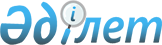 О внесении изменений в приказ Министра внутренних дел Республики Казахстан от 27 марта 2020 года № 254 "Об утверждении Правил оказания государственных услуг в сферах оборота гражданского и служебного оружия и патронов к нему, гражданских пиротехнических веществ и изделий с их применением"Приказ Министра внутренних дел Республики Казахстан от 22 октября 2022 года № 832. Зарегистрирован в Министерстве юстиции Республики Казахстан 26 октября 2022 года № 30310.
      Примечание ИЗПИ!Порядок введения в действие см. п.4
      ПРИКАЗЫВАЮ:
      1. Внести в приказ Министра внутренних дел Республики Казахстан от 27 марта 2020 года №254 "Об утверждении Правил оказания государственных услуг в сферах оборота гражданского и служебного оружия и патронов к нему, гражданских пиротехнических веществ и изделий с их применением" (зарегистрирован в Реестре государственной регистрации нормативных правовых актов № 20184) следующие изменения:
      подпункты 13) и 14) пункта 1 указанного приказа изложить в следующей редакции:
      "13) Правила оказания государственных услуг "Выдача разрешения на приобретение гражданских пиротехнических веществ и изделий с их применением юридическим лицам", согласно приложению 13 к настоящему приказу;
      14) Правила оказания государственных услуг "Выдача разрешений на хранение, гражданских пиротехнических веществ и изделий с их применением", согласно приложению 14 к настоящему приказу.";
      приложения 1), 2), 3), 4), 5), 6), 7), 8), 9), 10), 11), 12), 13) и 14) утвержденные указанным приказом изложить в редакции согласно приложениям 1), 2), 3), 4), 5), 6), 7), 8), 9), 10), 11), 12), 13) и 14) к настоящему приказу.
      2. Комитету административной полиции Министерства внутренних дел Республики Казахстан в установленном законодательством порядке обеспечить:
      1) государственную регистрацию настоящего приказа в Министерстве юстиции Республики Казахстан;
      2) размещение настоящего приказа на интернет-ресурсе Министерства внутренних дел Республики Казахстан;
      3) в течение десяти рабочих дней после государственной регистрации настоящего приказа в Министерстве юстиции Республики Казахстан представление в Юридический департамент Министерства внутренних дел Республики Казахстан сведений об исполнении мероприятий, предусмотренных подпунктами 1) и 2) настоящего пункта.
      3. Контроль за исполнением настоящего приказа возложить на курирующего заместителя министра внутренних дел Республики Казахстан.
      4. Настоящий приказ вводится в действие по истечении шестидесяти календарных дней после дня его первого официального опубликования. 
      "СОГЛАСОВАН"Министерство цифрового развития,инноваций и аэрокосмической промышленностиРеспублики Казахстан Правила оказания государственной услуги "Выдача лицензии на осуществление деятельности по разработке, производству, ремонту, торговле, коллекционированию, экспонированию гражданского и служебного оружия и патронов к нему" Глава 1. Общие положения
      1. Настоящие Правила оказания государственной услуги "Выдача лицензии на осуществление деятельности по разработке, производству, ремонту, торговле, коллекционированию, экспонированию гражданского и служебного оружия и патронов к нему" (далее – Правила) разработаны в соответствии с подпунктом 1 статьи 10 Закона Республики Казахстан "О государственных услугах" и определяют порядок оказания государственной услуги "Выдача лицензии на осуществление деятельности по разработке, производству, ремонту, торговле, коллекционированию, экспонированию гражданского и служебного оружия и патронов к нему" (далее – государственная услуга).
      2. В настоящих Правилах используются следующие основные понятия:
      1) веб-портал "электронного правительства" www.egov.kz (далее – портал) – информационная система, представляющая собой единое окно доступа ко всей консолидированной правительственной информации, включая нормативную правовую базу, и к государственным услугам, услугам по выдаче технических условий на подключение к сетям субъектов естественных монополий и услугам субъектов квазигосударственного сектора, оказываемым в электронной форме;
      2) платежный шлюз "электронного правительства" (далее – ПШЭП) – информационная система, автоматизирующая процессы передачи информации о проведении платежей в рамках оказания возмездных услуг, оказываемых в электронной форме;
      3) электронная цифровая подпись (далее – ЭЦП) – набор электронных цифровых символов, созданный средствами электронной цифровой подписи и подтверждающий достоверность электронного документа, его принадлежность и неизменность содержания. Глава 2. Порядок оказания государственной услуги
      3. Государственная услуга оказывается территориальными органами полиции (далее – услугодатель).
      4. Для получения государственной услуги физическое и юридическое лицо (далее - услугополучатель) направляет услугодателю посредством портала перечень основных требований к оказанию государственной услуги "Выдача лицензии на осуществление деятельности по разработке, производству, ремонту, торговле, коллекционированию, экспонированию гражданского и служебного оружия и патронов к нему" (далее – Перечень основных требований) согласно приложению 1 к настоящим Правилам.
      Услугополучателю посредством портала в "личный кабинет" направляется статус о принятии запроса для оказания государственной услуги, а также уведомление с указанием даты и времени получения результата государственной услуги.
      5. Услугодатель в день поступления документов осуществляет их прием и регистрацию.
      При обращении услугополучателя после окончания рабочего времени, в выходные и праздничные дни прием заявлений и выдача результатов оказания государственной услуги осуществляется следующим рабочим днем.
      6. Работник ответственного структурного подразделения услугодателя (далее – работник услугодателя) в течение 2 (двух) рабочих дней с момента регистрации документов, указанных в подпунктах 1), 2), 3), 4), 5), 6) и 7) пункта 8 Перечня основных требований, проверяет полноту представленных документов и (или) сведений.
      Сведения документов, удостоверяющих личность, лицензии на осуществление деятельности по разработке или производству, или торговле, или коллекционированию, или экспонированию гражданского и служебного оружия и патронов к нему, охранной деятельности, инкассации денежных средств, о государственной регистрации юридического лица, индивидуального предпринимателя, о документах, подтверждающих право собственности на производственно-техническую базу, специализированную мастерскую, специально оборудованные помещения, для хранения, реализации оружия и патронов к нему, охотничьего пороха, помещений для хранения коллекционного оружия, помещений, оборудованных охранной сигнализацией, с запирающимися на замок витринами, сейфами или металлическими шкафами, об отсутствии судимости, административных правонарушений, информацию об оплате государственной пошлины, о наличии высшего технического образования услугодатель получает из соответствующих государственных информационных систем через "шлюз" электронного правительства.
      В случае представления услугополучателем неполного пакета документов и (или) документов истекшим сроком действия, работник услугодателя в течение срока, указанного в части первой настоящего пункта, формируют мотивированный отказ в дальнейшем рассмотрении заявления, согласно приложению 2 (далее – отказ) к настоящим Правилам. Мотивированный отказ направляется посредством портала в "личный кабинет" услугополучателя в форме электронного документа, подписанного ЭЦП уполномоченного лица услугодателя.
      При предоставлении услугополучателем полного пакета документов и (или) сведений работник услугодателя в течении 10 (десяти) рабочих дней, осуществляет проверку на соответствие их Квалификационным требованиям и перечню документов, подтверждающих соответствие им, для деятельности по разработке, производству, ремонту, торговле, коллекционированию, экспонированию гражданского и служебного оружия и патронов к нему, утвержденных приказом Министра внутренних дел Республики Казахстан от 8 января 2015 года № 5 (зарегистрирован в Реестре государственной регистрации нормативных правовых актов № 10352) (далее – Приказ №5).
      При этом в течении 1 (одного) рабочего дня, направляются запросы в территориальные органы национальной безопасности и территориальные подразделения по борьбе с экстремизмом и терроризмом и организованной преступностью департаментов полиции, для проверки лиц имеющих доступ к оружию по учетам по линии борьбы с экстремизмом, терроризмом или организованной преступностью, проводится проверка по информационным системам Комитета по правовой статистике и специальным учетам при Генеральной прокуратуре Республики Казахстан и органов внутренних дел, на наличие судимости и административных правонарушений.
      В том числе осуществляется проверка самостоятельно с выездом или направляются запросы в городские и районные подразделения органов полиции для проведения обследования помещений, по порядку условий хранения, сохранности и учета оружия и патронов к нему, на соответствие установленным требованиям Правил оборота гражданского и служебного оружия и патронов к нему, утвержденных Приказом Министра внутренних дел Республики Казахстан от 1 июля 2019 года №602 (зарегистрирован в Реестре государственной регистрации нормативных правовых актов № 18961) (далее – Приказ №602), по результатам проверки составляется акт о проверке объекта по форме согласно приложению 20 к Инструкции по организации деятельности подразделений органов внутренних дел по контролю в сфере оборота гражданского и служебного оружия, утвержденной приказом Министра внутренних дел Республики Казахстан от 29 марта 2016 года №313 (зарегистрирован в Реестре государственной регистрации нормативных правовых актов № 13694) (далее – Приказ №313).
      В случае непредставления органами национальной безопасности и подразделений органов полиции ответов в установленные сроки 10 (десять) рабочих дней в соответствии со статьей 25 Закона Республики Казахстан "О разрешениях и уведомлениях" (далее – Закон) выдача лицензии считается согласованной.
      7. Работник услугодателя в течении 3 (трех) рабочих дней, рассматривает результаты проверок и формирует лицензию и (или) приложение к лицензии, по формам, согласно приложению 3 и 4 к настоящим Правилам.
      При наличии оснований, предусмотренных в пункте 9 Перечня основных требований услугодатель уведомляет услугополучателя о предварительном решении об отказе в оказании государственной услуги, а также времени, дате и месте (способе) проведения заслушивания для возможности выразить услугополучателю позицию по предварительному решению.
      Уведомление о заслушивании направляется заранее, но не позднее чем за 3 (три) рабочих дня до завершения срока оказания государственной услуги. Заслушивание проводится не позднее 2 (двух) рабочих дней со дня уведомления.
      По результатам заслушивания услугополучателю в форме электронного документа, подписанного ЭЦП уполномоченного лица услугодателя направляется положительный результат либо мотивированный отказ в оказании государственной услуги.
      8. Общий срок оказания государственной услуги улугодателем составляет 15 (пятнадцать) рабочих дней с момента приема и регистрации заявления.
      9. Переоформление лицензии и (или) приложения к лицензии осуществляется в случаях:
      1) изменения фамилии, имени, отчества (при его наличии) физического лица-лицензиата;
      2) перерегистрации индивидуального предпринимателя-лицензиата, изменении его наименования или юридического адреса;
      3) реорганизации юридического лица-лицензиата в формах слияния, преобразования, присоединения юридического лица-лицензиата к другому юридическому лицу, выделения и разделения;
      4) изменения наименования и (или) места нахождения юридического лица-лицензиата (в случае указания адреса в лицензии);
      5) изменения адреса места нахождения объекта без его физического перемещения для лицензии, выданной по классу "разрешения, выдаваемые на объекты" или для приложений к лицензии с указанием объектов.
      Переоформление лицензии и (или) приложения к лицензии не осуществляется в случаях, указанных в подпунктах 2), 4) и 5) части первой настоящего пункта Правил, если изменения юридического адреса индивидуального предпринимателя-лицензиата, адреса места нахождения юридического лица-лицензиата, адреса места нахождения объекта для лицензии, выданной по классу "разрешения, выдаваемые на объекты", или для приложений к лицензии с указанием объектов произошли в связи с изменением наименования населенных пунктов, названия улиц в соответствии с требованиями Закона Республики Казахстан "Об административно-территориальном устройстве Республики Казахстан".
      Такие изменения адреса лицензиатов и объектов, указанных в приложениях к лицензиям, осуществляются посредством интеграции государственных информационных систем.
      10. Для переоформления лицензии и (или) приложения к лицензии в случаях, указанных в подпунктах 1), 2), 3), 4) и 5) пункта 9 настоящих Правил за исключением реорганизации юридического лица-лицензиата в формах выделения и разделения, услугополучатель направляет услугодателю посредством портала, документы указанные в подпункте 8) пункта 8 Перечня основных требований.
      При переоформлении лицензии и (или) приложения к лицензии работник услугодателя в течение 3 (трех) рабочих дней с момента регистрации документов, указанных в подпункте 8) пункта 8 Перечня основных требований, проверяет полноту представленных документов, сведений и (или) надлежащее оформление представленных документов.
      В случае представления услугополучателем неполного пакета документов и (или) документов истекшим сроком действия, работник услугодателя в течение срока, указанного в части второй настоящего пункта, формируют мотивированный отказ в дальнейшем рассмотрении заявления, согласно отказу к настоящим Правилам. Мотивированный отказ направляется посредством портала в "личный кабинет" услугополучателя в форме электронного документа, подписанного ЭЦП уполномоченного лица услугодателя.
      В случае полноты представленных документов работник услугодателя, в течение 3 (трех) рабочих дней с момента регистрации документов, проверяет условия хранения оружия и патронов к нему, по результатам проверки составляется акт о проверке объекта по форме согласно приложению 20 к Приказу № 313.
      Работник услугодателя в предусмотренные сроки, рассматривает результаты проверок и переоформляет лицензию и (или) приложение к лицензии, по формам, согласно приложению 3 и 4 к настоящим Правилам, в случае возникновения обстоятельств, предусмотренных законодательством Республики Казахстан, исключающих возможность получения разрешений формирует мотивированный отказ в оказании государственной услуги, с указанием причин отказа, по основанием предусмотренных пунктом 9 Перечня основных требований.
      Результаты направляются посредством портала в "личный кабинет" услугополучателя в форме электронного документа, подписанного ЭЦП уполномоченного лица услугодателя.
      Общий срок переоформлении лицензии и (или) приложения к лицензии услугодателем составляет 3 (три) рабочих дня с момента приема и регистрации заявления.
      11. Для переоформления лицензии и (или) приложения к лицензии в случаях, реорганизации юридического лица-лицензиата в формах выделения и разделения, услугополучатель направляет услугодателю посредством портала, документы предусмотренные подпунктами 1), 2), 3), 4), 5), 6) и 7) пункта 8 Перечня основных требований.
      Соответствие или несоответствие услугополучателя требованиям Приказа № 5, а также проверка и обследование помещений на соответствие требованиям Приказа № 602, осуществляется услугодателем в порядке, указанном в пункте 6 настоящих Правил. 
      Работник услугодателя в течении 3 (трех) рабочих дней, рассматривает результаты проверок и переоформляет лицензию и (или) приложение к лицензии, по формам, согласно приложению 3 и 4 к настоящим Правилам, в случае возникновения обстоятельств, предусмотренных законодательством Республики Казахстан, исключающих возможность получения разрешений формирует мотивированный отказ в оказании государственной услуги, с указанием причин отказа, по основанием предусмотренных пунктом 9 Перечня основных требований.
      Результаты направляются посредством портала в "личный кабинет" услугополучателя в форме электронного документа, подписанного ЭЦП уполномоченного лица услугодателя.
      Общий срок оказания услугодателем при переоформлении лицензии и (или) приложения к лицензии при реорганизации юридического лица-лицензиата в форме выделения или разделения, составляет 15 (пятнадцать) рабочих дней с момента приема и регистрации заявления.
      12. В случае, если лицензия и (или) приложение к лицензии были выданы в бумажной форме, услугополучатель по заявлению переводит их в электронный формат и получает электронную форму лицензии и (или) приложение к лицензии.
      13. Работник услугодателя обеспечивает внесение данных в информационную систему мониторинга оказания государственных услуг о стадии оказания государственной услуги в порядке, установленным требованиям Правил внесения данных в информационную систему мониторинга оказания государственных услуг о стадии оказания государственной услуги, утвержденных Приказом исполняющего обязанности Министра транспорта и коммуникаций Республики Казахстан от 14 июня 2013 года № 452 (зарегистрирован в Реестре государственной регистрации нормативных правовых актов № 8555).
      При оказании государственной услуги посредством портала, данные о стадии ее оказания поступают в автоматическом режиме в информационную систему мониторинга оказания государственных услуг.
      Уполномоченный орган осуществляющий государственный контроль за оборотом гражданского и служебного оружия направляет информацию о внесенных изменениях и (или) дополнениях в подзаконные нормативные правовые акты, определяющие порядок оказания государственной услуги, в организации, осуществляющие прием заявлений и выдачу результатов оказания государственной услуги и услугодателям, а также в Единый контакт-центр. Глава 3. Порядок обжалования решений, действий (бездействия) центральных государственных органов, а также услугодателей и (или) их должностных лиц по вопросам оказания государственных услуг
      14. Рассмотрение жалобы по вопросам оказания государственных услуг производится вышестоящим административным органом, должностным лицом, уполномоченным органом по оценке и контролю за качеством оказания государственных услуг (далее – орган, рассматривающий жалобу).
      Жалоба подается услугодателю, должностному лицу, чье решение, действие (бездействие) обжалуются.
      Услугодатель, должностное лицо, чье решение, действие (бездействие) обжалуются, не позднее трех рабочих дней со дня поступления жалобы направляют ее и административное дело в орган, рассматривающий жалобу.
      При этом услугодатель, должностное лицо, чье решение, действие (бездействие) обжалуются, вправе не направлять жалобу в орган, рассматривающий жалобу, если он в течение трех рабочих дней примет благоприятное решение, совершит административное действие, полностью удовлетворяющие требования, указанные в жалобе.
      Жалоба услугополучателя, поступившая в адрес непосредственно оказывающего государственную услугу услугодателя, в соответствии с пунктом 2 статьи 25 Закона Республики Казахстан "О государственных услугах" подлежит рассмотрению в течение пяти рабочих дней со дня ее регистрации.
      Жалоба услугополучателя, поступившая в адрес уполномоченного органа по оценке и контролю за качеством оказания государственных услуг, подлежит рассмотрению в течение пятнадцати рабочих дней со дня ее регистрации.
      Если иное не предусмотрено законом, обращение в суд допускается после обжалования в досудебном порядке. Перечень основных требований по оказанию государственной услуги "Выдача лицензии на осуществление деятельности по разработке, производству, ремонту, торговле, коллекционированию, экспонированию гражданского и служебного оружия и патронов к нему"
      Наименование подвидов государственной услуги:
      Лицензия на осуществление деятельности по разработке гражданского и служебного оружия и патронов к нему;
      Лицензия на осуществление деятельности по производству гражданского и служебного оружия и патронов к нему;
      Лицензия на осуществление деятельности по ремонту гражданского и служебного оружия и патронов к нему;
      Лицензия на осуществление деятельности по торговле гражданским и служебным оружием и патронами к нему;
      Лицензия на осуществление деятельности по коллекционированию гражданского и служебного оружия и патронов к нему;
      Лицензия на осуществление деятельности по экспонированию гражданского и служебного оружия и патронов к нему. Заявление физического лица для получения (переоформления) лицензии и (или) приложения к лицензии
      В ________________________________________________________________________                                      (полное наименование лицензиара)от _____________________________________________________________________________        (фамилия, имя, отчество (при его наличии) физического лица индивидуальный идентификационный номер) Прошу выдать (переоформить) лицензию и (или) приложение к лицензии на осуществление ________________________________________________________________________________              (указать вид деятельности и (или) подвид(ы) деятельности)Адрес местожительства физического лица ___________________________________________        (почтовый индекс, область, город, район, населенный пункт, наименование улицы, номер дома/здания)       Электронная почта _____________________, Телефоны ________________________        Факс ________________________________________________________________        Банковский счет ______________________________________________________                    (номер счета, наименование и местонахождение банка)       Адрес (а) осуществления деятельности ________________________________________        (почтовый индекс, область, город, район, населенный пункт, наименование улицы,        номер дома/здания (стационарного помещения)       Согласен на сбор и обработку персональных данных в соответствии с Законом Республики Казахстан "О персональных данных и их защите".       Настоящим подтверждается, что:       все указанные данные являются официальными контактами, и на них может быть направлена любая информация по вопросам выдачи или отказа в выдаче лицензии и (или) приложения к лицензии;       услугополучатель не возражает о проверке его услугодателем на предмет наличия/отсутствия медицинских противопоказаний к владению оружием, а также по учетам КПСи СУ ГП РК;        услугополучателю не запрещено судом заниматься лицензируемым видом и (или) подвидом деятельности;       все прилагаемые документы соответствуют действительности и являются действительными.       ЭЦП физического лица _________       Дата заполнения "___" _________ 20 __ года Заявление юридического лица для получения (переоформления) лицензии и (или) приложения к лицензии
      В ________________________________________________________________________                                (полное наименование лицензиара)       от _______________________________________________________________________        (полное наименование юридического лица, бизнес-идентификационный номер)        Прошу выдать (переоформить) лицензию и (или) приложение к лицензии на осуществление        __________________________________________________________________________              (указать вид деятельности и (или) подвид(ы) деятельности)       Адрес юридического лица ___________________________________________________        (почтовый индекс, область, город, район, населенный пункт, наименование улицы, номер дома/здания (стационарного помещения)       Электронная почта ____________________, Телефоны ___________________________        Банковский счет ___________________________________________________________                    (номер счета, наименование и местонахождение банка)       Адрес (а) осуществления деятельности ________________________________________                    (почтовый индекс, область, город, район, населенный пункт,        __________________________________________________________________________              наименование улицы номер дома/здания (стационарного помещения)       Согласен на сбор и обработку персональных данных в соответствии с Законом Республики Казахстан "О персональных данных и их защите".       Настоящим подтверждается, что:       все указанные данные являются официальными контактами, и на них может быть направлена любая информация по вопросам выдачи или отказа в выдаче лицензии и (или) приложения к лицензии;       услугополучателю не запрещено судом заниматься лицензируемым видом и (или) подвидом деятельности;       услугополучатель не возражает о проверке услугодателем на предмет наличия/отсутствия медицинских противопоказаний к владению оружием, а также по учетам КПСи СУ ГП РК;       все прилагаемые документы соответствуют действительности и являются действительными.       ЭЦП руководителя юридического лица _________       Дата заполнения "___" _________ 20 __ года Форма сведений к лицензии на деятельность по разработке, производству, ремонту, торговле, коллекционированию и экспонированию гражданского и служебного оружия и патронов к нему
      Общая информация       1. Услугополучатель       ________________________________________________________________________                    (физическое или юридическое лицо)       2. Индивидуальный идентификационный номер/бизнес идентификационный номер        __________________________________________________________________________        3. Наименование физического лица/ юридического лица/индивидуального предпринимателя ________________________________________________________________        4. Номер акта проверки объекта лицензионно-разрешительной системы ____________        Дата окончания проверки ___________________________________________________        Принятое решение по итогам проверки ________________________________________        5. Кадастровый номер объекта (помещения) на праве собственности: ______________        Учетная документация ______________________________________________________        6. Дата заведения и инвентарный номер журнала учета приема выдачи оружия        __________________________________________________________________________             (опечатан печатью лицензионно-разрешительной системы)       7. Дата заведения и инвентарный номер журнала учета поступления и продажи оружия и патронов к нему        __________________________________________________________________________                    (опечатан печатью лицензионно-разрешительной системы)8. Информация о наличии высшего технического образования __________________________        __________________________________________________________________________        (номер, дата выдачи, специальность и наименование учебного заведения выдавшего        документ об окончании)       9. Дата заведения и инвентарный номер журнала учета оружия и патронов к нему (прихода и расхода, пономерного учета, количественного учета, количественного или весового учета заготовок, деталей, составных частей) на предприятиях, учреждениях и учебных заведения _______________________________________________________________        __________________________________________________________________________              (опечатан печатью лицензионно-разрешительной системы)       10. Номер, дата выдачи, наименование органа выдавшего лицензию на вид деятельности ____________________________________________________________________        11. Сведения, указывающие наличие производственно-технической базы, специализированной мастерской, специально оборудованного помещения, для хранения, реализации оружия и патронов к нему, охотничьего пороха, помещений для хранения коллекционного оружия, помещений, оборудованных охранной сигнализацией, с запирающимися на замок витринами, сейфами или металлическимишкафами, __________________________        __________________________________________________________________________        12. Сведения на работников физического и юридического лица        __________________________________________________________________________        Дата подачи заявки ______________________ Лицензия
      "___" ___________ 20 ___ года № _____________
      Выдана ___________________________________________________________________        (полное наименование, местонахождение, бизнес-идентификационный номер        юридического лица (в том числе иностранного юридического лица), бизнес-       идентификационный номер филиала или представительства иностранного        юридического лица – в случае отсутствия бизнес- идентификационного номера        у юридического лица/полностью фамилия, имя, отчество (в случае наличия),        индивидуальный идентификационный номер физического лица) на занятие        _____________________________________________________________________        (наименование лицензируемого вида деятельности в соответствии с Законом        Республики Казахстан "О разрешениях и уведомлениях")       Особые условия ___________________________________________________________              (в соответствии со статьей 36 Закона Республики Казахстан "О разрешениях и              уведомлениях")       Примечание: ______________________________________________________________                          (отчуждаемость, класс разрешения)       Лицензиар ________________________________________________________________                          (полное наименование лицензиара)       Руководитель (уполномоченное лицо) _________________________________________                                            (фамилия, имя, отчество (в случае наличия)       _____________________ подпись (для лицензий на бумажных носителях)       Место печати (для лицензий на бумажных носителях)       Дата первичной выдачи: "___" _________ _________ г.       Срок действия лицензии: "____" __________ ______ г.       Место выдачи ___________________________________ Приложение к лицензии
      Номер лицензии _____________ Дата выдачи лицензии ________________ 20 __ года        Подвид(ы) лицензируемого вида деятельности _________________ ________________        (наименование подвида лицензируемого вида деятельности в соответствии с Законом        Республики Казахстан "О разрешениях и уведомлениях")       Лицензиат ________________________________________________________________        (полное наименование, местонахождение, бизнес-идентификационный номер        юридического лица (в том числе иностранного юридического лица), бизнес-       идентификационный номер филиала или представительства иностранного        юридического лица – в случае отсутствия бизнес- идентификационного номера у        юридического лица/полностью фамилия, имя, отчество (в случае наличия),        индивидуальный идентификационный номер физического лица)       Производственная база и/или объект __________________________________________                                            (местонахождениие)       Особые условия действия лицензии ___________________________________________        (в соответствии со статьей 36 Закона Республики Казахстан "О разрешениях и        уведомлениях")       Лицензиар ________________________________________________________________                    (полное наименование органа, выдавшего приложение к лицензии)        Руководитель (уполномоченное лицо) _________________________________________                                      (фамилия, имя, отчество (в случае наличия)        _____________________ подпись (для приложений на бумажных носителях)       Место печати (для приложений на бумажных носителях)       Номер приложения ____________       Срок действия "____" __________ ______ г.       Дата выдачи приложения ________________ 20 ____ года       Место выдачи __________________________ Правила оказания государственной услуги "Выдача лицензии на осуществление деятельности по разработке, производству, торговле, использованию гражданских пиротехнических веществ и изделий с их применением" Глава 1. Общие положения
      1. Настоящие Правила оказания государственной услуги "Выдача лицензии на осуществление деятельности по разработке, производству, торговле, использованию гражданских пиротехнических веществ и изделий с их применением" (далее – Правила) разработаны в соответствии с подпунктом 1 статьи 10 Закона Республики Казахстан "О государственных услугах" и определяют порядок оказания государственной услуги "Выдача лицензии на осуществление деятельности по разработке, производству, торговле, использованию гражданских пиротехнических веществ и изделий с их применением" (далее – государственная услуга).
      2. В настоящих Правилах используются следующие основные понятия:
      1) веб-портал "электронного правительства" www.egov.kz (далее – портал) – информационная система, представляющая собой единое окно доступа ко всей консолидированной правительственной информации, включая нормативную правовую базу, и к государственным услугам, услугам по выдаче технических условий на подключение к сетям субъектов естественных монополий и услугам субъектов квазигосударственного сектора, оказываемым в электронной форме;
      2) платежный шлюз "электронного правительства" (далее – ПШЭП) – информационная система, автоматизирующая процессы передачи информации о проведении платежей в рамках оказания возмездных услуг, оказываемых в электронной форме;
      3) электронная цифровая подпись (далее – ЭЦП) – набор электронных цифровых символов, созданный средствами электронной цифровой подписи и подтверждающий достоверность электронного документа, его принадлежность и неизменность содержания. Глава 2. Порядок оказания государственной услуги
      3. Государственная услуга оказывается территориальными органами полиции (далее – услугодатель).
      4. Для получения государственной услуги юридическое лицо (далее - услугополучатель) направляет услугодателю посредством портала Перечень основных требований к оказанию государственной услуги "Выдача лицензии на осуществление деятельности по разработке, производству, торговле, использованию гражданских пиротехнических веществ и изделий с их применением" (далее – Перечень основных требований) согласно приложению 1 к настоящим Правилам.
      Услугополучателю посредством портала в "личный кабинет" направляется статус о принятии запроса для оказания государственной услуги, а также уведомление с указанием даты и времени получения результата государственной услуги
      5. Услугодатель в день поступления документов осуществляет их прием и регистрацию.
      При обращении услугополучателя после окончания рабочего времени, в выходные и праздничные дни прием заявлений и выдача результатов оказания государственной услуги осуществляется следующим рабочим днем.
      6. Работник ответственного структурного подразделения услугодателя (далее – работник услугодателя) в течение 2 (двух) рабочих дней с момента регистрации документов, указанных в подпунктах 1), 2), 3), 4) и 5) пункта 8 Перечня основных требований, проверяет полноту представленных документов и (или) сведений.
      Сведения документов, удостоверяющих личность, лицензии на осуществление деятельности по разработке, производству, торговле, использованию гражданских пиротехнических веществ и изделий с их применением, о государственной регистрации юридического лица, о документах, подтверждающих право собственности склада для хранения готовой пиротехнической продукции, производственно-технической базы, помещения для реализации готовой пиротехнической продукции, об отсутствии судимости, медицинских противопоказаний, связанных с осуществлением заявляемой деятельности (психическое заболевание, алкоголизм или наркомания), административных правонарушений, информация об оплате государственной пошлины, услугодатель получает из соответствующих государственных информационных систем через "шлюз" электронного правительства.
      В случае представления услугополучателем неполного пакета документов и (или) документов истекшим сроком действия, работник услугодателя в течение срока, указанного в части первой настоящего пункта, формируют мотивированный отказ в дальнейшем рассмотрении заявления, согласно приложению 2 (далее – отказ) к настоящим Правилам. Мотивированный отказ направляется посредством портала в "личный кабинет" услугополучателя в форме электронного документа, подписанного ЭЦП уполномоченного лица услугодателя.
      При предоставлении услугополучателем полного пакета документов и (или) сведений работник услугодателя в течении 10 (десяти) рабочих дней, осуществляет проверку на соответствие их Квалификационным требованиям и перечню документов, подтверждающие соответствие им, для деятельности по разработке, производству, торговле, использованию гражданских пиротехнических веществ и изделий с их применением, утвержденных приказом Министра внутренних дел Республики Казахстан от 8 января 2015 года № 6 (зарегистрирован в Реестре государственной регистрации нормативных правовых актов № 10353) (далее – Приказ №6).
      При этом в течении 1 (одного) рабочего дня, проводится проверка по информационным системам Комитета по правовой статистике и специальным учетам при Генеральной прокуратуре Республики Казахстан и органов внутренних дел, на наличие судимости и административных правонарушений.
      В том числе осуществляется проверка самостоятельно с выездом или направляются запросы в городские и районные подразделения органов полиции для проведения обследования торгового помещения, склада и устройств, по порядку хранения, сохранности, использования и учета гражданских пиротехнических веществ и изделий с их применением, на соответствие установленным требованиям Правилам приобретения, хранения, учета, использования, перевозки, уничтожения, ввоза, вывоза гражданских пиротехнических веществ и изделий с их применением, утвержденных приказом Министра внутренних дел Республики Казахстан от 8 апреля 2015 года №319 (зарегистрирован в Реестре государственной регистрации нормативных правовых актов № 11193) (далее – Приказ №319), по результатам проверки составляется акт о проверке объекта по форме согласно приложению 20 к Инструкции по организации деятельности подразделений органов внутренних дел по контролю в сфере оборота гражданского и служебного оружия, утвержденной приказом Министра внутренних дел Республики Казахстан от 29 марта 2016 года №313 (зарегистрирован в Реестре государственной регистрации нормативных правовых актов № 13694) (далее – Приказ №313).
      7. Работник услугодателя в течении 3 (трех) рабочих дней, рассматривает результаты проверок и формирует лицензию и (или) приложение к лицензии, по формам, согласно приложению 3 и 4 к настоящим Правилам.
      При наличии оснований, предусмотренных в пункте 9 Перечня основных требований услугодатель уведомляет услугополучателя о предварительном решении об отказе в оказании государственной услуги, а также времени, дате и месте (способе) проведения заслушивания для возможности выразить услугополучателю позицию по предварительному решению.
      Уведомление о заслушивании направляется заранее, но не позднее чем за 3 (три) рабочих дня до завершения срока оказания государственной услуги. Заслушивание проводится не позднее 2 (двух) рабочих дней со дня уведомления.
      По результатам заслушивания услугополучателю в форме электронного документа, подписанного ЭЦП уполномоченного лица услугодателя направляется положительный результат либо мотивированный отказ в оказании государственной услуги.
      8. Общий срок оказания государственной услуги улугодателем составляет 15 (пятнадцать) рабочих дней с момента приема и регистрации заявления. 
      9. Переоформление лицензии и (или) приложения к лицензии осуществляется в случаях:
      1) изменения фамилии, имени, отчества (при его наличии) физического лица-лицензиата;
      2) перерегистрации индивидуального предпринимателя-лицензиата, изменении его наименования или юридического адреса;
      3) реорганизации юридического лица-лицензиата в формах слияния, преобразования, присоединения юридического лица-лицензиата к другому юридическому лицу, выделения и разделения;
      4) изменения наименования и (или) места нахождения юридического лица-лицензиата (в случае указания адреса в лицензии);
      5) изменения адреса места нахождения объекта без его физического перемещения для лицензии, выданной по классу "разрешения, выдаваемые на объекты" или для приложений к лицензии с указанием объектов.
      Переоформление лицензии и (или) приложения к лицензии не осуществляется в случаях, указанных в подпунктах 2), 4) и 5) части первой настоящего пункта Правил, если изменения юридического адреса индивидуального предпринимателя-лицензиата, адреса места нахождения юридического лица-лицензиата, адреса места нахождения объекта для лицензии, выданной по классу "разрешения, выдаваемые на объекты", или для приложений к лицензии с указанием объектов произошли в связи с изменением наименования населенных пунктов, названия улиц в соответствии с требованиями Закона Республики Казахстан "Об административно-территориальном устройстве Республики Казахстан".
      Такие изменения адреса лицензиатов и объектов, указанных в приложениях к лицензиям, осуществляются посредством интеграции государственных информационных систем.
      10. Для переоформления лицензии и (или) приложения к лицензии в случаях, указанных в подпунктах 1), 2), 3), 4) и 5) пункта 9 настоящих Правил за исключением реорганизации юридического лица-лицензиата в формах выделения и разделения, услугополучатель направляет услугодателю посредством портала, документы указанные в подпункте 6) пункта 8 Перечня основных требований.
      При переоформлении лицензии и (или) приложения к лицензии работник услугодателя в течение 3 (трех) рабочих дней с момента регистрации документов, указанных в подпункте 6) пункта 8 Перечня основных требований, проверяет полноту представленных документов, сведений и (или) надлежащее оформление представленных документов.
      В случае представления услугополучателем неполного пакета документов и (или) документов истекшим сроком действия, работник услугодателя в течение срока, указанного в части второй настоящего пункта, формируют мотивированный отказ в дальнейшем рассмотрении заявления, согласно отказу к настоящим Правилам. Мотивированный отказ направляется посредством портала в "личный кабинет" услугополучателя в форме электронного документа, подписанного ЭЦП уполномоченного лица услугодателя.
      В случае полноты представленных документов работник услугодателя, в течение 3 (трех) рабочих дней с момента регистрации документов, проверяет условия реализации и хранения гражданских пиротехнических веществ, по результатам проверки составляется акт о проверке объекта по форме согласно приложению 20 к Приказу №313.
      Работник услугодателя в предусмотренные сроки, рассматривает результаты проверок и переоформляет лицензию и (или) приложение к лицензии, по формам, согласно приложению 3 и 4 к настоящим Правилам, в случае возникновения обстоятельств, предусмотренных законодательством Республики Казахстан, исключающих возможность получения разрешений формирует мотивированный отказ в оказании государственной услуги, с указанием причин отказа, по основанием предусмотренных пунктом 9 Перечня основных требований.
      Результаты направляются посредством портала в "личный кабинет" услугополучателя в форме электронного документа, подписанного ЭЦП уполномоченного лица услугодателя.
      Общий срок переоформлении лицензии и (или) приложения к лицензии услугодателем составляет 3 (три) рабочих дня с момента приема и регистрации заявления.
      11. Для переоформления лицензии и (или) приложения к лицензии в случаях, реорганизации юридического лица-лицензиата в формах выделения и разделения, услугополучатель направляет услугодателю посредством портала, документы предусмотренные подпунктами 1), 2), 3), 4) и 5) пункта 8 Перечня основных требований.
      Соответствие или несоответствие услугополучателя требованиям Приказа №6, а также проверка и обследование помещений и складов на соответствие требованиям Приказа №319, осуществляется услугодателем в порядке, указанном в пункте 6 настоящих Правил. 
      Работник услугодателя в течении 3 (трех) рабочих дней, рассматривает результаты проверок и переоформляет лицензию и (или) приложение к лицензии, по формам, согласно приложению 3 и 4 к настоящим Правилам, в случае возникновения обстоятельств, предусмотренных законодательством Республики Казахстан, исключающих возможность получения разрешений формирует мотивированный отказ в оказании государственной услуги, с указанием причин отказа, по основанием предусмотренных пунктом 9 Перечня основных требований.
      Результаты направляются посредством портала в "личный кабинет" услугополучателя в форме электронного документа, подписанного ЭЦП уполномоченного лица услугодателя.
      Общий срок оказания услугодателем при переоформлении лицензии и (или) приложения к лицензии при реорганизации юридического лица-лицензиата в форме выделения или разделения, составляет 15 (пятнадцать) рабочих дней с момента приема и регистрации заявления.
      12. В случае, если лицензия и (или) приложение к лицензии были выданы в бумажной форме, услугополучатель по заявлению переводит их в электронный формат и получает электронную форму лицензии и (или) приложение к лицензии.
      13. Работник услугодателя обеспечивает внесение данных в информационную систему мониторинга оказания государственных услуг о стадии оказания государственной услуги в порядке, установленным требованиям Правил внесения данных в информационную систему мониторинга оказания государственных услуг о стадии оказания государственной услуги, утвержденных Приказом исполняющего обязанности Министра транспорта и коммуникаций Республики Казахстан от 14 июня 2013 года № 452 (зарегистрирован в Реестре государственной регистрации нормативных правовых актов № 8555).
      При оказании государственной услуги посредством портала, данные о стадии ее оказания поступают в автоматическом режиме в информационную систему мониторинга оказания государственных услуг.
      Уполномоченный орган осуществляющий государственный контроль за оборотом гражданского и служебного оружия направляет информацию о внесенных изменениях и (или) дополнениях в подзаконные нормативные правовые акты, определяющие порядок оказания государственной услуги, в организации, осуществляющие прием заявлений и выдачу результатов оказания государственной услуги и услугодателям, а также в Единый контакт-центр. Глава 3. Порядок обжалования решений, действий (бездействия) центральных государственных органов, а также услугодателей и (или) их должностных лиц по вопросам оказания государственных услуг
      14. Рассмотрение жалобы по вопросам оказания государственных услуг производится вышестоящим административным органом, должностным лицом, уполномоченным органом по оценке и контролю за качеством оказания государственных услуг (далее – орган, рассматривающий жалобу).
      Жалоба подается услугодателю, должностному лицу, чье решение, действие (бездействие) обжалуются.
      Услугодатель, должностное лицо, чье решение, действие (бездействие) обжалуются, не позднее трех рабочих дней со дня поступления жалобы направляют ее и административное дело в орган, рассматривающий жалобу.
      При этом услугодатель, должностное лицо, чье решение, действие (бездействие) обжалуются, вправе не направлять жалобу в орган, рассматривающий жалобу, если он в течение трех рабочих дней примет благоприятное решение, совершит административное действие, полностью удовлетворяющие требования, указанные в жалобе.
      Жалоба услугополучателя, поступившая в адрес непосредственно оказывающего государственную услугу услугодателя, в соответствии с пунктом 2 статьи 25 Закона Республики Казахстан "О государственных услугах" подлежит рассмотрению в течение пяти рабочих дней со дня ее регистрации.
      Жалоба услугополучателя, поступившая в адрес уполномоченного органа по оценке и контролю за качеством оказания государственных услуг, подлежит рассмотрению в течение пятнадцати рабочих дней со дня ее регистрации.
      Если иное не предусмотрено законом, обращение в суд допускается после обжалования в досудебном порядке. Перечень основных требований по оказанию государственной услуги "Выдача лицензии на осуществление деятельности по разработке, производству, торговле, использованию гражданских пиротехнических веществ и изделий с их применением"
      Наименование подвидов государственной услуги:
      Лицензия на осуществление деятельности по разработке гражданских пиротехнических веществ и изделий с их применением;
      Лицензия на осуществление деятельности по производству гражданских пиротехнических веществ и изделий с их применением;
      Лицензия на осуществление деятельности по торговле гражданскими пиротехническими веществами и изделиями с их применением;
      Лицензия на осуществление деятельности по использованию гражданских пиротехнических веществ и изделий с их применением Заявление юридического лица для получения (переоформления) лицензии и (или) приложения к лицензии
      В __________________________________________________________________                                (полное наименование лицензиара)        от __________________________________________________________________        (полное наименование юридического лица, бизнес-идентификационный номер)        Прошу выдать (переоформить) лицензию и (или) приложение к лицензии на        осуществление ____________________________________________________________                          (указать вид деятельности и (или) подвид(ы) деятельности)        Адрес юридического лица____________________________________________                    (почтовый индекс, область, город, район, населенный пункт,        __________________________________________________________________________              наименование улицы,номер дома/здания (стационарного помещения)        Электронная почта _____________________________Телефоны _____________       Факс ____________________Банковский счет __________________________             (номер счета, наименование и местонахождение банка)       Адрес(а) осуществления деятельности _________________________________                    (почтовый индекс, область, город, район, населенный пункт,        __________________________________________________________________________              наименование улицы, номер дома/здания (стационарного помещения)       Согласен на сбор и обработку персональных данных в соответствии с Законом Республики Казахстан "О персональных данных и их защите".       Настоящим подтверждается, что:       все указанные данные являются официальными контактами, и на них может быть направлена любая информация по вопросам выдачи или отказа в выдаче лицензии и (или) приложения к лицензии;       услугополучателю не запрещено судом заниматься лицензируемым видом и (или)подвидом деятельности;       все прилагаемые документы соответствуют действительности и являются действительными.       ЭЦП руководителя юридического лица _________       Дата заполнения "___" ________ 20 года Форма сведений к лицензии на деятельность по по разработке, производству, торговле, использованию гражданских пиротехнических веществ и изделий с их применением
      Общая информация       1. Услугополучатель ________________________________________________________                                (юридическое лицо)       2. Бизнес идентификационный номер _________________________________________        3. Наименование юридического лица __________________________________________        4. Номер акта проверки объекта лицензионно-разрешительной системы_____________        Дата окончания проверки ___________________________________________________        Принятое решение по итогам проверки ________________________________________        5. Кадастровый номер объекта (помещения) на праве собственности _______________        6. Сумма оплаты лицензионного сбора ________________________________________        Дата оплаты _______________________________________________________________        Банк оплаты (филиал банка) _________________________________________________        Журнал учета (прихода, расхода) _____________________________________________        7. Дата заведения журнала ___________________________________________________              (опечатан печатью лицензионно-разрешительной системы)       Инвентарный номер журнала ________________________________________________        8. Номер, дата выдачи, наименование органа выдавшего лицензию на вид деятельности ____________________________________________________________________        9. Акт приемки в эксплуатацию объекта, систем и установок пожарной автоматики        __________________________________________________________________________        10. Комплект нормативно-технических документов в области разработки пиротехнических веществ и изделий        __________________________________________________________________________        11. Инструкция, положения и нормативно-технические документы по безопасному производству работ        __________________________________________________________________________        12. Документы, указывающие на наличие или аренды специально оборудованного автотранспорта для перевозки пиротехнических изделий _______________________________        13. Документы, указывающие на наличие специального оборудования технического назначения, позволяющего использование гражданских пиротехнических веществ и изделий с их применением, определяющие его технические характеристики и безопасность использования        __________________________________________________________________________        Сведения на работников юридического лица ___________________________________        Дата подачи заявки _____________________ Лицензия
      "___" ___________ 20 ___ года № _____________       Выдана ___________________________________________________________________        (полное наименование, местонахождение, бизнес-идентификационный номер        юридического лица (в том числе иностранного юридического лица), бизнес-       идентификационный номер филиала или представительства иностранного        юридического лица – в случае отсутствия бизнес- идентификационного номера у        юридического лица/полностью фамилия, имя, отчество (в случае наличия),        индивидуальный идентификационный номер физического лица) на занятие        _____________________________________________________________________        (наименование лицензируемого вида деятельности в соответствии с Законом Республики Казахстан "О разрешениях и уведомлениях")       Особые условия ___________________________________________________________        (в соответствии со статьей 36 Закона Республики Казахстан "О разрешениях и уведомлениях")       Примечание: ______________________________________________________________                    (отчуждаемость, класс разрешения)       Лицензиар ________________________________________________________________                    (полное наименование лицензиара)       Руководитель (уполномоченное лицо) _________________________________________                                      (фамилия, имя, отчество (в случае наличия)        _____________________ подпись (для лицензий на бумажных носителях)       Место печати (для лицензий на бумажных носителях)       Дата первичной выдачи: "___" _________ _________ г.       Срок действия лицензии: "____" __________ ______ г.       Место выдачи ___________________________________ Приложение к лицензии
      Номер лицензии _______________ Дата выдачи лицензии _______________ 20 __ года        Подвид(ы) лицензируемого вида деятельности _________________ ________________        (наименование подвида лицензируемого вида деятельности в соответствии с Законом Республики Казахстан "О разрешениях и уведомлениях")       Лицензиат ________________________________________________________________        (полное наименование, местонахождение, бизнес-идентификационный номер        юридического лица (в том числе иностранного юридического лица), бизнес-       идентификационный номер филиала или представительства иностранного        юридического лица – в случае отсутствия бизнес- идентификационного номера у        юридического лица/полностью фамилия, имя, отчество (в случае наличия),        индивидуальный идентификационный номер физического лица)       Производственная база и/или объект __________________________________________                                            (местонахождениие)       Особые условия действия лицензии ___________________________________________        (в соответствии со статьей 36 Закона Республики Казахстан "О разрешениях и уведомлениях")       Лицензиар ________________________________________________________________        (полное наименование органа, выдавшего приложение к лицензии)       Руководитель (уполномоченное лицо) _________________________________________                                (фамилия, имя, отчество (в случае наличия)        _____________________ подпись (для приложений на бумажных носителях)       Место печати (для приложений на бумажных носителях)       Номер приложения ____________       Срок действия "____" __________ ______ г.       Дата выдачи приложения ________________ 20 ____ года       Место выдачи __________________________ Правила оказания государственной услуги "Выдача разрешения на открытие и функционирование стрелковых тиров (стрельбищ) и стендов" Глава 1. Общие положения
      1. Настоящие Правила оказания государственной услуги "Выдача разрешения на открытие и функционирование стрелковых тиров (стрельбищ) и стендов" (далее – Правила) разработаны в соответствии с подпунктом 1 статьи 10 Закона Республики Казахстан "О государственных услугах" и определяют порядок оказания государственной услуги "Выдача разрешения на открытие и функционирование стрелковых тиров (стрельбищ) и стендов" (далее – государственная услуга).
      2. В настоящих Правилах используются следующие основные понятия:
      1) веб-портал "электронного правительства" www.egov.kz (далее – портал) – информационная система, представляющая собой единое окно доступа ко всей консолидированной правительственной информации, включая нормативную правовую базу, и к государственным услугам, услугам по выдаче технических условий на подключение к сетям субъектов естественных монополий и услугам субъектов квазигосударственного сектора, оказываемым в электронной форме;
      2) платежный шлюз "электронного правительства" (далее – ПШЭП) – информационная система, автоматизирующая процессы передачи информации о проведении платежей в рамках оказания возмездных услуг, оказываемых в электронной форме;
      3) электронная цифровая подпись (далее – ЭЦП) – набор электронных цифровых символов, созданный средствами электронной цифровой подписи и подтверждающий достоверность электронного документа, его принадлежность и неизменность содержания. Глава 2. Порядок оказания государственной услуги
      3. Государственная услуга оказывается территориальными органами полиции (далее – услугодатель).
      4. Для получения государственной услуги юридическое лицо (далее - услугополучатель) направляет услугодателю посредством портала Перечень основных требований к оказанию государственной услуги "Выдача разрешения на открытие и функционирование стрелковых тиров (стрельбищ) и стендов" (далее – Перечень основных требований) согласно приложению 1 к настоящим Правилам. 
      Услугополучателю посредством портала в "личный кабинет" направляется статус о принятии запроса для оказания государственной услуги, а также уведомление с указанием даты и времени получения результата государственной услуги.
      5. Услугодатель в день поступления документов осуществляет их прием и регистрацию.
      При обращении услугополучателя после окончания рабочего времени, в выходные и праздничные дни прием заявлений и выдача результатов оказания государственной услуги осуществляется следующим рабочим днем.
      6. Работник ответственного структурного подразделения услугодателя (далее – работник услугодателя) в течение 2 (двух) рабочих дней с момента регистрации документов, указанных в пункте 8 Перечня основных требований, проверяет полноту представленных документов и (или) сведений.
      Сведения документов, удостоверяющих личность, свидетельства о государственной регистрации (перерегистрации) юридического лица, место жительства, об отсутствии судимости, административных правонарушений, услугодатель получает из соответствующих государственных информационных систем через "шлюз" электронного правительства.
      В случае представления услугополучателем неполного пакета документов и (или) документов истекшим сроком действия, работник услугодателя в течение срока, указанного в части первой настоящего пункта, формируют мотивированный отказ в дальнейшем рассмотрении заявления, согласно приложению 2 к настоящим Правилам. Мотивированный отказ направляется посредством портала в "личный кабинет" услугополучателя в форме электронного документа, подписанного ЭЦП уполномоченного лица услугодателя.
      При предоставлении услугополучателем полного пакета документов и (или) сведений работник услугодателя в течении 10 (десяти) рабочих дней, осуществляет проверку на соответствие их к Правилам открытия и функционирования стрелковых тиров (стрельбищ) и стендов, утвержденных приказом Министра внутренних дел Республики Казахстан от 17 апреля 2015 года № 365 (зарегистрирован в Реестре государственной регистрации нормативных правовых актов № 11219) (далее – Приказ № 365).
      При этом, в течении 1 (одного) рабочего дня, направляются запросы в территориальные органы национальной безопасности и территориальные подразделения по борьбе с экстремизмом и терроризмом и организованной преступностью департаментов полиции, для проверки лиц имеющих доступ к оружию по учетам по линии борьбы с экстремизмом, терроризмом или организованной преступностью, проводится проверка по информационным системам Комитета по правовой статистике и специальным учетам при Генеральной прокуратуре Республики Казахстан и органов внутренних дел, на наличие судимости и административных правонарушений.
      Проверку юридических лиц, работник услугодателя осуществляет самостоятельно с выездом или направляет запросы в городские и районные подразделения органов полиции для проведения обследования стрелкового тира (стрельбища) и стенда, на соответствие требованиям установленным Приказом №365, по результатам проверки составляется акт о проверке объекта по форме согласно приложению 20 к Инструкции по организации деятельности подразделений органов внутренних дел по контролю в сфере оборота гражданского и служебного оружия, утвержденной приказом Министра внутренних дел Республики Казахстан от 29 марта 2016 года №313 (зарегистрирован в Реестре государственной регистрации нормативных правовых актов № 13694).
      В случае непредставления органами национальной безопасности и подразделений органов полиции ответа в установленные сроки 10 (десять) рабочих дней в соответствии со статьей 25 Закона Республики Казахстан "О разрешениях и уведомлениях" выдача разрешения считается согласованной.
      7. Работник услугодателя в течении 3 (трех) рабочих дней, рассматривает результаты проверок и формирует разрешения на открытие стрелкового тира (стрельбища) и стенда, по формам согласно приложению 12 к приказу Министра внутренних дел Республики Казахстан от 19 февраля 2018 года №133 "Об утверждении форм разрешений и (или) приложений к ним, в сферах оборота гражданского и служебного оружия и патронов к нему, гражданских пиротехнических веществ и изделий с их применением, на открытие и функционирование стрелковых тиров (стрельбищ) и стендов, а также о внесении изменений в некоторые приказы Министра внутренних дел Республики Казахстан" (зарегистрирован в Реестре государственной регистрации нормативных правовых актов № 16733).
      При наличии оснований, предусмотренных в пункте 9 Перечня основных требований услугодатель уведомляет услугополучателя о предварительном решении об отказе в оказании государственной услуги, а также времени, дате и месте (способе) проведения заслушивания для возможности выразить услугополучателю позицию по предварительному решению.
      Уведомление о заслушивании направляется заранее, но не позднее чем за 3 (три) рабочих дня до завершения срока оказания государственной услуги. Заслушивание проводится не позднее 2 (двух) рабочих дней со дня уведомления.
      По результатам заслушивания услугополучателю в форме электронного документа, подписанного ЭЦП уполномоченного лица услугодателя направляется положительный результат либо мотивированный отказ в оказании государственной услуги.
      8. Общий срок оказания государственной услуги улугодателем составляет 15 (пятнадцать) рабочих дней с момента приема и регистрации заявления.
      9. Работник услугодателя обеспечивает внесение данных в информационную систему мониторинга оказания государственных услуг о стадии оказания государственной услуги в порядке, установленным требованиям Правил внесения данных в информационную систему мониторинга оказания государственных услуг о стадии оказания государственной услуги, утвержденных Приказом исполняющего обязанности Министра транспорта и коммуникаций Республики Казахстан от 14 июня 2013 года № 452 (зарегистрирован в Реестре государственной регистрации нормативных правовых актов № 8555).
      При оказании государственной услуги посредством портала, данные о стадии ее оказания поступают в автоматическом режиме в информационную систему мониторинга оказания государственных услуг.
      Уполномоченный орган осуществляющий государственный контроль за оборотом гражданского и служебного оружия направляет информацию о внесенных изменениях и (или) дополнениях в подзаконные нормативные правовые акты, определяющие порядок оказания государственной услуги, в организации, осуществляющие прием заявлений и выдачу результатов оказания государственной услуги и услугодателям, а также в Единый контакт-центр. Глава 3. Порядок обжалования решений, действий (бездействия) центральных государственных органов, а также услугодателей и (или) их должностных лиц по вопросам оказания государственных услуг
      10. Рассмотрение жалобы по вопросам оказания государственных услуг производится вышестоящим административным органом, должностным лицом, уполномоченным органом по оценке и контролю за качеством оказания государственных услуг (далее – орган, рассматривающий жалобу).
      Жалоба подается услугодателю, должностному лицу, чье решение, действие (бездействие) обжалуются.
      Услугодатель, должностное лицо, чье решение, действие (бездействие) обжалуются, не позднее трех рабочих дней со дня поступления жалобы направляют ее и административное дело в орган, рассматривающий жалобу.
      При этом услугодатель, должностное лицо, чье решение, действие (бездействие) обжалуются, вправе не направлять жалобу в орган, рассматривающий жалобу, если он в течение трех рабочих дней примет благоприятное решение, совершит административное действие, полностью удовлетворяющие требования, указанные в жалобе.
      Жалоба услугополучателя, поступившая в адрес непосредственно оказывающего государственную услугу услугодателя, в соответствии с пунктом 2 статьи 25 Закона Республики Казахстан "О государственных услугах" подлежит рассмотрению в течение пяти рабочих дней со дня ее регистрации.
      Жалоба услугополучателя, поступившая в адрес уполномоченного органа по оценке и контролю за качеством оказания государственных услуг, подлежит рассмотрению в течение пятнадцати рабочих дней со дня ее регистрации.
      Если иное не предусмотрено законом, обращение в суд допускается после обжалования в досудебном порядке. Перечень основных требований по оказанию государственной услуги "Выдача разрешения на открытие и функционирование стрелковых тиров (стрельбищ) и стендов" Заявление о выдаче разрешения на открытие стрелкового тира (стрельбища) и стенда
      В ________________________________________________________________________                          (полное наименование органа внутренних дел)       от _______________________________________________________________________              (полное наименование юридического лица, бизнес идентификационный номер)        Прошу выдать разрешение на право открытия и функционирования        __________________________________________________________________________              (указать стрелковый тир (стрельбище) или стенд)       Адрес юридического лица ___________________________________________________                    (почтовый индекс, область, город, район, населенный пункт,        __________________________________________________________________________        наименование улицы, номер дома/здания (стационарного помещения)       Электронная почта __________________________________________________        Телефоны __________________________________________________________       Факс ______________________________________________________________        Банковский счет ___________________________________________________________              (номер счета, наименование и местонахождение банка)       Адрес (а) осуществления деятельности ________________________________________                          (почтовый индекс, область, город, район, населенный пункт,        __________________________________________________________________________              наименование улицы, номер дома/здания (стационарного помещения)       Согласен на сбор и обработку персональных данных в соответствии с Законом Республики Казахстан "О персональных данных и их защите".       Настоящим подтверждается, что:       все указанные данные являются официальными контактами, и на них может быть направлена любая информация по вопросам выдачи или отказа в выдаче разрешения на право открытия и функционирования стрелкового тира (стрельбища) и стенда;       услугополучателю не запрещено судом заниматься заявляемым видом деятельности;       все прилагаемые документы соответствуют действительности и являются действительными.       ЭЦП руководителя юридического лица ______________       Дата заполнения "___" _______ 20 __ года Форма сведений к разрешению на открытие и функционирование стрелковых тиров (стрельбищ) и стендов
      Общая информация       1. Услугополучатель ________________________________________________________                                      (юридическое лицо)       2 Бизнес идентификационный номер __________________________________________       3. Наименование юридического лица __________________________________________       4. Фамилия, имя отчество (при его наличии), индивидуальный идентификационный номер лиц, ответственных за функционирование стрелкового тира (стрельбища) и стенда (администратор, инструктор) и имеющих доступ к оружию __________________________        __________________________________________________________________________        5. Номер, дата подписания приказа о назначении ответственного за хранение _______       6. Описание технической укрепленности, наличия охранной и пожарной сигнализаций, пропускного режима, условий хранения оружия и патронов к нему ___________________       Сведения на работников юридического лица ___________________________________       Дата подачи заявки _________________________________________________________ Правила оказания государственной услуги "Выдача заключения физическим лицам на ввоз на территорию Республики Казахстан, вывоз с территории Республики Казахстан, а также транзит через территорию Республики Казахстан единичных экземпляров гражданского оружия и патронов к нему" Глава 1. Общие положения
      1. Настоящие Правила оказания государственной услуги "Выдача заключения физическим лицам на ввоз на территорию Республики Казахстан, вывоз с территории Республики Казахстан, а также транзит через территорию Республики Казахстан единичных экземпляров гражданского оружия и патронов к нему" (далее – Правила) разработаны в соответствии с подпунктом 1 статьи 10 Закона Республики Казахстан "О государственных услугах" и определяют порядок оказания государственной услуги "Выдача заключения физическим лицам на ввоз на территорию Республики Казахстан, вывоз с территории Республики Казахстан, а также транзит через территорию Республики Казахстан единичных экземпляров гражданского оружия и патронов к нему" (далее – государственная услуга).
      2. В настоящих Правилах используются следующие основные понятия:
      1) веб-портал "электронного правительства" www.egov.kz (далее – портал) – информационная система, представляющая собой единое окно доступа ко всей консолидированной правительственной информации, включая нормативную правовую базу, и к государственным услугам, услугам по выдаче технических условий на подключение к сетям субъектов естественных монополий и услугам субъектов квазигосударственного сектора, оказываемым в электронной форме;
      2) платежный шлюз "электронного правительства" (далее – ПШЭП) – информационная система, автоматизирующая процессы передачи информации о проведении платежей в рамках оказания возмездных услуг, оказываемых в электронной форме;
      3) электронная цифровая подпись (далее – ЭЦП) – набор электронных цифровых символов, созданный средствами электронной цифровой подписи и подтверждающий достоверность электронного документа, его принадлежность и неизменность содержания. Глава 2. Порядок оказания государственной услуги
      3. Государственная услуга оказывается территориальными органами полиции (далее – услугодатель).
      4. Для получения государственной услуги физическое лицо (далее - услугополучатель) направляет услугодателю посредством портала Перечень основных требований к оказанию государственной услуги "Выдача заключения физическим лицам на ввоз на территорию Республики Казахстан, вывоз с территории Республики Казахстан, а также транзит через территорию Республики Казахстан единичных экземпляров гражданского оружия и патронов к нему" согласно приложению 1 к настоящим Правилам (далее – Перечень основных требований). 
      Услугополучателю посредством портала в "личный кабинет" направляется статус о принятии запроса для оказания государственной услуги, а также уведомление с указанием даты и времени получения результата государственной услуги.
      5. Услугодатель в день поступления документов осуществляет их прием и регистрацию.
      При обращении услугополучателя после окончания рабочего времени, в выходные и праздничные дни прием заявлений и выдача результатов оказания государственной услуги осуществляется следующим рабочим днем.
      6. Работник структурного подразделения услугодателя (далее – работник услугодателя) в течение 2 (двух) рабочих дней с момента регистрации документов, указанных в подпунктах 1), 2), 3), 4), 5), 6), 7), 8), 9), 10), 11), 12) и 13) пункта 8 Перечня основных требований, проверяет полноту представленных документов и (или) сведений.
      В случае представления услугополучателем неполного пакета документов и (или) документов истекшим сроком действия, работник услугодателя в течение срока, указанного в части первой настоящего пункта, формируют мотивированный отказ в дальнейшем рассмотрении заявления, согласно приложению 2 к настоящим Правилам (далее – Мотивированый отказ). Мотивированный отказ направляется посредством портала в "личный кабинет" услугополучателя в форме электронного документа, подписанного ЭЦП уполномоченного лица услугодателя.
      При предоставлении услугополучателем полного пакета документов и (или) сведений работник услугодателя в течении 10 (десяти) рабочих дней, осуществляет проверку на соответствие их установленными требованиями международных законодательных актов ратифицированных Законами Республики Казахстан в сфере оборота гражданского и служебного оружия и патронов к нему, а также требованиям Закона Республики Казахстан "О государственном контроле за оборотом отдельных видов оружия".
      Работник услугодателя, после предоставления полного пакета документов и (или) сведений услугополучателем, направляет запросы в территориальные органы национальной безопасности и территориальные подразделения по борьбе с экстремизмом и терроризмом и организованной преступностью департаментов полиции для проверки услугополучателя по учетам органов национальной безопасности и (или) внутренних дел по линии борьбы с экстремизмом, терроризмом или организованной преступностью.
      В случае непредставления территориальными органами национальной безопасности и территориальными подразделениями по борьбе с экстремизмом и терроризмом и организованной преступностью департаментов полиции ответов в установленные сроки 10 (десять) рабочих дней в соответствии со статьей 25 Закона Республики Казахстан "О разрешениях и уведомлениях" выдача заключения считается согласованной. 
      В информационном сервисе Комитета по правовой статистике и специальным учетам при Генеральной прокуратуре Республики Казахстан работник услугодателя формирует электронный запрос с требованием на судимость и осуществляет проверку на наличие административных правонарушений. 
      Сведения о документах, удостоверяющих личность, о разрешениях на приобретение, на хранение, хранение и ношения гражданского оружия и патронов к нему, работник услугодателя получает из соответствующих государственных информационных систем через "шлюз" электронного правительства. 
      Проверка иностранных лиц временно пребывающим в Республику Казахстан при наличии контракта на охоту или приглашения для участия в спортивных мероприятиях, выставках, а также иностранных лиц, пребывающих транзитом по территории Республики Казахстан не требуется.
      7. Работник услугодателя в течении 3 (трех) рабочих дней, рассматривает результаты проверок и формирует заключение на ввоз на территорию Республики Казахстан, вывоз с территории Республики Казахстан, а также транзит через территорию Республики Казахстан единичных экземпляров гражданского оружия и патронов к нему, физическим лицам по форме, согласно приложению 2 к приказу Министра внутренних дел Республики Казахстан от 19 февраля 2018 года № 133 "Об утверждении форм разрешений и (или) приложений к ним, в сферах оборота гражданского и служебного оружия и патронов к нему, гражданских пиротехнических веществ и изделий с их применением, на открытие и функционирование стрелковых тиров (стрельбищ) и стендов, а также о внесении изменений в некоторые приказы Министра внутренних дел Республики Казахстан" (зарегистрирован в Реестре государственной регистрации нормативных правовых актов № 16733) (далее - заключение).
      При наличии оснований, предусмотренных в пункте 9 Перечня основных требований услугодатель уведомляет услугополучателя о предварительном решении об отказе в оказании государственной услуги, а также времени, дате и месте (способе) проведения заслушивания для возможности выразить услугополучателю позицию по предварительному решению.
      Уведомление о заслушивании направляется заранее, но не позднее чем за 3 (три) рабочих дня до завершения срока оказания государственной услуги. Заслушивание проводится не позднее 2 (двух) рабочих дней со дня уведомления.
      По результатам заслушивания услугополучателю в форме электронного документа, подписанного ЭЦП уполномоченного лица услугодателя направляется положительный результат либо мотивированный отказ в оказании государственной услуги.
      Заключение на временный ввоз (временный вывоз) гражданского или служебного оружия, является заключением на обратный вывоз (ввоз).
      8. Общий срок оказания государственной услуги услугодателем составляет 15 (пятнадцать) рабочих дней с момента регистрации заявления. 
      9. В случае сбоя информационной системы, содержащей необходимые сведения для оказания государственной услуги, услугодатель незамедлительно с момента обнаружения возникновения технических сбоев уведомляет оператора информационно-коммуникационной инфраструктуры "электронного правительства" посредством направления запроса в единую службу поддержки по электронной почте sd@nitec.kz с предоставлением информации по наименованию государственной услуги, номера и кода административного документа или уникальный идентификационный номер заявления, номера и кода административного документа или уникальный идентификационный номер заключения, индивидуальный идентификационный номер/бизнес идентификационный номер услугополучателя, с приложением пошаговых скриншотов с момента авторизации до момента возникновения ошибки с указанием точного времени ошибки.
      10. Работник услугодателя обеспечивает внесение данных в информационную систему мониторинга оказания государственных услуг о стадии оказания государственной услуги в порядке, установленным требованиям Правил внесения данных в информационную систему мониторинга оказания государственных услуг о стадии оказания государственной услуги, утвержденных Приказом исполняющего обязанности Министра транспорта и коммуникаций Республики Казахстан от 14 июня 2013 года № 452 (зарегистрирован в Реестре государственной регистрации нормативных правовых актов № 8555).
      При оказании государственной услуги посредством портала, данные о стадии ее оказания поступают в автоматическом режиме в информационную систему мониторинга оказания государственных услуг.
      Уполномоченный орган осуществляющий государственный контроль за оборотом гражданского и служебного оружия направляет информацию о внесенных изменениях и (или) дополнениях в подзаконные нормативные правовые акты, определяющие порядок оказания государственной услуги, в организации, осуществляющие прием заявлений и выдачу результатов оказания государственной услуги и услугодателям, а также в Единый контакт-центр. Глава 3. Порядок обжалования решений, действий (бездействия) центральных государственных органов, а также услугодателей и (или) их должностных лиц по вопросам оказания государственных услуг
      11. Рассмотрение жалобы по вопросам оказания государственных услуг производится вышестоящим административным органом, должностным лицом, уполномоченным органом по оценке и контролю за качеством оказания государственных услуг (далее – орган, рассматривающий жалобу).
      Жалоба подается услугодателю, должностному лицу, чье решение, действие (бездействие) обжалуются.
      Услугодатель, должностное лицо, чье решение, действие (бездействие) обжалуются, не позднее трех рабочих дней со дня поступления жалобы направляют ее и административное дело в орган, рассматривающий жалобу.
      При этом услугодатель, должностное лицо, чье решение, действие (бездействие) обжалуются, вправе не направлять жалобу в орган, рассматривающий жалобу, если он в течение трех рабочих дней примет благоприятное решение, совершит административное действие, полностью удовлетворяющие требования, указанные в жалобе.
      Жалоба услугополучателя, поступившая в адрес непосредственно оказывающего государственную услугу услугодателя, в соответствии с пунктом 2 статьи 25 Закона Республики Казахстан "О государственных услугах" подлежит рассмотрению в течение пяти рабочих дней со дня ее регистрации.
      Жалоба услугополучателя, поступившая в адрес уполномоченного органа по оценке и контролю за качеством оказания государственных услуг, подлежит рассмотрению в течение пятнадцати рабочих дней со дня ее регистрации.
      Если иное не предусмотрено законом, обращение в суд допускается после обжалования в досудебном порядке. Перечень основных требований по оказанию государственной услуги "Выдача заключения физическим лицам на ввоз на территорию Республики Казахстан, вывоз с территории Республики Казахстан, а также транзит через территорию Республики Казахстан единичных экземпляров гражданского оружия и патронов к нему" Заявление физического лица для получения заключения на ввоз на территорию Республики Казахстан, вывоз с территории Республики Казахстан и транзит через территорию Республики Казахстан единичных экземпляров гражданского оружия и патронов к нему
      В ________________________________________________________________________                    (полное наименование услугодателя)       от _______________________________________________________________________        (полные фамилия, имя отчество (при его наличии) физического лица, индивидуальный идентификационный номер) Прошу выдать разрешение на ввоз (вывоз) гражданского оружия, его (составных) частей, и патронов к нему        __________________________________________________________________________        __________________________________________________________________________        (нужное подчеркнуть, указать тип, вид, модель, номер и количество оружия)       Адрес ____________________________________________________________________        (область, город, район, населенный пункт, наименование улицы, номер дома/здания) государство куда ввозится (вывозится)___________________________________________ таможенный пункт, через который осуществляется вывоз (вывоз)_________ оружие ввозится (вывозится) на период с "___"________ по "___" _____________________________________                    (заполняется при временном ввозе (вывозе) оружия)        Телефоны________________________________________________________________       Согласен на сбор и обработку персональных данных в соответствии с Законом Республики Казахстан "О персональных данных и их защите".       Настоящим подтверждается, что все указанные данные являются официальнымиконтактами, и на них может быть направлена любая информация по вопросам выдачи или       отказа в выдаче заключения.       ЭЦП физического лица ____________________________________________       Дата заполнения: "___" _________20 года Форма сведений к заключению физическим лицам на ввоз на территорию Республики Казахстан, вывоз с территории Республики Казахстан, а также транзит через территорию Республики Казахстан единичных экземпляров гражданского оружия и патронов к нему
      Общая информация       1. Услугополучатель ________________________________________________________                                (физическое лицо)       2. Индивидуальный идентификационный номер ________________________________        3. Номер, дата выдачи, наименование органа выдавшего лицензию на подвид деятельности (в случае если имеется)        __________________________________________________________________________        4. Кадастровый номер объекта (на праве собственности или аренды помещения по хранению оружия) ______________________________________________________________        5. Сведения о наличии ввозимого (вывозимого) оружия вида, типа, модели, системы, калибра, номера оружия _________________________________________________________       6. Информация о наименовании и обозначении модели оружия (типа патронов) и используемых патронов, основные технические показатели, наименование страны и фирмы- изготовителя оружия (в случае если оружие не внесено кадастр) ______________________       7. Номер, дата подписания приказа о назначении ответственного, закреплении оружия, командирования спортсмена _______________________________________________       Дата подачи заявки _________________________________________________________ Правила оказания государственной услуги "Выдача заключения юридическим лицам на ввоз на территорию Республики Казахстан, вывоз с территории Республики Казахстан и транзит через территорию Республики Казахстан гражданского и служебного оружия и патронов к нему" Глава 1. Общие положения
      1. Настоящие Правила оказания государственной услуги "Выдача заключения юридическим лицам на ввоз на территорию Республики Казахстан, вывоз с территории Республики Казахстан и транзит через территорию Республики Казахстан гражданского и служебного оружия и патронов к нему" (далее – Правила) разработаны в соответствии с подпунктом 1 статьи 10 Закона Республики Казахстан "О государственных услугах" и определяют порядок оказания государственной услуги "Выдача заключения юридическим лицам на ввоз на территорию Республики Казахстан, вывоз с территории Республики Казахстан и транзит через территорию Республики Казахстан гражданского и служебного оружия и патронов к нему" (далее – государственная услуга).
      2. В настоящих Правилах используются следующие основные понятия:
      1) веб-портал "электронного правительства" www.egov.kz (далее – портал) – информационная система, представляющая собой единое окно доступа ко всей консолидированной правительственной информации, включая нормативную правовую базу, и к государственным услугам, услугам по выдаче технических условий на подключение к сетям субъектов естественных монополий и услугам субъектов квазигосударственного сектора, оказываемым в электронной форме;
      2) платежный шлюз "электронного правительства" (далее – ПШЭП) – информационная система, автоматизирующая процессы передачи информации о проведении платежей в рамках оказания возмездных услуг, оказываемых в электронной форме;
      3) электронная цифровая подпись (далее – ЭЦП) – набор электронных цифровых символов, созданный средствами электронной цифровой подписи и подтверждающий достоверность электронного документа, его принадлежность и неизменность содержания. Глава 2. Порядок оказания государственной услуги
      3. Государственная услуга оказывается территориальными органами полиции (далее – услугодатель).
      4. Для получения государственной услуги юридическое лицо (далее - услугополучатель) направляет услугодателю посредством портала Перечень основных требований к оказанию государственной услуги "Выдача заключения юридическим лицам на ввоз на территорию Республики Казахстан, вывоз с территории Республики Казахстан и транзит через территорию Республики Казахстан гражданского и служебного оружия и патронов к нему" согласно приложению 1 к настоящим Правилам (далее – Перечень основных требований). 
      Услугополучателю посредством портала в "личный кабинет" направляется статус о принятии запроса для оказания государственной услуги, а также уведомление с указанием даты и времени получения результата государственной услуги.
      5. Услугодатель в день поступления документов осуществляет их прием и регистрацию.
      При обращении услугополучателя после окончания рабочего времени, в выходные и праздничные дни прием заявлений и выдача результатов оказания государственной услуги осуществляется следующим рабочим днем.
      6. Работник структурного подразделения услугодателя (далее – работник услугодателя) в течение 2 (двух) рабочих дней с момента регистрации документов, указанных в подпунктах 1), 2), 3), 4), 5), 6), 7) и 8) пункта 8 Перечня основных требований, проверяет полноту представленных документов и (или) сведений.
      В случае представления услугополучателем неполного пакета документов и (или) документов истекшим сроком действия, работник услугодателя в течение срока, указанного в части первой настоящего пункта, формируют мотивированный отказ в дальнейшем рассмотрении заявления, согласно приложению 2 к настоящим Правилам (далее – Мотивированый отказ). Мотивированный отказ направляется посредством портала в "личный кабинет" услугополучателя в форме электронного документа, подписанного ЭЦП уполномоченного лица услугодателя.
      При предоставлении услугополучателем полного пакета документов и (или) сведений работник услугодателя в течении 10 (десяти) рабочих дней, осуществляет проверку на соответствие их установленными требованиями международных законодательных актов ратифицированных Законами Республики Казахстан в сфере оборота гражданского и служебного оружия и патронов к нему, а также требованиям Закона Республики Казахстан "О государственном контроле за оборотом отдельных видов оружия".
      Работник услугодателя, после предоставления полного пакета документов и (или) сведений услугополучателем, направляет запросы в территориальные органы национальной безопасности и территориальные подразделения по борьбе с экстремизмом и терроризмом и организованной преступностью департаментов полиции для проверки услугополучателя по учетам органов национальной безопасности и (или) внутренних дел по линии борьбы с экстремизмом, терроризмом или организованной преступностью (за исключением юридических лиц осуществляющих торговлю гражданским и служебным оружием).
      В случае непредставления территориальными органами национальной безопасности и территориальными подразделениями по борьбе с экстремизмом и терроризмом и организованной преступностью департаментов полиции ответов в установленные сроки 10 (десять) рабочих дней в соответствии со статьей 25 Закона Республики Казахстан "О разрешениях и уведомлениях" выдача заключения считается согласованной. 
      В информационном сервисе Комитета по правовой статистике и специальным учетам при Генеральной прокуратуре Республики Казахстан работник услугодателя формирует электронный запрос с требованием на судимость и осуществляет проверку на наличие административных правонарушений. 
      Сведения о документах, удостоверяющих личность, о государственной регистрации (перерегистрации) в качестве юридического лица, о лицензии, о разрешениях на приобретение, на хранение, хранение и ношения гражданским и служебным оружием и патронами к нему, информацию об оплате государственной пошлины (в случае оплаты посредством ПШЭП), работник услугодателя получает из соответствующих государственных информационных систем через "шлюз" электронного правительства.
      Проверка иностранных юридических лиц временно пребывающим в Республику Казахстан при наличии приглашения для участия в спортивных мероприятиях, выставках, а также иностранных лиц пребывающих транзитом по территории Республики Казахстан не требуется.
      7. Работник услугодателя в течении 3 (трех) рабочих дней, рассматривает результаты проверок и формирует заключения на ввоз на территорию Республики Казахстан, вывоз с территории Республики Казахстан и транзит через территорию Республики Казахстан гражданского и служебного оружия и патронов к нему, юридическим лицам по форме, согласно приложению 1 к приказу Министра внутренних дел Республики Казахстан от 19 февраля 2018 года № 133 "Об утверждении форм разрешений и (или) приложений к ним, в сферах оборота гражданского и служебного оружия и патронов к нему, гражданских пиротехнических веществ и изделий с их применением, на открытие и функционирование стрелковых тиров (стрельбищ) и стендов, а также о внесении изменений в некоторые приказы Министра внутренних дел Республики Казахстан" (зарегистрирован в Реестре государственной регистрации нормативных правовых актов № 16733) (далее - заключение).
      При наличии оснований, предусмотренных в пункте 9 Перечня основных требований услугодатель уведомляет услугополучателя о предварительном решении об отказе в оказании государственной услуги, а также времени, дате и месте (способе) проведения заслушивания для возможности выразить услугополучателю позицию по предварительному решению.
      Уведомление о заслушивании направляется заранее, но не позднее чем за 3 (три) рабочих дня до завершения срока оказания государственной услуги. Заслушивание проводится не позднее 2 (двух) рабочих дней со дня уведомления.
      По результатам заслушивания услугополучателю в форме электронного документа, подписанного ЭЦП уполномоченного лица услугодателя направляется положительный результат либо мотивированный отказ в оказании государственной услуги.
      Заключение на временный ввоз (временный вывоз) гражданского или служебного оружия, является заключением на обратный вывоз (ввоз).
      8. Общий срок оказания государственной услуги услугодателем составляет 15 (пятнадцать) рабочих дней с момента регистрации заявления. 
      9. В случае сбоя информационной системы, содержащей необходимые сведения для оказания государственной услуги, услугодатель незамедлительно с момента обнаружения возникновения технических сбоев уведомляет оператора информационно-коммуникационной инфраструктуры "электронного правительства" посредством направления запроса в единую службу поддержки по электронной почте sd@nitec.kz с предоставлением информации по наименованию государственной услуги, номера и кода административного документа или уникальный идентификационный номер заявления, номера и кода административного документа или уникальный идентификационный номер заключения, индивидуальный идентификационный номер/бизнес идентификационный номер услугополучателя, с приложением пошаговых скриншотов с момента авторизации до момента возникновения ошибки с указанием точного времени ошибки.
      10. Работник услугодателя обеспечивает внесение данных в информационную систему мониторинга оказания государственных услуг о стадии оказания государственной услуги в порядке, установленным требованиям Правил внесения данных в информационную систему мониторинга оказания государственных услуг о стадии оказания государственной услуги, утвержденных Приказом исполняющего обязанности Министра транспорта и коммуникаций Республики Казахстан от 14 июня 2013 года № 452 (зарегистрирован в Реестре государственной регистрации нормативных правовых актов № 8555).
      При оказании государственной услуги посредством портала, данные о стадии ее оказания поступают в автоматическом режиме в информационную систему мониторинга оказания государственных услуг.
      Уполномоченный орган осуществляющий государственный контроль за оборотом гражданского и служебного оружия направляет информацию о внесенных изменениях и (или) дополнениях в подзаконные нормативные правовые акты, определяющие порядок оказания государственной услуги, в организации, осуществляющие прием заявлений и выдачу результатов оказания государственной услуги и услугодателям, а также в Единый контакт-центр. Глава 3. Порядок обжалования решений, действий (бездействия) центральных государственных органов, а также услугодателей и (или) их должностных лиц по вопросам оказания государственных услуг
      11. Рассмотрение жалобы по вопросам оказания государственных услуг производится вышестоящим административным органом, должностным лицом, уполномоченным органом по оценке и контролю за качеством оказания государственных услуг (далее – орган, рассматривающий жалобу).
      Жалоба подается услугодателю, должностному лицу, чье решение, действие (бездействие) обжалуются.
      Услугодатель, должностное лицо, чье решение, действие (бездействие) обжалуются, не позднее трех рабочих дней со дня поступления жалобы направляют ее и административное дело в орган, рассматривающий жалобу.
      При этом услугодатель, должностное лицо, чье решение, действие (бездействие) обжалуются, вправе не направлять жалобу в орган, рассматривающий жалобу, если он в течение трех рабочих дней примет благоприятное решение, совершит административное действие, полностью удовлетворяющие требования, указанные в жалобе.
      Жалоба услугополучателя, поступившая в адрес непосредственно оказывающего государственную услугу услугодателя, в соответствии с пунктом 2 статьи 25 Закона Республики Казахстан "О государственных услугах" подлежит рассмотрению в течение пяти рабочих дней со дня ее регистрации.
      Жалоба услугополучателя, поступившая в адрес уполномоченного органа по оценке и контролю за качеством оказания государственных услуг, подлежит рассмотрению в течение пятнадцати рабочих дней со дня ее регистрации.
      Если иное не предусмотрено законом, обращение в суд допускается после обжалования в досудебном порядке. Перечень основных требований по оказанию государственной услуги "Выдача заключения юридическим лицам на ввоз на территорию Республики Казахстан, вывоз с территории Республики Казахстан и транзит через территорию Республики Казахстан гражданского и служебного оружия и патронов к нему" Заявление юридического лица для получения заключения на ввоз на территорию Республики Казахстан, вывоз с территории Республики Казахстан и транзит через территорию Республики Казахстан гражданского и служебного оружия, его (составных) частей, и патронов к нему
      В _____________________________________________________________________                                (полное наименование услугодателя)       от ______________________________________________________________________       полное наименование юридического лица, бизнес-идентификационный номер)       Прошу выдать разрешение на ввоз (вывоз) гражданского и служебного оружия, его (составных) частей, и патронов к нему служебного оружия __________________________        __________________________________________________________________________        (нужное подчеркнуть, указать тип, вид, модель, номер и количество оружия)       Адрес юридического лица ____________________________________________        (область, город, район, населенный пункт, наименование улицы, номер дома/здания)        Ф.И.О. ответственного за ввоз (вывоз) _________________________________________        __________________________________________________________________________        (номер паспорта или удостоверения личности) государство откуда ввозится        (вывозится)_________________________________________ таможенный пункт, через        который осуществляется ввоз (вывоз)______________________        __________________________________________________________________________        оружие ввозится (вывозится) на период       с "___"________ по "___"___________________________________________              (заполняется при временном ввозе (вывозе) оружия)        Телефоны _________________________________________________________________       Согласен на сбор и обработку персональных данных в соответствии с Законом Республики Казахстан "О персональных данных и их защите".       Настоящим подтверждается, что все указанные данные являются официальнымиконтактами, и на них может быть направлена любая информация по вопросам выдачи или       отказа в выдаче заключения.       ЭЦП физического лица ____________________________________________       Дата заполнения: "___" _________20 года Форма сведений к заключению юридически лицам на ввоз на территорию Республики Казахстан, вывоз с территории Республики Казахстан и транзит через территорию Республики Казахстан гражданского и служебного оружия и патронов к нему
      Общая информация       1. Услугополучатель ________________________________________________________                          (юридическое лицо /индивидуальный предприниматель)       2. Бизнес идентификационный номер/ индивидуальный идентификационный номер        __________________________________________________________________________        3. Номер акта проверки объекта лицензионно-разрешительной системы ____________        Дата окончания проверки ___________________________________________________        Принятое решение по итогам проверки ________________________________________        4. Кадастровый номер объекта (на праве собственности или аренды помещения)        __________________________________________________________________________        Учетная документация ______________________________________________________        5. Дата заведения журнала учета приема выдачи оружия _________________________                    (опечатан печатью лицензионно-разрешительной системы)        Инвентарный номер журнала ________________________________________________        6. Дата заведения журнала учета поступления и продажи оружия и патронов к нему        __________________________________________________________________________              (опечатан печатью лицензионно-разрешительной системы)       Инвентарный номер журнала ________________________________________________        7. Дата заведения журнала учета оружия и патронов к нему на предприятиях, учреждениях и учебных заведениях _________________________________________________              (опечатан печатью лицензионно-разрешительной системы)       Инвентарный номер журнала ________________________________________________        8. Номер, дата выдачи, наименование органа выдавшего лицензию на вид деятельности ____________________________________________________________________        9. Информация о конечном потребителе оружия и патронов к нему ________________        10. Информация о наименовании и обозначении модели оружия (типа патронов) и используемых патронов, основные технические показатели, наименование страны и фирмы- изготовителя оружия (в случае если оружие не внесено кадастр)_________________________        11. Номер, дата подписания приказа о назначении ответственного, закреплении оружия, командирования спортсмена _______________________________________________        12. Сведения на работников юридического лица ________________________________       Примечание: охотохозяйственным организациям при пошаговом заполнении в форме сведении во вкладке "Сведения об оружии" в графе "Наименование оружия, охотничьего пороха, патронов" после наименования, калибра, серии и номера оружия в скобках указать (Ф.И.О. иностранного охотника, серия и номер паспорта иностранца).       Патроны к оружию оформляются отдельным разрешительным документом.       Дата подачи заявки _____________________________ Правила оказания государственной услуги "Выдача разрешения на приобретение гражданского оружия и патронов к нему физическим лицам" Глава 1. Общие положения
      1. Настоящие Правила оказания государственной услуги "Выдача разрешения на приобретение гражданского оружия и патронов к нему физическим лицам" (далее – Правила) разработаны в соответствии с подпунктом 1 статьи 10 Закона Республики Казахстан "О государственных услугах" и определяют порядок оказания государственной услуги "Выдача разрешения на приобретение гражданского оружия и патронов к нему физическим лицам" (далее – государственная услуга).
      2. В настоящих Правилах используются следующие основные понятия:
      1) веб-портал "электронного правительства" www.egov.kz (далее – портал) – информационная система, представляющая собой единое окно доступа ко всей консолидированной правительственной информации, включая нормативную правовую базу, и к государственным услугам, услугам по выдаче технических условий на подключение к сетям субъектов естественных монополий и услугам субъектов квазигосударственного сектора, оказываемым в электронной форме;
      2) платежный шлюз "электронного правительства" (далее – ПШЭП) – информационная система, автоматизирующая процессы передачи информации о проведении платежей в рамках оказания возмездных услуг, оказываемых в электронной форме;
      3) электронная цифровая подпись (далее – ЭЦП) – набор электронных цифровых символов, созданный средствами электронной цифровой подписи и подтверждающий достоверность электронного документа, его принадлежность и неизменность содержания. Глава 2. Порядок оказания государственной услуги
      3. Государственная услуга оказывается территориальными органами полиции (далее – услугодатель).
      4. Для получения государственной услуги физическое лицо (далее - услугополучатель) направляет услугодателю посредством портала Перечень основных требований к оказанию государственной услуги "Выдача разрешения на приобретение гражданского оружия и патронов к нему физическим лицам" согласно приложению 1 к настоящим Правилам (далее – Перечень основных требований). 
      Услугополучателю посредством портала в "личный кабинет" направляется статус о принятии запроса для оказания государственной услуги, а также уведомление с указанием даты и времени получения результата государственной услуги.
      5. Услугодатель в день поступления документов осуществляет их прием и регистрацию.
      При обращении услугополучателя после окончания рабочего времени, в выходные и праздничные дни прием заявлений и выдача результатов оказания государственной услуги осуществляется следующим рабочим днем.
      6. Работник структурного подразделения услугодателя (далее – работник услугодателя) в течение 2 (двух) рабочих дней с момента регистрации документов, указанных в пункте 8 Перечня основных требований, проверяет полноту представленных документов и (или) сведений.
      В случае представления услугополучателем неполного пакета документов и (или) документов истекшим сроком действия, работник услугодателя в течение срока, указанного в части первой настоящего пункта, формируют мотивированный отказ в дальнейшем рассмотрении заявления, согласно приложению 2 к настоящим Правилам (далее – Мотивированый отказ). Мотивированный отказ направляется посредством портала в личный кабинет услугополучателя в форме электронного документа, подписанного ЭЦП уполномоченного лица услугодателя.
      При предоставлении услугополучателем полного пакета документов и (или) сведений работник услугодателя в течении 10 (десяти) рабочих дней, осуществляет проверку на соответствие их установленным требованиям Правил оборота гражданского и служебного оружия и патронов к нему, утвержденных Приказом Министра внутренних дел Республики Казахстан от 1 июля 2019 года № 602 (зарегистрирован в Реестре государственной регистрации нормативных правовых актов № 18961) (далее – Приказ № 602).
      Работник услугодателя, после предоставления полного пакета документов и (или) сведений услугополучателем, направляет запросы в территориальные органы национальной безопасности и территориальные подразделения по борьбе с экстремизмом и терроризмом и организованной преступностью департаментов полиции для проверки услугополучателя по учетам органов национальной безопасности и (или) внутренних дел по линии борьбы с экстремизмом, терроризмом или организованной преступностью.
      В случае непредставления территориальными органами национальной безопасности и территориальными подразделениями по борьбе с экстремизмом и терроризмом и организованной преступностью департаментов полиции ответов в установленные сроки 10 (десять) рабочих дней в соответствии со статьей 25 Закона Республики Казахстан "О разрешениях и уведомлениях" выдача заключения считается согласованной.
      В информационном сервисе Комитета по правовой статистике и специальным учетам при Генеральной прокуратуре Республики Казахстан работник услугодателя формирует электронный запрос с требованием на судимость и осуществляет проверку на наличие административных правонарушений.
      Сведения о документах, удостоверяющих личность, о лицензиях на осуществление деятельности, о разрешениях на хранение и ношение оружия, выданного органом внутренних дел подтверждающего, что данное лицо имело в законном пользовании охотничье гладкоствольное оружие не менее трех лет (при приобретении охотничьего огнестрельного оружия с нарезным стволом), о праве владением оружия, о приобретенном оружии в специализированных магазинах по торговле оружием, информацию об оплате государственной пошлины (в случае оплаты посредством ПШЭП), работник услугодателя получает из соответствующих государственных информационных систем через шлюз электронного правительства.
      Проверка по вышеуказанным учетам иностранных лиц, зарегистрированных в органах внутренних дел в установленном порядке для проживания на территории Республики Казахстан на срок не менее одного года, прибывших в Республику Казахстан с целью туризма, по частным и служебным делам и зарегистрированных в установленном порядке в органах внутренних дел, не требуется.
      Работник услугодателя, готовит и направляет задание участковому инспектору полиции о проверке условий для хранения оружия по месту жительства услугополучателя, подписанное руководителем услугодателя, по форме согласно приложению 4 к Инструкции по организации деятельности подразделений органов внутренних дел по контролю в сфере оборота гражданского и служебного оружия, утвержденной приказом Министра внутренних дел Республики Казахстан от 29 марта 2016 года № 313 (зарегистрирован в Реестре государственной регистрации нормативных правовых актов № 13694) (далее – Приказ № 313), проводит регистрацию его в журнале регистрации заданий о проверке владельцев гражданского оружия по форме согласно приложению 5 к Приказу № 313 и передает для исполнения участковому инспектору полиции.
      Участковым инспектором полиции с момента получения задания в течении 7 (семи) рабочих дней проводится проверка услугополучателя по месту его жительства, по результатам которого составляется рапорт о проверке по форме согласно приложению 18 к Приказу № 313 и направляется услугодателю.
      7. Работник услугодателя в течении 3 (трех) рабочих дней, рассматривает результаты проверок и формирует разрешение и приложение к нему на приобретение гражданского оружия и патронов к нему физическим лицам, по форме согласно приложению 3 к приказу Министра внутренних дел Республики Казахстан от 19 февраля 2018 года № 133 "Об утверждении форм разрешений и (или) приложений к ним, в сферах оборота гражданского и служебного оружия и патронов к нему, гражданских пиротехнических веществ и изделий с их применением, на открытие и функционирование стрелковых тиров (стрельбищ) и стендов, а также о внесении изменений в некоторые приказы Министра внутренних дел Республики Казахстан" (зарегистрирован в Реестре государственной регистрации нормативных правовых актов № 16733).
      При наличии оснований, предусмотренных в пункте 9 Перечня основных требований услугодатель уведомляет услугополучателя о предварительном решении об отказе в оказании государственной услуги, а также времени, дате и месте (способе) проведения заслушивания для возможности выразить услугополучателю позицию по предварительному решению.
      Уведомление о заслушивании направляется заранее, но не позднее чем за 3 (три) рабочих дня до завершения срока оказания государственной услуги. Заслушивание проводится не позднее 2 (двух) рабочих дней со дня уведомления.
      По результатам заслушивания услугополучателю в форме электронного документа, подписанного ЭЦП уполномоченного лица услугодателя направляется положительный результат либо мотивированный отказ в оказании государственной услуги.
      8. Общий срок оказания государственной услуги услугодателем составляет 15 (пятнадцать) рабочих дней с момента регистрации заявления. 
      9. В случае сбоя информационной системы, содержащей необходимые сведения для оказания государственной услуги, услугодатель незамедлительно с момента обнаружения возникновения технических сбоев уведомляет оператора информационно-коммуникационной инфраструктуры "электронного правительства" посредством направления запроса в единую службу поддержки по электронной почте sd@nitec.kz с предоставлением информации по наименованию государственной услуги, номера и кода административного документа или уникальный идентификационный номер заявления, номера и кода административного документа или уникальный идентификационный номер разрешения, индивидуальный идентификационный номер/бизнес идентификационный номер услугополучателя, с приложением пошаговых скриншотов с момента авторизации до момента возникновения ошибки с указанием точного времени ошибки.
      10. Работник услугодателя обеспечивает внесение данных в информационную систему мониторинга оказания государственных услуг о стадии оказания государственной услуги в порядке, установленным требованиям Правил внесения данных в информационную систему мониторинга оказания государственных услуг о стадии оказания государственной услуги, утвержденных Приказом исполняющего обязанности Министра транспорта и коммуникаций Республики Казахстан от 14 июня 2013 года № 452 (зарегистрирован в Реестре государственной регистрации нормативных правовых актов № 8555).
      При оказании государственной услуги посредством портала, данные о стадии ее оказания поступают в автоматическом режиме в информационную систему мониторинга оказания государственных услуг.
      Уполномоченный орган осуществляющий государственный контроль за оборотом гражданского и служебного оружия направляет информацию о внесенных изменениях и (или) дополнениях в подзаконные нормативные правовые акты, определяющие порядок оказания государственной услуги, в организации, осуществляющие прием заявлений и выдачу результатов оказания государственной услуги и услугодателям, а также в Единый контакт-центр. Глава 3. Порядок обжалования решений, действий (бездействия) центральных государственных органов, а также услугодателей и (или) их должностных лиц по вопросам оказания государственных услуг
      11. Рассмотрение жалобы по вопросам оказания государственных услуг производится вышестоящим административным органом, должностным лицом, уполномоченным органом по оценке и контролю за качеством оказания государственных услуг (далее – орган, рассматривающий жалобу).
      Жалоба подается услугодателю, должностному лицу, чье решение, действие (бездействие) обжалуются.
      Услугодатель, должностное лицо, чье решение, действие (бездействие) обжалуются, не позднее трех рабочих дней со дня поступления жалобы направляют ее и административное дело в орган, рассматривающий жалобу.
      При этом услугодатель, должностное лицо, чье решение, действие (бездействие) обжалуются, вправе не направлять жалобу в орган, рассматривающий жалобу, если он в течение трех рабочих дней примет благоприятное решение, совершит административное действие, полностью удовлетворяющие требования, указанные в жалобе.
      Жалоба услугополучателя, поступившая в адрес непосредственно оказывающего государственную услугу услугодателя, в соответствии с пунктом 2 статьи 25 Закона Республики Казахстан "О государственных услугах" подлежит рассмотрению в течение пяти рабочих дней со дня ее регистрации.
      Жалоба услугополучателя, поступившая в адрес уполномоченного органа по оценке и контролю за качеством оказания государственных услуг, подлежит рассмотрению в течение пятнадцати рабочих дней со дня ее регистрации.
      Если иное не предусмотрено законом, обращение в суд допускается после обжалования в досудебном порядке. Перечень основных требований по оказанию государственной услуги "Выдача разрешения на приобретение гражданского оружия и патронов к нему физическим лицам" Заявление физического лица для получения разрешения на приобретение гражданского оружия и патронов к нему
      В _______________________________________________________________________                          (полное наименование услугодателя)       от _______________________________________________________________________        (фамилия, имя, отчество (при его наличии) физического лица индивидуальный идентификационный номер)       Прошу выдать разрешение на приобретение, хранение, хранение и ношение и перевозку гражданского оружия, ___________________________________________________        (нужное подчеркнуть) (указать тип, вид, модель, номер и количество оружия)       В связи с _______________________________________________________________                          (указать причину необходимости)       Из ____________________________________ в _______________________________        (при перевозке оружия указать пункт отправки и доставки оружия)       Условия хранения оружия по месту постоянного местожительства ______________        __________________________________________________________________________        __________________________________________________________________________        (указывается фактический адрес проживания, техническая укрепленность сейфа, сигнализация для владельцев городской местности, в случае отсутствия условий хранения оружия указывается дата и договор с пунктом централизованного хранения)       Электронная почта ______________________________________________________        Телефоны _____________________________________________________________        Факс _________________________________________________________________       Согласен на сбор и обработку персональных данных в соответствии с Законом Республики Казахстан "О персональных данных и их защите".       Настоящим подтверждается, что: все указанные данные являются официальными контактами, и на них может быть направлена любая информация и осуществлена проверка по вопросам выдачи или отказа в выдаче разрешения;       ЭЦП физического лица ________________       Дата заполнения: "__" ________ 20 __ года Форма сведений к разрешению на приобретение гражданского оружия и патронов к нему физическим лицам
      Общая информация       1. Услугополучатель ____________________________________________________                                (физическое лицо)       2. Индивидуальный идентификационный номер        __________________________________________________________________________       3. Кадастровый номер объекта (помещения по хранению оружия)_____________       4. Сведения о наличии удостоверение охотника установленной уполномоченным органом в области охраны, воспроизводства и использования животного мира ____________        5. Сведения о наличии имеющегося оружия вида, типа, модели, системы, калибра, номера оружия _____________________________________________________________       6. Сведения о федерациях или спортивных организациях, в котором состоит спортсмен, приобретающий спортивное оружие _________________________________       7. Сведения об имеющемся и потребном количестве оружия и патронов к нему на спортивную федерацию или организацию в которой числится спортсмен        __________________________________________________________________________       Дата подачи заявки _____________________________________________________ Правила оказания государственной услуги "Выдача разрешения на приобретение гражданского и служебного оружия и патронов к нему юридическим лицам" Глава 1. Общие положения
      1. Настоящие Правила оказания государственной услуги "Выдача разрешения на приобретение гражданского и служебного оружия и патронов к нему юридическим лицам" (далее – Правила) разработаны в соответствии с подпунктом 1 статьи 10 Закона Республики Казахстан "О государственных услугах" и определяют порядок оказания государственной услуги "Выдача разрешения на приобретение гражданского и служебного оружия и патронов к нему юридическим лицам" (далее – государственная услуга).
      2. В настоящих Правилах используются следующие основные понятия:
      1) веб-портал "электронного правительства" www.egov.kz (далее – портал) – информационная система, представляющая собой единое окно доступа ко всей консолидированной правительственной информации, включая нормативную правовую базу, и к государственным услугам, услугам по выдаче технических условий на подключение к сетям субъектов естественных монополий и услугам субъектов квазигосударственного сектора, оказываемым в электронной форме;
      2) платежный шлюз "электронного правительства" (далее – ПШЭП) – информационная система, автоматизирующая процессы передачи информации о проведении платежей в рамках оказания возмездных услуг, оказываемых в электронной форме;
      3) электронная цифровая подпись (далее – ЭЦП) – набор электронных цифровых символов, созданный средствами электронной цифровой подписи и подтверждающий достоверность электронного документа, его принадлежность и неизменность содержания. Глава 2. Порядок оказания государственной услуги
      3. Государственная услуга оказывается территориальными органами полиции (далее – услугодатель).
      4. Для получения государственной услуги юридическое лицо (далее - услугополучатель) направляет услугодателю посредством портала Перечень основных требований к оказанию государственной услуги "Выдача разрешения на приобретение гражданского и служебного оружия и патронов к нему юридическим лицам" согласно приложению 1 к настоящим Правилам (далее – Перечень основных требований). 
      Услугополучателю посредством портала в "личный кабинет" направляется статус о принятии запроса для оказания государственной услуги, а также уведомление с указанием даты и времени получения результата государственной услуги.
      5. Услугодатель в день поступления документов осуществляет их прием и регистрацию.
      При обращении услугополучателя после окончания рабочего времени, в выходные и праздничные дни прием заявлений и выдача результатов оказания государственной услуги осуществляется следующим рабочим днем.
      6. Работник структурного подразделения услугодателя (далее – работник услугодателя) в течение 2 (двух) рабочих дней с момента регистрации документов, указанных в пункте 8 Перечня основных требований, проверяет полноту представленных документов и (или) сведений.
      В случае представления услугополучателем неполного пакета документов и (или) документов истекшим сроком действия, работник услугодателя в течение срока, указанного в части первой настоящего пункта, формируют мотивированный отказ в дальнейшем рассмотрении заявления, согласно приложению 2 к настоящим Правилам (далее – Мотивированый отказ). Мотивированный отказ направляется посредством портала в "личный кабинет" услугополучателя в форме электронного документа, подписанного ЭЦП уполномоченного лица услугодателя.
      При предоставлении услугополучателем полного пакета документов и (или) сведений работник услугодателя в течении 10 (десяти) рабочих дней, осуществляет проверку на соответствие их установленным требованиям Правил оборота гражданского и служебного оружия и патронов к нему, утвержденных Приказом Министра внутренних дел Республики Казахстан от 1 июля 2019 года № 602 (зарегистрирован в Реестре государственной регистрации нормативных правовых актов № 18961) (далее – Приказ № 602).
      Работник услугодателя, после предоставления полного пакета документов и (или) сведений услугополучателем, направляет запросы в территориальные органы национальной безопасности и территориальные подразделения по борьбе с экстремизмом и терроризмом и организованной преступностью департаментов полиции для проверки лиц имеющих доступ к оружию по учетам органов национальной безопасности и (или) внутренних дел по линии борьбы с экстремизмом, терроризмом или организованной преступностью (за исключением юридических лиц осуществляющих торговлю гражданским и служебным оружием).
      В случае непредставления территориальными органами национальной безопасности и территориальными подразделениями по борьбе с экстремизмом и терроризмом и организованной преступностью департаментов полиции ответов в установленные сроки 10 (десять) рабочих дней в соответствии со статьей 25 Закона Республики Казахстан "О разрешениях и уведомлениях" выдача заключения считается согласованной. 
      В информационном сервисе Комитета по правовой статистике и специальным учетам при Генеральной прокуратуре Республики Казахстан работник услугодателя формирует электронный запрос с требованием на судимость и осуществляет проверку на наличие административных правонарушений. 
      Сведения о документах, удостоверяющих личность, о государственной регистрации юридического лица, о лицензиях на осуществление деятельности, документов подтверждающих право собственности специально оборудованного помещения для хранения и реализации гражданского и служебного оружия, соответствующего требованиям органов внутренних дел, о разрешениях на хранение, хранение и ношение гражданского и служебного оружия, выданного органом внутренних дел, о праве владением оружия, о приобретенном оружии в специализированных магазинах по торговле оружием, информацию об оплате государственной пошлины (в случае оплаты посредством ПШЭП), работник услугодателя получает из соответствующих государственных информационных систем через "шлюз" электронного правительства.
      Проверку юридических лиц, работник услугодателя осуществляет самостоятельно с выездом либо направляет запросы в городские и районные подразделения органов полиции для проведения обследования помещений, на предмет условий хранения, сохранности и учета оружия и патронов к нему, на соответствие требованиям установленным Приказом № 602, по результатам проверки проверяющим составляется акт о проверке объекта по форме согласно приложению 20 к Инструкции по организации деятельности подразделений органов внутренних дел по контролю в сфере оборота гражданского и служебного оружия, утвержденной приказом Министра внутренних дел Республики Казахстан от 29 марта 2016 года № 313 (зарегистрирован в Реестре государственной регистрации нормативных правовых актов № 13694) (за исключением юридических лиц осуществляющих торговлю гражданским и служебным оружием).
      7. Работник услугодателя в течении 3 (трех) рабочих дней, рассматривает результаты проверок и формирует разрешение и приложение к нему на приобретение гражданского и служебного оружия и патронов к нему юридическим лицам, по форме согласно приложению 4 к приказу Министра внутренних дел Республики Казахстан от 19 февраля 2018 года № 133 "Об утверждении форм разрешений и (или) приложений к ним, в сферах оборота гражданского и служебного оружия и патронов к нему, гражданских пиротехнических веществ и изделий с их применением, на открытие и функционирование стрелковых тиров (стрельбищ) и стендов, а также о внесении изменений в некоторые приказы Министра внутренних дел Республики Казахстан" (зарегистрирован в Реестре государственной регистрации нормативных правовых актов № 16733).
      При наличии оснований, предусмотренных в пункте 9 Перечня основных требований услугодатель уведомляет услугополучателя о предварительном решении об отказе в оказании государственной услуги, а также времени, дате и месте (способе) проведения заслушивания для возможности выразить услугополучателю позицию по предварительному решению.
      Уведомление о заслушивании направляется заранее, но не позднее чем за 3 (три) рабочих дня до завершения срока оказания государственной услуги. Заслушивание проводится не позднее 2 (двух) рабочих дней со дня уведомления.
      По результатам заслушивания услугополучателю в форме электронного документа, подписанного ЭЦП уполномоченного лица услугодателя направляется положительный результат либо мотивированный отказ в оказании государственной услуги.
      8. Общий срок оказания государственной услуги услугодателем составляет 15 (пятнадцать) рабочих дней с момента регистрации заявления. 
      9. В случае сбоя информационной системы, содержащей необходимые сведения для оказания государственной услуги, услугодатель незамедлительно с момента обнаружения возникновения технических сбоев уведомляет оператора информационно-коммуникационной инфраструктуры "электронного правительства" посредством направления запроса в единую службу поддержки по электронной почте sd@nitec.kz с предоставлением информации по наименованию государственной услуги, номера и кода административного документа или уникальный идентификационный номер заявления, номера и кода административного документа или уникальный идентификационный номер разрешения, индивидуальный идентификационный номер/бизнес идентификационный номер услугополучателя, с приложением пошаговых скриншотов с момента авторизации до момента возникновения ошибки с указанием точного времени ошибки.
      10. Работник услугодателя обеспечивает внесение данных в информационную систему мониторинга оказания государственных услуг о стадии оказания государственной услуги в порядке, установленным требованиям Правил внесения данных в информационную систему мониторинга оказания государственных услуг о стадии оказания государственной услуги, утвержденных Приказом исполняющего обязанности Министра транспорта и коммуникаций Республики Казахстан от 14 июня 2013 года № 452 (зарегистрирован в Реестре государственной регистрации нормативных правовых актов № 8555).
      При оказании государственной услуги посредством портала, данные о стадии ее оказания поступают в автоматическом режиме в информационную систему мониторинга оказания государственных услуг.
       Уполномоченный орган осуществляющий государственный контроль за оборотом гражданского и служебного оружия направляет информацию о внесенных изменениях и (или) дополнениях в подзаконные нормативные правовые акты, определяющие порядок оказания государственной услуги, в организации, осуществляющие прием заявлений и выдачу результатов оказания государственной услуги и услугодателям, а также в Единый контакт-центр. Глава 3. Порядок обжалования решений, действий (бездействия) центральных государственных органов, а также услугодателей и (или) их должностных лиц по вопросам оказания государственных услуг
      11. Рассмотрение жалобы по вопросам оказания государственных услуг производится вышестоящим административным органом, должностным лицом, уполномоченным органом по оценке и контролю за качеством оказания государственных услуг (далее – орган, рассматривающий жалобу).
      Жалоба подается услугодателю, должностному лицу, чье решение, действие (бездействие) обжалуются.
      Услугодатель, должностное лицо, чье решение, действие (бездействие) обжалуются, не позднее трех рабочих дней со дня поступления жалобы направляют ее и административное дело в орган, рассматривающий жалобу.
      При этом услугодатель, должностное лицо, чье решение, действие (бездействие) обжалуются, вправе не направлять жалобу в орган, рассматривающий жалобу, если он в течение трех рабочих дней примет благоприятное решение, совершит административное действие, полностью удовлетворяющие требования, указанные в жалобе.
      Жалоба услугополучателя, поступившая в адрес непосредственно оказывающего государственную услугу услугодателя, в соответствии с пунктом 2 статьи 25 Закона Республики Казахстан "О государственных услугах" подлежит рассмотрению в течение пяти рабочих дней со дня ее регистрации.
      Жалоба услугополучателя, поступившая в адрес уполномоченного органа по оценке и контролю за качеством оказания государственных услуг, подлежит рассмотрению в течение пятнадцати рабочих дней со дня ее регистрации.
      Если иное не предусмотрено законом, обращение в суд допускается после обжалования в досудебном порядке. Перечень основных требований по оказанию государственной услуги "Выдача разрешения на приобретение гражданского и служебного оружия и патронов к нему юридическим лицам" Заявление юридического лица для получения разрешения на приобретение гражданского и служебного оружия и патронов к нему
      В _______________________________________________________________________                                (полное наименование услугодателя)       от _______________________________________________________________________        (полное наименование юридического лица, бизнес-идентификационный номер)        Прошу выдать разрешение на приобретение, хранение, хранение и ношение, перевозку гражданского и служебного оружия ________________________________________        __________________________________________________________________________        (нужное подчеркнуть, указать тип, вид, модель, номер и количество оружия)       В связи с _________________________________________________________________        (указать причину необходимости получения разрешения)       Из _____________________________________в _________________________________              (при перевозке оружия указать пункт отправки и доставки оружия)        Электронная почта _________________________________________________________        Телефоны _________________________________________________________________        Факс _____________________________________________________________________        Адрес(а) осуществления деятельности _________________________________________                                      почтовый индекс, область, город, район,        __________________________________________________________________________        населенный пункт, наименование улицы, номер дома/здания (стационарного помещения) Согласен на сбор и обработку персональных данных в соответствии с Законом Республики Казахстан "О персональных данных и их защите". Настоящим подтверждается, что: все указанные данные являются официальными контактами, и на них может быть направлена любая информация по вопросам выдачи или отказа в выдаче разрешения; ЭЦП руководителя юридического лица _______        Дата заполнения: "__" _______ 20 __ года Форма сведений к разрешению на приобретение гражданского и служебного оружия и патронов к нему юридическим лицам
      Общая информация       1. Услугополучатель ________________________________________________________                                (юридическое лицо)       2. Бизнес идентификационный номер _________________________________________        3. Номер акта проверки объекта лицензионно-разрешительной системы ____________        Дата окончания проверки ___________________________________________________        Принятое решение по итогам проверки ________________________________________        4. Кадастровый номер объекта (помещения) ____________________________________        Учетная документация ______________________________________________________        5. Номер, дата подписания приказа о назначении ответственного с указанием Ф.И.О.        (при его наличии) за приобретение, хранение, перевозку, закреплении оружия_____________        __________________________________________________________________________                          (нужное подчеркнуть)       6. Дата заведения журнала учета приема выдачи оружия _________________________        __________________________________________________________________________              (опечатан печатью лицензионно-разрешительной системы)       Инвентарный номер журнала ________________________________________________                    (опечатан печатью лицензионно-разрешительной системы)       7. Дата заведения журнала учета оружия и патронов к нему на предприятиях, учреждениях и учебных заведениях _________________________________________________              (опечатан печатью лицензионно-разрешительной системы)       Инвентарный номер журнала ______________       8. Сведения об отнесении организации, которым дано право использовать служебное оружие ________________________________________________________________________        9. Сведения на работников юридического лица, с указанием Ф.И.О. должности, индивидуально закрепленных к владению с оружием (на каждую единицу раздельно) вида, типа, модели, системы, калибра, номера оружия _____________________________________        10. Сведения о наличии на праве собственности специально оборудованного автотранспортного средства, имеющего специальное разрешение на осуществление перевозки опасного груза выданного территориальным органом транспортного       контроля _________________       Дата подачи заявки ________________________ Правила оказания государственной услуги "Выдача разрешения на хранение, хранение и ношение гражданского оружия и патронов к нему физическим лицам" Глава 1. Общие положения
      1. Настоящие Правила оказания государственной услуги"Выдача разрешения на хранение, хранение и ношение гражданского оружия и патронов к нему физическим лицам" (далее – Правила) разработаны в соответствии с подпунктом 1 статьи 10 Закона Республики Казахстан "О государственных услугах" и определяют порядок оказания государственной услуги "Выдача разрешения на хранение, хранение и ношение гражданского оружия и патронов к нему физическим лицам" (далее – государственная услуга).
      2. В настоящих Правилах используются следующие основные понятия:
      1) веб-портал "электронного правительства" www.egov.kz (далее – портал) – информационная система, представляющая собой единое окно доступа ко всей консолидированной правительственной информации, включая нормативную правовую базу, и к государственным услугам, услугам по выдаче технических условий на подключение к сетям субъектов естественных монополий и услугам субъектов квазигосударственного сектора, оказываемым в электронной форме;
      2) платежный шлюз "электронного правительства" (далее – ПШЭП) – информационная система, автоматизирующая процессы передачи информации о проведении платежей в рамках оказания возмездных услуг, оказываемых в электронной форме;
      3) электронная цифровая подпись (далее – ЭЦП) – набор электронных цифровых символов, созданный средствами электронной цифровой подписи и подтверждающий достоверность электронного документа, его принадлежность и неизменность содержания. Глава 2. Порядок оказания государственной услуги
      3. Государственная услуга оказывается территориальными органами полиции (далее – услугодатель).
      4. Для получения государственной услуги физическое лицо (далее - услугополучатель) направляет услугодателю посредством портала Перечень основных требований к оказанию государственной услуги "Выдача разрешения на хранение, хранение и ношение гражданского оружия и патронов к нему физическим лицам" согласно приложению 1 к настоящим Правилам (далее – Перечень основных требований). 
      Услугополучателю посредством портала в "личный кабинет" направляется статус о принятии запроса для оказания государственной услуги, а также уведомление с указанием даты и времени получения результата государственной услуги.
      5. Услугодатель в день поступления документов осуществляет их прием и регистрацию.
      При обращении услугополучателя после окончания рабочего времени, в выходные и праздничные дни прием заявлений и выдача результатов оказания государственной услуги осуществляется следующим рабочим днем.
      6. Работник структурного подразделения услугодателя (далее – работник услугодателя) в течение 2 (двух) рабочих дней с момента регистрации документов, указанных в подпункте 1) и 2) пункта 8 Перечня основных требований, проверяет полноту представленных документов и (или) сведений.
      В случае представления услугополучателем неполного пакета документов и (или) документов истекшим сроком действия, работник услугодателя в течение срока, указанного в части первой настоящего пункта, формируют мотивированный отказ в дальнейшем рассмотрении заявления, согласно приложению 2 к настоящим Правилам (далее – Мотивированый отказ). Мотивированный отказ направляется посредством портала в "личный кабинет" услугополучателя в форме электронного документа, подписанного ЭЦП уполномоченного лица услугодателя.
      При предоставлении услугополучателем полного пакета документов и (или) сведений работник услугодателя в течении 10 (десяти) рабочих дней, осуществляет проверку на соответствие их установленным требованиям Правил оборота гражданского и служебного оружия и патронов к нему, утвержденных Приказом Министра внутренних дел Республики Казахстан от 1 июля 2019 года № 602 (зарегистрирован в Реестре государственной регистрации нормативных правовых актов № 18961) (далее – Приказ № 602).
      Работник услугодателя, после предоставления полного пакета документов и (или) сведений услугополучателем, направляет запросы в территориальные органы национальной безопасности и территориальные подразделения по борьбе с экстремизмом и терроризмом и организованной преступностью департаментов полиции для проверки услугополучателя по учетам органов национальной безопасности и (или) внутренних дел по линии борьбы с экстремизмом, терроризмом или организованной преступностью.
      В случае непредставления территориальными органами национальной безопасности и территориальными подразделениями по борьбе с экстремизмом и терроризмом и организованной преступностью департаментов полиции ответов в установленные сроки 10 (десять) рабочих дней в соответствии со статьей 25 Закона Республики Казахстан "О разрешениях и уведомлениях" выдача заключения считается согласованной. 
      В информационном сервисе Комитета по правовой статистике и специальным учетам при Генеральной прокуратуре Республики Казахстан работник услугодателя формирует электронный запрос с требованием на судимость и осуществляет проверку на наличие административных правонарушений. 
      Сведения о документах, удостоверяющих личность, о лицензиях на осуществление деятельности, о разрешениях на хранение и ношение оружия, выданного органом внутренних дел подтверждающего, что данное лицо имело в законном пользовании охотничье гладкоствольное оружие не менее трех лет (при приобретении охотничьего огнестрельного оружия с нарезным стволом), о праве владением оружия, о приобретенном оружии в специализированных магазинах по торговле оружием, информацию об оплате государственной пошлины (в случае оплаты посредством ПШЭП), работник услугодателя получает из соответствующих государственных информационных систем через "шлюз" электронного правительства.
      Условия хранения оружия по месту постоянного проживания подтверждается заявлением услугополучателя.
      7. Работник услугодателя в течении 3 (трех) рабочих дней, рассматривает результаты проверок и формирует разрешение на хранение, хранение и ношение гражданского оружия и патронов к нему физическим лицам, по форме согласно приложению 5 к приказу Министра внутренних дел Республики Казахстан от 19 февраля 2018 года № 133 "Об утверждении форм разрешений и (или) приложений к ним, в сферах оборота гражданского и служебного оружия и патронов к нему, гражданских пиротехнических веществ и изделий с их применением, на открытие и функционирование стрелковых тиров (стрельбищ) и стендов, а также о внесении изменений в некоторые приказы Министра внутренних дел Республики Казахстан" (зарегистрирован в Реестре государственной регистрации нормативных правовых актов № 16733).
      При наличии оснований, предусмотренных в пункте 9 Перечня основных требований услугодатель уведомляет услугополучателя о предварительном решении об отказе в оказании государственной услуги, а также времени, дате и месте (способе) проведения заслушивания для возможности выразить услугополучателю позицию по предварительному решению.
      Уведомление о заслушивании направляется заранее, но не позднее чем за 3 (три) рабочих дня до завершения срока оказания государственной услуги. Заслушивание проводится не позднее 2 (двух) рабочих дней со дня уведомления.
      По результатам заслушивания услугополучателю в форме электронного документа, подписанного ЭЦП уполномоченного лица услугодателя направляется положительный результат либо мотивированный отказ в оказании государственной услуги.
      8. Общий срок оказания государственной услуги услугодателем составляет 15 (пятнадцать) рабочих дней с момента регистрации заявления.
      9. В случае сбоя информационной системы, содержащей необходимые сведения для оказания государственной услуги, услугодатель незамедлительно с момента обнаружения возникновения технических сбоев уведомляет оператора информационно-коммуникационной инфраструктуры "электронного правительства" посредством направления запроса в единую службу поддержки по электронной почте sd@nitec.kz с предоставлением информации по наименованию государственной услуги, номера и кода административного документа или уникальный идентификационный номер заявления, номера и кода административного документа или уникальный идентификационный номер разрешения, индивидуальный идентификационный номер/бизнес идентификационный номер услугополучателя, с приложением пошаговых скриншотов с момента авторизации до момента возникновения ошибки с указанием точного времени ошибки.
      10. Работник услугодателя обеспечивает внесение данных в информационную систему мониторинга оказания государственных услуг о стадии оказания государственной услуги в порядке, установленным требованиям Правил внесения данных в информационную систему мониторинга оказания государственных услуг о стадии оказания государственной услуги, утвержденных Приказом исполняющего обязанности Министра транспорта и коммуникаций Республики Казахстан от 14 июня 2013 года № 452 (зарегистрирован в Реестре государственной регистрации нормативных правовых актов № 8555).
      При оказании государственной услуги посредством портала, данные о стадии ее оказания поступают в автоматическом режиме в информационную систему мониторинга оказания государственных услуг.
      Уполномоченный орган осуществляющий государственный контроль за оборотом гражданского и служебного оружия направляет информацию о внесенных изменениях и (или) дополнениях в подзаконные нормативные правовые акты, определяющие порядок оказания государственной услуги, в организации, осуществляющие прием заявлений и выдачу результатов оказания государственной услуги и услугодателям, а также в Единый контакт-центр. Глава 3. Порядок обжалования решений, действий (бездействия) центральных государственных органов, а также услугодателей и (или) их должностных лиц по вопросам оказания государственных услуг
      11. Рассмотрение жалобы по вопросам оказания государственных услуг производится вышестоящим административным органом, должностным лицом, уполномоченным органом по оценке и контролю за качеством оказания государственных услуг (далее – орган, рассматривающий жалобу).
      Жалоба подается услугодателю, должностному лицу, чье решение, действие (бездействие) обжалуются.
      Услугодатель, должностное лицо, чье решение, действие (бездействие) обжалуются, не позднее трех рабочих дней со дня поступления жалобы направляют ее и административное дело в орган, рассматривающий жалобу.
      При этом услугодатель, должностное лицо, чье решение, действие (бездействие) обжалуются, вправе не направлять жалобу в орган, рассматривающий жалобу, если он в течение трех рабочих дней примет благоприятное решение, совершит административное действие, полностью удовлетворяющие требования, указанные в жалобе.
      Жалоба услугополучателя, поступившая в адрес непосредственно оказывающего государственную услугу услугодателя, в соответствии с пунктом 2 статьи 25 Закона Республики Казахстан "О государственных услугах" подлежит рассмотрению в течение пяти рабочих дней со дня ее регистрации.
      Жалоба услугополучателя, поступившая в адрес уполномоченного органа по оценке и контролю за качеством оказания государственных услуг, подлежит рассмотрению в течение пятнадцати рабочих дней со дня ее регистрации.
      Если иное не предусмотрено законом, обращение в суд допускается после обжалования в досудебном порядке. Перечень основных требований по оказанию государственной услуги "Выдача разрешения на хранение, хранение и ношение гражданского оружия и патронов к нему физическим лицам" Заявление юридического лица для получения разрешения на приобретение гражданского и служебного оружия и патронов к нему
      В ________________________________________________________________________                          (полное наименование услугодателя)       от _______________________________________________________________________        (фамилия, имя, отчество (при его наличии) физического лица индивидуальный идентификационный номер)       Прошу выдать разрешение на приобретение, хранение, хранение и ношение и перевозку гражданского оружия, ___________________________________________________        (нужное подчеркнуть) (указать тип, вид, модель, номер и количество оружия)       В связи с _________________________________________________________________                    (указать причину необходимости)       Из ___________________________________ в __________________________________        (при перевозке оружия указать пункт отправки и доставки оружия)       Условия хранения оружия по месту постоянного местожительства ________________        __________________________________________________________________________        __________________________________________________________________________        (указывается фактический адрес проживания, техническая укрепленность сейфа, сигнализация для владельцев городской местности, в случае отсутствия условий хранения оружия указывается дата и договор с пунктом централизованного хранения)       Электронная почта _________________________________________________________        Телефоны _________________________________________________________________        Факс _____________________________________________________________________       Согласен на сбор и обработку персональных данных в соответствии с Законом Республики Казахстан "О персональных данных и их защите".       Настоящим подтверждается, что: все указанные данные являются официальными контактами, и на них может быть направлена любая информация и осуществлена проверка по вопросам выдачи или отказа в выдаче разрешения;       ЭЦП физического лица _______       Дата заполнения: "__" _______ 20 __ года Форма сведений к разрешению на хранение, хранение и ношение гражданского оружия и патронов к нему физическим лицам
      Общая информация       1. Услугополучатель ________________________________________________________                                      (физическое лицо)       2. Индивидуальный идентификационный номер ________________________________        3. Кадастровый номер объекта (помещения по хранению оружия) _________________        4. Сведения о наличии удостоверение охотника установленной уполномоченным органом в области охраны, воспроизводства и использования животного мира ____________        __________________________________________________________________________        5. Сведения о контрольном отстреле гражданского оружия с нарезным стволом в органах внутренних дел (с указанием номера акта, даты, ответственного должностного лица проводившего отстрел)        __________________________________________________________________________        __________________________________________________________________________        __________________________________________________________________________        6. Сведения о приобретении гражданского оружия (указывается наименование специализированного магазина, номер разрешительного документа на приобретение оружия, Ф.И.О. (при его наличии) предыдущего владельца оружия с указанием номера разрешения, даты и кем выдана)        __________________________________________________________________________        __________________________________________________________________________        7. Сведения о наличии имеющегося (приобретенного) оружия с указанием вида, типа, модели, системы, калибра, номера оружия и завода изготовителя _______________________        __________________________________________________________________________        __________________________________________________________________________        8. Сведения о федерациях или спортивных организациях, в котором состоит спортсмен, приобретающий спортивное оружие ______________________________________        __________________________________________________________________________        9. Сведения об имеющемся и потребном количестве оружия и патронов к нему на спортивную федерацию или организацию в которой числится спортсмен        __________________________________________________________________________        __________________________________________________________________________        Дата подачи заявки ________________________ Правила оказания государственной услуги "Выдача разрешения на хранение и ношение служебного оружия и патронов к нему работникам юридических лиц" Глава 1. Общие положения
      1. Настоящие Правила оказания государственной услуги "Выдача разрешения на хранение и ношение служебного оружия и патронов к нему работникам юридических лиц" (далее – Правила) разработаны в соответствии с подпунктом 1 статьи 10 Закона Республики Казахстан "О государственных услугах" и определяют порядок оказания государственной услуги "Выдача разрешения на хранение и ношение служебного оружия и патронов к нему работникам юридических лиц" (далее – государственная услуга).
      2. В настоящих Правилах используются следующие основные понятия:
      1) веб-портал "электронного правительства" www.egov.kz (далее – портал) – информационная система, представляющая собой единое окно доступа ко всей консолидированной правительственной информации, включая нормативную правовую базу, и к государственным услугам, услугам по выдаче технических условий на подключение к сетям субъектов естественных монополий и услугам субъектов квазигосударственного сектора, оказываемым в электронной форме;
      2) платежный шлюз "электронного правительства" (далее – ПШЭП) – информационная система, автоматизирующая процессы передачи информации о проведении платежей в рамках оказания возмездных услуг, оказываемых в электронной форме;
      3) электронная цифровая подпись (далее – ЭЦП) – набор электронных цифровых символов, созданный средствами электронной цифровой подписи и подтверждающий достоверность электронного документа, его принадлежность и неизменность содержания. Глава 2. Порядок оказания государственной услуги
      3. Государственная услуга оказывается территориальными органами полиции (далее – услугодатель).
      4. Для получения государственной услуги юридическое лицо (далее - услугополучатель) направляет услугодателю посредством портала Перечень основных требований к оказанию государственной услуги "Выдача разрешения на хранение и ношение служебного оружия и патронов к нему работникам юридических лиц" согласно приложению 1 к настоящим Правилам (далее – Перечень основных требований). 
      Услугополучателю посредством портала в "личный кабинет" направляется статус о принятии запроса для оказания государственной услуги, а также уведомление с указанием даты и времени получения результата государственной услуги.
      5. Услугодатель в день поступления документов осуществляет их прием и регистрацию.
      При обращении услугополучателя после окончания рабочего времени, в выходные и праздничные дни прием заявлений и выдача результатов оказания государственной услуги осуществляется следующим рабочим днем.
      6. Работник ответственного структурного подразделения услугодателя (далее – работник услугодателя) в течение 2 (двух) рабочих дней с момента регистрации документов, указанных в пункте 8 Перечня основных требований, проверяет полноту представленных документов и (или) сведений.
      В случае представления услугополучателем неполного пакета документов и (или) документов истекшим сроком действия, работник услугодателя в течение срока, указанного в части первой настоящего пункта, формируют мотивированный отказ в дальнейшем рассмотрении заявления, согласно приложению 2 к настоящим Правилам (далее – Мотивированый отказ). Мотивированный отказ направляется посредством портала в "личный кабинет" услугополучателя в форме электронного документа, подписанного ЭЦП уполномоченного лица услугодателя.
      При предоставлении услугополучателем полного пакета документов и (или) сведений работник услугодателя в течении 10 (десяти) рабочих дней, осуществляет проверку на соответствие их установленным требованиям Правил оборота гражданского и служебного оружия и патронов к нему, утвержденных Приказом Министра внутренних дел Республики Казахстан от 1 июля 2019 года № 602 (зарегистрирован в Реестре государственной регистрации нормативных правовых актов № 18961) (далее – Приказ № 602).
      Работник услугодателя, после предоставления полного пакета документов и (или) сведений услугополучателем, направляет запросы в территориальные органы национальной безопасности и территориальные подразделения по борьбе с экстремизмом и терроризмом и организованной преступностью департаментов полиции для проверки лиц имеющих доступ к оружию по учетам органов национальной безопасности и (или) внутренних дел по линии борьбы с экстремизмом, терроризмом или организованной преступностью.
      В случае непредставления территориальными органами национальной безопасности и территориальными подразделениями по борьбе с экстремизмом и терроризмом и организованной преступностью департаментов полиции ответов в установленные сроки 10 (десять) рабочих дней в соответствии со статьей 25 Закона Республики Казахстан "О разрешениях и уведомлениях" выдача заключения считается согласованной. 
      В информационном сервисе Комитета по правовой статистике и специальным учетам при Генеральной прокуратуре Республики Казахстан работник услугодателя формирует электронный запрос с требованием на судимость и осуществляет проверку на наличие административных правонарушений. 
      Сведения о документах, удостоверяющих личность, о государственной регистрации юридического лица, о лицензиях на осуществление деятельности, документов подтверждающих право собственности специально оборудованного помещения для хранения служебного оружия, соответствующего требованиям органов внутренних дел, о разрешениях на хранение, хранение и ношение гражданского и служебного оружия, о приобретенном оружии в специализированных магазинах по торговле оружием, информацию об оплате государственной пошлины (в случае оплаты посредством ПШЭП), работник услугодателя получает из соответствующих государственных информационных систем через "шлюз" электронного правительства.
      Проверку юридических лиц, работник услугодателя осуществляет самостоятельно с выездом либо направляет запросы в городские и районные подразделения органов полиции для проведения обследования помещений, на предмет условий хранения, сохранности и учета оружия и патронов к нему, на соответствие требованиям установленным Приказом № 602, по результатам проверки проверяющим составляется акт о проверке объекта по форме согласно приложению 20 к Инструкции по организации деятельности подразделений органов внутренних дел по контролю в сфере оборота гражданского и служебного оружия, утвержденной приказом Министра внутренних дел Республики Казахстан от 29 марта 2016 года № 313 (зарегистрирован в Реестре государственной регистрации нормативных правовых актов № 13694).
      7. Работник услугодателя в течении 3 (трех) рабочих дней, рассматривает результаты проверок и формирует разрешения на хранение и ношение служебного оружия и патронов к нему работникам юридических лиц, по форме согласно приложению 6 к приказу Министра внутренних дел Республики Казахстан от 19 февраля 2018 года №133 "Об утверждении форм разрешений и (или) приложений к ним, в сферах оборота гражданского и служебного оружия и патронов к нему, гражданских пиротехнических веществ и изделий с их применением, на открытие и функционирование стрелковых тиров (стрельбищ) и стендов, а также о внесении изменений в некоторые приказы Министра внутренних дел Республики Казахстан" (зарегистрирован в Реестре государственной регистрации нормативных правовых актов № 16733).
      При наличии оснований, предусмотренных в пункте 9 Перечня основных требований услугодатель уведомляет услугополучателя о предварительном решении об отказе в оказании государственной услуги, а также времени, дате и месте (способе) проведения заслушивания для возможности выразить услугополучателю позицию по предварительному решению.
      Уведомление о заслушивании направляется заранее, но не позднее чем за 3 (три) рабочих дня до завершения срока оказания государственной услуги. Заслушивание проводится не позднее 2 (двух) рабочих дней со дня уведомления.
      По результатам заслушивания услугополучателю в форме электронного документа, подписанного ЭЦП уполномоченного лица услугодателя направляется положительный результат либо мотивированный отказ в оказании государственной услуги.
      8. Общий срок оказания государственной услуги услугодателем составляет 15 (пятнадцать) рабочих дней с момента регистрации заявления.
      9. В случае сбоя информационной системы, содержащей необходимые сведения для оказания государственной услуги, услугодатель незамедлительно с момента обнаружения возникновения технических сбоев уведомляет оператора информационно-коммуникационной инфраструктуры "электронного правительства" посредством направления запроса в единую службу поддержки по электронной почте sd@nitec.kz с предоставлением информации по наименованию государственной услуги, номера и кода административного документа или уникальный идентификационный номер заявления, номера и кода административного документа или уникальный идентификационный номер разрешения, индивидуальный идентификационный номер/бизнес идентификационный номер услугополучателя, с приложением пошаговых скриншотов с момента авторизации до момента возникновения ошибки с указанием точного времени ошибки.
      10. Работник услугодателя обеспечивает внесение данных в информационную систему мониторинга оказания государственных услуг о стадии оказания государственной услуги в порядке, установленным требованиям Правил внесения данных в информационную систему мониторинга оказания государственных услуг о стадии оказания государственной услуги, утвержденных Приказом исполняющего обязанности Министра транспорта и коммуникаций Республики Казахстан от 14 июня 2013 года № 452 (зарегистрирован в Реестре государственной регистрации нормативных правовых актов № 8555).
      При оказании государственной услуги посредством портала, данные о стадии ее оказания поступают в автоматическом режиме в информационную систему мониторинга оказания государственных услуг.
      Уполномоченный орган осуществляющий государственный контроль за оборотом гражданского и служебного оружия направляет информацию о внесенных изменениях и (или) дополнениях в подзаконные нормативные правовые акты, определяющие порядок оказания государственной услуги, в организации, осуществляющие прием заявлений и выдачу результатов оказания государственной услуги и услугодателям, а также в Единый контакт-центр. Глава 3. Порядок обжалования решений, действий (бездействия) центральных государственных органов, а также услугодателей и (или) их должностных лиц по вопросам оказания государственных услуг
      11. Рассмотрение жалобы по вопросам оказания государственных услуг производится вышестоящим административным органом, должностным лицом, уполномоченным органом по оценке и контролю за качеством оказания государственных услуг (далее – орган, рассматривающий жалобу).
      Жалоба подается услугодателю, должностному лицу, чье решение, действие (бездействие) обжалуются.
      Услугодатель, должностное лицо, чье решение, действие (бездействие) обжалуются, не позднее трех рабочих дней со дня поступления жалобы направляют ее и административное дело в орган, рассматривающий жалобу.
      При этом услугодатель, должностное лицо, чье решение, действие (бездействие) обжалуются, вправе не направлять жалобу в орган, рассматривающий жалобу, если он в течение трех рабочих дней примет благоприятное решение, совершит административное действие, полностью удовлетворяющие требования, указанные в жалобе.
      Жалоба услугополучателя, поступившая в адрес непосредственно оказывающего государственную услугу услугодателя, в соответствии с пунктом 2 статьи 25 Закона Республики Казахстан "О государственных услугах" подлежит рассмотрению в течение пяти рабочих дней со дня ее регистрации.
      Жалоба услугополучателя, поступившая в адрес уполномоченного органа по оценке и контролю за качеством оказания государственных услуг, подлежит рассмотрению в течение пятнадцати рабочих дней со дня ее регистрации.
      Если иное не предусмотрено законом, обращение в суд допускается после обжалования в досудебном порядке. Перечень основных требований по оказанию государственной услуги "Выдача разрешения на хранение и ношение служебного оружия и патронов к нему работникам юридических лиц" Заявление юридического лица для получения разрешения на хранение и ношение служебного оружия и патронов к нему работникам юридических лиц
      В _______________________________________________________________________                    (полное наименование услугодателя)       от _______________________________________________________________________        (полное наименование юридического лица, бизнес-идентификационный номер) Прошу выдать разрешение на приобретение, хранение, хранение и ношение, перевозку гражданского и служебного оружия _________________________________________________        __________________________________________________________________________        (нужное подчеркнуть, указать тип, вид, модель, номер и количество оружия)       В связи с _________________________________________________________________              (указать причину необходимости получения разрешения)       Из _____________________________________в _________________________________        (при перевозке оружия указать пункт отправки и доставки оружия)       Электронная почта _________________________________________________________        Телефоны _________________________________________________________________        Факс _____________________________________________________________________        Адрес(а) осуществления деятельности _________________________________________                                      почтовый индекс, область, город, район,        __________________________________________________________________________        населенный пункт, наименование улицы, номер дома/здания (стационарного помещения)       Согласен на сбор и обработку персональных данных в соответствии с Законом Республики Казахстан "О персональных данных и их защите".       Настоящим подтверждается, что: все указанные данные являются официальнымиконтактами, и на них может быть направлена любая информация по вопросам выдачи или отказа в выдаче разрешения;       ЭЦП руководителя юридического лица _______       Дата заполнения: "__" _______ 20 __ года Форма сведений к разрешению на хранение и ношение служебного оружия и патронов к нему работникам юридических лиц
      Общая информация       1. Услугополучатель ________________________________________________________                                      (юридическое лицо)       2. Бизнес идентификационный номер _________________________________________        3. Номер акта проверки объекта лицензионно-разрешительной системы ____________        Дата окончания проверки_____________________________       Принятое решение по итогам проверки ________________________________________        4. Кадастровый номер объекта (помещения) ____________________________________        Учетная документация ______________________________________________________        5. Список лиц претендующих на допуск к оружию с указанием анкетных данных и занимаемой должности __________________________________________________________        __________________________________________________________________________        __________________________________________________________________________        __________________________________________________________________________        __________________________________________________________________________        __________________________________________________________________________        __________________________________________________________________________        __________________________________________________________________________        6. Дата заведения журнала учета приема выдачи оружия _________________________        __________________________________________________________________________              (опечатан печатью лицензионно-разрешительной системы)       Инвентарный номер журнала ________________________________________________              (опечатан печатью лицензионно-разрешительной системы)       7. Дата заведения журнала учета оружия и патронов к нему на предприятиях, учреждениях и учебных заведениях _________________________________________________                    (опечатан печатью лицензионно-разрешительной системы)       8. Сведения об отнесении организации, которым дано право использовать служебное оружие _________________________________________________________________________        9. Сведения на работников юридического лица, с указанием Ф.И.О. (при его наличии) должности, индивидуально закрепленных к владению с оружием (на каждую единицу раздельно) вида, типа, модели, системы, калибра, номера оружия _______________________        __________________________________________________________________________        __________________________________________________________________________        __________________________________________________________________________        __________________________________________________________________________        __________________________________________________________________________        Дата подачи заявки        ________________________________________________________________ Правила оказания государственной услуги "Выдача разрешения на хранение служебного оружия и патронов к нему юридическим лицам" Глава 1. Общие положения
      1. Настоящие Правила оказания государственной услуги "Выдача разрешения на хранение служебного оружия и патронов к нему юридическим лицам" (далее – Правила) разработаны в соответствии с подпунктом 1 статьи 10 Закона Республики Казахстан "О государственных услугах" и определяют порядок оказания государственной услуги "Выдача разрешения на хранение служебного оружия и патронов к нему юридическим лицам" (далее – государственная услуга).
      2. В настоящих Правилах используются следующие основные понятия:
      1) веб-портал "электронного правительства" www.egov.kz (далее – портал) – информационная система, представляющая собой единое окно доступа ко всей консолидированной правительственной информации, включая нормативную правовую базу, и к государственным услугам, услугам по выдаче технических условий на подключение к сетям субъектов естественных монополий и услугам субъектов квазигосударственного сектора, оказываемым в электронной форме;
      2) платежный шлюз "электронного правительства" (далее – ПШЭП) – информационная система, автоматизирующая процессы передачи информации о проведении платежей в рамках оказания возмездных услуг, оказываемых в электронной форме;
      3) электронная цифровая подпись (далее – ЭЦП) – набор электронных цифровых символов, созданный средствами электронной цифровой подписи и подтверждающий достоверность электронного документа, его принадлежность и неизменность содержания. Глава 2. Порядок оказания государственной услуги
      3. Государственная услуга оказывается территориальными органами полиции (далее – услугодатель).
      4. Для получения государственной услуги юридическое лицо (далее - услугополучатель) направляет услугодателю посредством портала Перечень основных требований к оказанию государственной услуги "Выдача разрешения на хранение служебного оружия и патронов к нему юридическим лицам" согласно приложению 1 к настоящим Правилам (далее – Перечень основных требований). 
      Услугополучателю посредством портала в "личный кабинет" направляется статус о принятии запроса для оказания государственной услуги, а также уведомление с указанием даты и времени получения результата государственной услуги.
      5. Услугодатель в день поступления документов осуществляет их прием и регистрацию.
      При обращении услугополучателя после окончания рабочего времени, в выходные и праздничные дни прием заявлений и выдача результатов оказания государственной услуги осуществляется следующим рабочим днем.
      6. Работник ответственного структурного подразделения услугодателя (далее – работник услугодателя) в течение 2 (двух) рабочих дней с момента регистрации документов, указанных в подпункте 1) и 2) пункта 8 Перечня основных требований, проверяет полноту представленных документов и (или) сведений.
      В случае представления услугополучателем неполного пакета документов и (или) документов истекшим сроком действия, работник услугодателя в течение срока, указанного в части первой настоящего пункта, формируют мотивированный отказ в дальнейшем рассмотрении заявления, согласно приложению 2 к настоящим Правилам (далее – Мотивированый отказ). Мотивированный отказ направляется посредством портала в "личный кабинет" услугополучателя в форме электронного документа, подписанного ЭЦП уполномоченного лица услугодателя.
      При предоставлении услугополучателем полного пакета документов и (или) сведений работник услугодателя в течении 10 (десяти) рабочих дней, осуществляет проверку на соответствие их установленным требованиям Правил оборота гражданского и служебного оружия и патронов к нему, утвержденных Приказом Министра внутренних дел Республики Казахстан от 1 июля 2019 года № 602 (зарегистрирован в Реестре государственной регистрации нормативных правовых актов № 18961) (далее – Приказ № 602).
      Работник услугодателя, после предоставления полного пакета документов и (или) сведений услугополучателем, направляет запросы в территориальные органы национальной безопасности и территориальные подразделения по борьбе с экстремизмом и терроризмом и организованной преступностью департаментов полиции для проверки лиц имеющих доступ к оружию по учетам органов национальной безопасности и (или) внутренних дел по линии борьбы с экстремизмом, терроризмом или организованной преступностью.
      В случае непредставления территориальными органами национальной безопасности и территориальными подразделениями по борьбе с экстремизмом и терроризмом и организованной преступностью департаментов полиции ответов в установленные сроки 10 (десять) рабочих дней в соответствии со статьей 25 Закона Республики Казахстан "О разрешениях и уведомлениях" выдача заключения считается согласованной. 
      В информационном сервисе Комитета по правовой статистике и специальным учетам при Генеральной прокуратуре Республики Казахстан работник услугодателя формирует электронный запрос с требованием на судимость и осуществляет проверку на наличие административных правонарушений. 
      Сведения о документах, удостоверяющих личность, о государственной регистрации юридического лица, о лицензиях на осуществление деятельности, документов подтверждающих право собственности специально оборудованного помещения для хранения служебного оружия, соответствующего требованиям органов внутренних дел, о разрешениях на хранение и ношение служебного оружия, о приобретенном оружии в специализированных магазинах по торговле оружием, информацию об оплате государственной пошлины (в случае оплаты посредством ПШЭП), работник услугодателя получает из соответствующих государственных информационных систем через "шлюз" электронного правительства.
      Проверку юридических лиц, работник услугодателя осуществляет самостоятельно с выездом либо направляет запросы в городские и районные подразделения органов полиции для проведения обследования помещений, на предмет условий хранения, сохранности и учета оружия и патронов к нему, на соответствие требованиям установленным Приказом № 602, по результатам проверки проверяющим составляется акт о проверке объекта по форме согласно приложению 20 к Инструкции по организации деятельности подразделений органов внутренних дел по контролю в сфере оборота гражданского и служебного оружия, утвержденной приказом Министра внутренних дел Республики Казахстан от 29 марта 2016 года № 313 (зарегистрирован в Реестре государственной регистрации нормативных правовых актов № 13694).
      7. Работник услугодателя в течении 3 (трех) рабочих дней, рассматривает результаты проверок и формирует разрешения и приложение к нему на хранение служебного оружия и патронов к нему юридическим лицам, по форме согласно приложению 7 к приказу Министра внутренних дел Республики Казахстан от 19 февраля 2018 года №133 "Об утверждении форм разрешений и (или) приложений к ним, в сферах оборота гражданского и служебного оружия и патронов к нему, гражданских пиротехнических веществ и изделий с их применением, на открытие и функционирование стрелковых тиров (стрельбищ) и стендов, а также о внесении изменений в некоторые приказы Министра внутренних дел Республики Казахстан" (зарегистрирован в Реестре государственной регистрации нормативных правовых актов № 16733).
      При наличии оснований, предусмотренных в пункте 9 Перечня основных требований услугодатель уведомляет услугополучателя о предварительном решении об отказе в оказании государственной услуги, а также времени, дате и месте (способе) проведения заслушивания для возможности выразить услугополучателю позицию по предварительному решению.
      Уведомление о заслушивании направляется заранее, но не позднее чем за 3 (три) рабочих дня до завершения срока оказания государственной услуги. Заслушивание проводится не позднее 2 (двух) рабочих дней со дня уведомления.
      По результатам заслушивания услугополучателю в форме электронного документа, подписанного ЭЦП уполномоченного лица услугодателя направляется положительный результат либо мотивированный отказ в оказании государственной услуги.
      8. Общий срок оказания государственной услуги услугодателем составляет 15 (пятнадцать) рабочих дней с момента регистрации заявления.
      9. В случае сбоя информационной системы, содержащей необходимые сведения для оказания государственной услуги, услугодатель незамедлительно с момента обнаружения возникновения технических сбоев уведомляет оператора информационно-коммуникационной инфраструктуры "электронного правительства" посредством направления запроса в единую службу поддержки по электронной почте sd@nitec.kz с предоставлением информации по наименованию государственной услуги, номера и кода административного документа или уникальный идентификационный номер заявления, номера и кода административного документа или уникальный идентификационный номер разрешения, индивидуальный идентификационный номер/бизнес идентификационный номер услугополучателя, с приложением пошаговых скриншотов с момента авторизации до момента возникновения ошибки с указанием точного времени ошибки.
      10. Работник услугодателя обеспечивает внесение данных в информационную систему мониторинга оказания государственных услуг о стадии оказания государственной услуги в порядке, установленным требованиям Правил внесения данных в информационную систему мониторинга оказания государственных услуг о стадии оказания государственной услуги, утвержденных Приказом исполняющего обязанности Министра транспорта и коммуникаций Республики Казахстан от 14 июня 2013 года № 452 (зарегистрирован в Реестре государственной регистрации нормативных правовых актов № 8555).
      При оказании государственной услуги посредством портала, данные о стадии ее оказания поступают в автоматическом режиме в информационную систему мониторинга оказания государственных услуг.
      Уполномоченный орган осуществляющий государственный контроль за оборотом гражданского и служебного оружия направляет информацию о внесенных изменениях и (или) дополнениях в подзаконные нормативные правовые акты, определяющие порядок оказания государственной услуги, в организации, осуществляющие прием заявлений и выдачу результатов оказания государственной услуги и услугодателям, а также в Единый контакт-центр. Глава 3. Порядок обжалования решений, действий (бездействия) центральных государственных органов, а также услугодателей и (или) их должностных лиц по вопросам оказания государственных услуг
      11. Рассмотрение жалобы по вопросам оказания государственных услуг производится вышестоящим административным органом, должностным лицом, уполномоченным органом по оценке и контролю за качеством оказания государственных услуг (далее – орган, рассматривающий жалобу).
      Жалоба подается услугодателю, должностному лицу, чье решение, действие (бездействие) обжалуются.
      Услугодатель, должностное лицо, чье решение, действие (бездействие) обжалуются, не позднее трех рабочих дней со дня поступления жалобы направляют ее и административное дело в орган, рассматривающий жалобу.
      При этом услугодатель, должностное лицо, чье решение, действие (бездействие) обжалуются, вправе не направлять жалобу в орган, рассматривающий жалобу, если он в течение трех рабочих дней примет благоприятное решение, совершит административное действие, полностью удовлетворяющие требования, указанные в жалобе.
      Жалоба услугополучателя, поступившая в адрес непосредственно оказывающего государственную услугу услугодателя, в соответствии с пунктом 2 статьи 25 Закона Республики Казахстан "О государственных услугах" подлежит рассмотрению в течение пяти рабочих дней со дня ее регистрации.
      Жалоба услугополучателя, поступившая в адрес уполномоченного органа по оценке и контролю за качеством оказания государственных услуг, подлежит рассмотрению в течение пятнадцати рабочих дней со дня ее регистрации.
      Если иное не предусмотрено законом, обращение в суд допускается после обжалования в досудебном порядке. Перечень основных требований по оказанию государственной услуги "Выдача разрешения на хранение служебного оружия и патронов к нему юридическим лицам" Заявление для получения разрешения на хранение служебного оружия и патронов к нему юридическим лицам
      В ________________________________________________________________________                          (полное наименование услугодателя)       от _______________________________________________________________________        (полное наименование юридического лица, бизнес-идентификационный номер)        Прошу выдать разрешение на приобретение, хранение, хранение и ношение,       перевозку гражданского и служебного оружия ________________________________________        __________________________________________________________________________        (нужное подчеркнуть, указать тип, вид, модель, номер и количество оружия)       В связи с _________________________________________________________________                    (указать причину необходимости получения разрешения)       Из ___________________________________в ___________________________________        (при перевозке оружия указать пункт отправки и доставки оружия)       Электронная почта _________________________________________________________        Телефоны _________________________________________________________________        Факс _____________________________________________________________________        Адрес(а) осуществления деятельности _________________________________________                                      почтовый индекс, область, город, район,        __________________________________________________________________________        населенный пункт, наименование улицы, номер дома/здания (стационарного помещения)       Согласен на сбор и обработку персональных данных в соответствии с Законом Республики Казахстан "О персональных данных и их защите".       Настоящим подтверждается, что: все указанные данные являются официальнымиконтактами, и на них может быть направлена любая информация по вопросам выдачи или отказа в выдаче разрешения;       ЭЦП руководителя юридического лица _______       Дата заполнения: "__" _______ 20 __ года Форма сведений к разрешению на хранение служебного оружия и патронов к нему юридическим лицам
      Общая информация       1. Услугополучатель ________________________________________________________                                      (юридическое лицо)       2. Бизнес идентификационный номер _________________________________________        3. Номер акта проверки объекта лицензионно-разрешительной системы ____________        Дата окончания проверки ___________________________________________________        Принятое решение по итогам проверки ________________________________________        4. Кадастровый номер объекта (помещения) ____________________________________        Учетная документация ______________________________________________________        5. Номер, дата подписания приказа о назначении ответственного с указанием Ф.И.О. за приобретение, хранение, хранение и ношение, перевозку, служебного оружия        __________________________________________________________________________                                (нужное подчеркнуть)       6. Дата заведения журнала учета приема выдачи оружия _________________________        __________________________________________________________________________              (опечатан печатью лицензионно-разрешительной системы)       7. Дата заведения журнала учета оружия и патронов к нему на предприятиях, учреждениях и учебных заведениях ________________________________________________              (опечатан печатью лицензионно-разрешительной системы)       8. Сведения об отнесении организации, которым дано право использовать служебное оружие       ________________________________________________________________________        9. Сведения о приобретенном гражданском и служебном оружии и патронов к нему        __________________________________________________________________________        10. Сведения о контрольном отстреле служебного оружия с нарезным стволом в органах внутренних дел (с указанием номера акта, даты, ответственного должностного лица проводившего отстрел) __________________________________________________________        Дата подачи заявки _________________________________________________________ Правила оказания государственной услуги "Выдача разрешения на перевозку гражданского оружия и патронов к нему физическим лицам" Глава 1. Общие положения
      1. Настоящие Правила оказания государственной услуги "Выдача разрешения на перевозку гражданского оружия и патронов к нему физическим лицам" (далее – Правила) разработаны в соответствии с подпунктом 1 статьи 10 Закона Республики Казахстан "О государственных услугах" и определяют порядок оказания государственной услуги "Выдача разрешения на перевозку гражданского оружия и патронов к нему физическим лицам" (далее – государственная услуга).
      2. В настоящих Правилах используются следующие основные понятия:
      1) веб-портал "электронного правительства" www.egov.kz (далее – портал) – информационная система, представляющая собой единое окно доступа ко всей консолидированной правительственной информации, включая нормативную правовую базу, и к государственным услугам, услугам по выдаче технических условий на подключение к сетям субъектов естественных монополий и услугам субъектов квазигосударственного сектора, оказываемым в электронной форме;
      2) платежный шлюз "электронного правительства" (далее – ПШЭП) – информационная система, автоматизирующая процессы передачи информации о проведении платежей в рамках оказания возмездных услуг, оказываемых в электронной форме;
      3) электронная цифровая подпись (далее – ЭЦП) – набор электронных цифровых символов, созданный средствами электронной цифровой подписи и подтверждающий достоверность электронного документа, его принадлежность и неизменность содержания. Глава 2. Порядок оказания государственной услуги
      3. Государственная услуга оказывается территориальными органами полиции (далее – услугодатель).
      4. Для получения государственной услуги физическое лицо (далее - услугополучатель) направляет услугодателю посредством портала Перечень основных требований к оказанию государственной услуги "Выдача разрешения на перевозку гражданского оружия и патронов к нему физическим лицам" согласно приложению 1 к настоящим Правилам (далее – Перечень основных требований). 
      Услугополучателю посредством портала в "личный кабинет" направляется статус о принятии запроса для оказания государственной услуги, а также уведомление с указанием даты и времени получения результата государственной услуги.
      5. Услугодатель в день поступления документов осуществляет их прием и регистрацию.
      При обращении услугополучателя после окончания рабочего времени, в выходные и праздничные дни прием заявлений и выдача результатов оказания государственной услуги осуществляется следующим рабочим днем.
      6. Работник ответственного структурного подразделения услугодателя (далее – работник услугодателя) в течение 2 (двух) рабочих дней с момента регистрации документов, указанных в пункте 8 Перечня основных требований, проверяет полноту представленных документов и (или) сведений.
      В случае представления услугополучателем неполного пакета документов и (или) документов истекшим сроком действия, работник услугодателя в течение срока, указанного в части первой настоящего пункта, формируют мотивированный отказ в дальнейшем рассмотрении заявления, согласно приложению 2 к настоящим Правилам (далее – Мотивированый отказ). Мотивированный отказ направляется посредством портала в "личный кабинет" услугополучателя в форме электронного документа, подписанного ЭЦП уполномоченного лица услугодателя.
      При предоставлении услугополучателем полного пакета документов и (или) сведений работник услугодателя в течении 10 (десяти) рабочих дней, осуществляет проверку на соответствие их установленным требованиям Правил оборота гражданского и служебного оружия и патронов к нему, утвержденных Приказом Министра внутренних дел Республики Казахстан от 1 июля 2019 года № 602 (зарегистрирован в Реестре государственной регистрации нормативных правовых актов № 18961) (далее – Приказ № 602).
      Работник услугодателя, после предоставления полного пакета документов и (или) сведений услугополучателем, направляет запросы в территориальные органы национальной безопасности и территориальные подразделения по борьбе с экстремизмом и терроризмом и организованной преступностью департаментов полиции для проверки услугополучателя по учетам органов национальной безопасности и (или) внутренних дел по линии борьбы с экстремизмом, терроризмом или организованной преступностью.
      В случае непредставления территориальными органами национальной безопасности и территориальными подразделениями по борьбе с экстремизмом и терроризмом и организованной преступностью департаментов полиции ответов в установленные сроки 10 (десять) рабочих дней в соответствии со статьей 25 Закона Республики Казахстан "О разрешениях и уведомлениях" выдача заключения считается согласованной. 
      В информационном сервисе Комитета по правовой статистике и специальным учетам при Генеральной прокуратуре Республики Казахстан работник услугодателя формирует электронный запрос с требованием на судимость и осуществляет проверку на наличие административных правонарушений. 
      Сведения о документах, удостоверяющих личность, о лицензиях на осуществление деятельности, о разрешениях на хранение, хранение и ношение гражданского оружия, о праве владением оружия, о приобретенном оружии в специализированных магазинах по торговле оружием, информацию об оплате государственной пошлины (в случае оплаты посредством ПШЭП), работник услугодателя получает из соответствующих государственных информационных систем через "шлюз" электронного правительства.
      Условия хранения оружия по месту постоянного проживания подтверждается заявлением услугополучателя.
      7. Работник услугодателя в течении 3 (трех) рабочих дней, рассматривает результаты проверок и формирует разрешения и приложение к нему на перевозку гражданского оружия и патронов к нему физическим лицам, по форме согласно приложению 8 к приказу Министра внутренних дел Республики Казахстан от 19 февраля 2018 года №133 "Об утверждении форм разрешений и (или) приложений к ним, в сферах оборота гражданского и служебного оружия и патронов к нему, гражданских пиротехнических веществ и изделий с их применением, на открытие и функционирование стрелковых тиров (стрельбищ) и стендов, а также о внесении изменений в некоторые приказы Министра внутренних дел Республики Казахстан" (зарегистрирован в Реестре государственной регистрации нормативных правовых актов № 16733).
      При наличии оснований, предусмотренных в пункте 9 Перечня основных требований услугодатель уведомляет услугополучателя о предварительном решении об отказе в оказании государственной услуги, а также времени, дате и месте (способе) проведения заслушивания для возможности выразить услугополучателю позицию по предварительному решению.
      Уведомление о заслушивании направляется заранее, но не позднее чем за 3 (три) рабочих дня до завершения срока оказания государственной услуги. Заслушивание проводится не позднее 2 (двух) рабочих дней со дня уведомления.
      По результатам заслушивания услугополучателю в форме электронного документа, подписанного ЭЦП уполномоченного лица услугодателя направляется положительный результат либо мотивированный отказ в оказании государственной услуги.
      8. Общий срок оказания государственной услуги услугодателем составляет 15 (пятнадцать) рабочих дней с момента регистрации заявления.
      9. В случае сбоя информационной системы, содержащей необходимые сведения для оказания государственной услуги, услугодатель незамедлительно с момента обнаружения возникновения технических сбоев уведомляет оператора информационно-коммуникационной инфраструктуры "электронного правительства" посредством направления запроса в единую службу поддержки по электронной почте sd@nitec.kz с предоставлением информации по наименованию государственной услуги, номера и кода административного документа или уникальный идентификационный номер заявления, номера и кода административного документа или уникальный идентификационный номер разрешения, индивидуальный идентификационный номер/бизнес идентификационный номер услугополучателя, с приложением пошаговых скриншотов с момента авторизации до момента возникновения ошибки с указанием точного времени ошибки.
      10. Работник услугодателя обеспечивает внесение данных в информационную систему мониторинга оказания государственных услуг о стадии оказания государственной услуги в порядке, установленным требованиям Правил внесения данных в информационную систему мониторинга оказания государственных услуг о стадии оказания государственной услуги, утвержденных Приказом исполняющего обязанности Министра транспорта и коммуникаций Республики Казахстан от 14 июня 2013 года № 452 (зарегистрирован в Реестре государственной регистрации нормативных правовых актов № 8555).
      При оказании государственной услуги посредством портала, данные о стадии ее оказания поступают в автоматическом режиме в информационную систему мониторинга оказания государственных услуг.
      Уполномоченный орган осуществляющий государственный контроль за оборотом гражданского и служебного оружия направляет информацию о внесенных изменениях и (или) дополнениях в подзаконные нормативные правовые акты, определяющие порядок оказания государственной услуги, в организации, осуществляющие прием заявлений и выдачу результатов оказания государственной услуги и услугодателям, а также в Единый контакт-центр. Глава 3. Порядок обжалования решений, действий (бездействия) центральных государственных органов, а также услугодателей и (или) их должностных лиц по вопросам оказания государственных услуг
      11. Рассмотрение жалобы по вопросам оказания государственных услуг производится вышестоящим административным органом, должностным лицом, уполномоченным органом по оценке и контролю за качеством оказания государственных услуг (далее – орган, рассматривающий жалобу).
      Жалоба подается услугодателю, должностному лицу, чье решение, действие (бездействие) обжалуются.
      Услугодатель, должностное лицо, чье решение, действие (бездействие) обжалуются, не позднее трех рабочих дней со дня поступления жалобы направляют ее и административное дело в орган, рассматривающий жалобу.
      При этом услугодатель, должностное лицо, чье решение, действие (бездействие) обжалуются, вправе не направлять жалобу в орган, рассматривающий жалобу, если он в течение трех рабочих дней примет благоприятное решение, совершит административное действие, полностью удовлетворяющие требования, указанные в жалобе.
      Жалоба услугополучателя, поступившая в адрес непосредственно оказывающего государственную услугу услугодателя, в соответствии с пунктом 2 статьи 25 Закона Республики Казахстан "О государственных услугах" подлежит рассмотрению в течение пяти рабочих дней со дня ее регистрации.
      Жалоба услугополучателя, поступившая в адрес уполномоченного органа по оценке и контролю за качеством оказания государственных услуг, подлежит рассмотрению в течение пятнадцати рабочих дней со дня ее регистрации.
      Если иное не предусмотрено законом, обращение в суд допускается после обжалования в досудебном порядке. Перечень основных требований по оказанию государственной услуги "Выдача разрешения на перевозку гражданского оружия и патронов к нему физическим лицам" Заявление для получения разрешения на перевозку гражданского оружия и патронов к нему физическим лицам
      В ________________________________________________________________________                                (полное наименование услугодателя)       от _______________________________________________________________________        (фамилия, имя, отчество (при его наличии) физического лица индивидуальный идентификационный номер)       Прошу выдать разрешение на приобретение, хранение, хранение и ношение и перевозку гражданского оружия, ___________________________________________________        (нужное подчеркнуть) (указать тип, вид, модель, номер и количество оружия)       В связи с _________________________________________________________________                          (указать причину необходимости)       Из ____________________________ в _________________________________________        (при перевозке оружия указать пункт отправки и доставки оружия)       Адрес постоянного местожительства физического лица, наличие условий хранения оружия имеется (техническая укрепленность сейфа, сигнализация для владельцев городской местности), в случае отсутствия указывается дата и договор с пунктом централизованного хранения ______________________________________________________________________        (почтовый индекс, область, город, район, населенный пункт, наименование улицы,        __________________________________________________________________________              номер дома/здания)       Электронная почта _________________________________________________________        Телефоны _________________________________________________________________        Факс _____________________________________________________________________       Согласен на сбор и обработку персональных данных в соответствии с Законом Республики Казахстан "О персональных данных и их защите".       Настоящим подтверждается, что: все указанные данные являются официальными контактами, и на них может быть направлена любая информация и осуществлена проверка по вопросам выдачи или отказа в выдаче разрешения;       ЭЦП физического "__" ________ 20 __ года Форма сведений к разрешению на перевозку гражданского оружия и патронов к нему физическим лицам
      Общая информация       1. Услугополучатель ________________________________________________________                                     (физическое лицо)       2. Индивидуальный идентификационный номер ________________________________       3. Сведения о наличии разрешения на право хранения и ношения оружия для перевозки его оружия третьим лицом _______________________________________________       4. Вид предполагаемого транспорта для перевозки оружия _______________________        Дата подачи заявки _________________________________________________________ Правила оказания государственной услуги "Выдача разрешения на перевозку гражданского и служебного оружия и патронов к нему юридическим лицам" Глава 1. Общие положения
      1. Настоящие Правила оказания государственной услуги "Выдача разрешения на перевозку гражданского и служебного оружия и патронов к нему юридическим лицам" (далее – Правила) разработаны в соответствии с подпунктом 1 статьи 10 Закона Республики Казахстан "О государственных услугах" и определяют порядок оказания государственной услуги "Выдача разрешения на перевозку гражданского и служебного оружия и патронов к нему юридическим лицам" (далее – государственная услуга).
      2. В настоящих Правилах используются следующие основные понятия:
      1) веб-портал "электронного правительства" www.egov.kz (далее – портал) – информационная система, представляющая собой единое окно доступа ко всей консолидированной правительственной информации, включая нормативную правовую базу, и к государственным услугам, услугам по выдаче технических условий на подключение к сетям субъектов естественных монополий и услугам субъектов квазигосударственного сектора, оказываемым в электронной форме;
      2) платежный шлюз "электронного правительства" (далее – ПШЭП) – информационная система, автоматизирующая процессы передачи информации о проведении платежей в рамках оказания возмездных услуг, оказываемых в электронной форме;
      3) электронная цифровая подпись (далее – ЭЦП) – набор электронных цифровых символов, созданный средствами электронной цифровой подписи и подтверждающий достоверность электронного документа, его принадлежность и неизменность содержания. Глава 2. Порядок оказания государственной услуги
      3. Государственная услуга оказывается территориальными органами полиции (далее – услугодатель).
      4. Для получения государственной услуги юридическое лицо (далее - услугополучатель) направляет услугодателю посредством портала Перечень основных требований к оказанию государственной услуги "Выдача разрешения на перевозку гражданского и служебного оружия и патронов к нему юридическим лицам" согласно приложению 1 к настоящим Правилам (далее – Перечень основных требований). 
      Услугополучателю посредством портала в "личный кабинет" направляется статус о принятии запроса для оказания государственной услуги, а также уведомление с указанием даты и времени получения результата государственной услуги.
      5. Услугодатель в день поступления документов осуществляет их прием и регистрацию.
      При обращении услугополучателя после окончания рабочего времени, в выходные и праздничные дни прием заявлений и выдача результатов оказания государственной услуги осуществляется следующим рабочим днем.
      6. Работник ответственного структурного подразделения услугодателя (далее – работник услугодателя) в течение 2 (двух) рабочих дней с момента регистрации документов, указанных в пункте 8 Перечня основных требований, проверяет полноту представленных документов и (или) сведений.
      В случае представления услугополучателем неполного пакета документов и (или) документов истекшим сроком действия, работник услугодателя в течение срока, указанного в части первой настоящего пункта, формируют мотивированный отказ в дальнейшем рассмотрении заявления, согласно приложению 2 к настоящим Правилам (далее – Мотивированый отказ). Мотивированный отказ направляется посредством портала в "личный кабинет" услугополучателя в форме электронного документа, подписанного ЭЦП уполномоченного лица услугодателя.
      При предоставлении услугополучателем полного пакета документов и (или) сведений работник услугодателя в течении 10 (десяти) рабочих дней, осуществляет проверку на соответствие их установленным требованиям Правил оборота гражданского и служебного оружия и патронов к нему, утвержденных Приказом Министра внутренних дел Республики Казахстан от 1 июля 2019 года № 602 (зарегистрирован в Реестре государственной регистрации нормативных правовых актов № 18961) (далее – Приказ № 602).
      Работник услугодателя, после предоставления полного пакета документов и (или) сведений услугополучателем, направляет запросы в территориальные органы национальной безопасности и территориальные подразделения по борьбе с экстремизмом и терроризмом и организованной преступностью департаментов полиции для проверки лиц имеющих доступ к оружию по учетам органов национальной безопасности и (или) внутренних дел по линии борьбы с экстремизмом, терроризмом или организованной преступностью (за исключением юридических лиц осуществляющих торговлю гражданским и служебным оружием).
      В случае непредставления территориальными органами национальной безопасности и территориальными подразделениями по борьбе с экстремизмом и терроризмом и организованной преступностью департаментов полиции ответов в установленные сроки 10 (десять) рабочих дней в соответствии со статьей 25 Закона Республики Казахстан "О разрешениях и уведомлениях" выдача заключения считается согласованной. 
      В информационном сервисе Комитета по правовой статистике и специальным учетам при Генеральной прокуратуре Республики Казахстан работник услугодателя формирует электронный запрос с требованием на судимость и осуществляет проверку на наличие административных правонарушений. 
      Сведения о документах, удостоверяющих личность, о государственной регистрации юридического лица, о лицензиях на осуществление деятельности, документов подтверждающих право собственности специально оборудованного помещения для хранения служебного оружия, соответствующего требованиям органов внутренних дел, о разрешениях на хранение и ношение служебного оружия, о приобретенном оружии в специализированных магазинах по торговле оружием, информацию об оплате государственной пошлины (в случае оплаты посредством ПШЭП), работник услугодателя получает из соответствующих государственных информационных систем через "шлюз" электронного правительства.
      Проверку юридических лиц, работник услугодателя осуществляет самостоятельно с выездом либо направляет запросы в городские и районные подразделения органов полиции для проведения обследования помещений, на предмет условий хранения, сохранности и учета оружия и патронов к нему, на соответствие требованиям установленным Приказом № 602, по результатам проверки проверяющим составляется акт о проверке объекта по форме согласно приложению 20 к Инструкции по организации деятельности подразделений органов внутренних дел по контролю в сфере оборота гражданского и служебного оружия, утвержденной приказом Министра внутренних дел Республики Казахстан от 29 марта 2016 года № 313 (зарегистрирован в Реестре государственной регистрации нормативных правовых актов № 13694).
      7. Работник услугодателя в течении 3 (трех) рабочих дней, рассматривает результаты проверок и формирует разрешения и приложение к нему на перевозку гражданского и служебного оружия и патронов к нему юридическим лицам, по формам согласно приложениям 9 к приказу Министра внутренних дел Республики Казахстан от 19 февраля 2018 года № 133 "Об утверждении форм разрешений и (или) приложений к ним, в сферах оборота гражданского и служебного оружия и патронов к нему, гражданских пиротехнических веществ и изделий с их применением, на открытие и функционирование стрелковых тиров (стрельбищ) и стендов, а также о внесении изменений в некоторые приказы Министра внутренних дел Республики Казахстан" (зарегистрирован в Реестре государственной регистрации нормативных правовых актов № 16733).
      При наличии оснований, предусмотренных в пункте 9 Перечня основных требований услугодатель уведомляет услугополучателя о предварительном решении об отказе в оказании государственной услуги, а также времени, дате и месте (способе) проведения заслушивания для возможности выразить услугополучателю позицию по предварительному решению.
      Уведомление о заслушивании направляется заранее, но не позднее чем за 3 (три) рабочих дня до завершения срока оказания государственной услуги. Заслушивание проводится не позднее 2 (двух) рабочих дней со дня уведомления.
      По результатам заслушивания услугополучателю в форме электронного документа, подписанного ЭЦП уполномоченного лица услугодателя направляется положительный результат либо мотивированный отказ в оказании государственной услуги.
      8. Общий срок оказания государственной услуги услугодателем составляет 15 (пятнадцать) рабочих дней с момента регистрации заявления.
      9. В случае сбоя информационной системы, содержащей необходимые сведения для оказания государственной услуги, услугодатель незамедлительно с момента обнаружения возникновения технических сбоев уведомляет оператора информационно-коммуникационной инфраструктуры "электронного правительства" посредством направления запроса в единую службу поддержки по электронной почте sd@nitec.kz с предоставлением информации по наименованию государственной услуги, номера и кода административного документа или уникальный идентификационный номер заявления, номера и кода административного документа или уникальный идентификационный номер разрешения, индивидуальный идентификационный номер/бизнес идентификационный номер услугополучателя, с приложением пошаговых скриншотов с момента авторизации до момента возникновения ошибки с указанием точного времени ошибки.
      10. Работник услугодателя обеспечивает внесение данных в информационную систему мониторинга оказания государственных услуг о стадии оказания государственной услуги в порядке, установленным требованиям Правил внесения данных в информационную систему мониторинга оказания государственных услуг о стадии оказания государственной услуги, утвержденных Приказом исполняющего обязанности Министра транспорта и коммуникаций Республики Казахстан от 14 июня 2013 года № 452 (зарегистрирован в Реестре государственной регистрации нормативных правовых актов № 8555).
      При оказании государственной услуги посредством портала, данные о стадии ее оказания поступают в автоматическом режиме в информационную систему мониторинга оказания государственных услуг.
      Уполномоченный орган осуществляющий государственный контроль за оборотом гражданского и служебного оружия направляет информацию о внесенных изменениях и (или) дополнениях в подзаконные нормативные правовые акты, определяющие порядок оказания государственной услуги, в организации, осуществляющие прием заявлений и выдачу результатов оказания государственной услуги и услугодателям, а также в Единый контакт-центр. Глава 3. Порядок обжалования решений, действий (бездействия) центральных государственных органов, а также услугодателей и (или) их должностных лиц по вопросам оказания государственных услуг
      11. Рассмотрение жалобы по вопросам оказания государственных услуг производится вышестоящим административным органом, должностным лицом, уполномоченным органом по оценке и контролю за качеством оказания государственных услуг (далее – орган, рассматривающий жалобу).
      Жалоба подается услугодателю, должностному лицу, чье решение, действие (бездействие) обжалуются.
      Услугодатель, должностное лицо, чье решение, действие (бездействие) обжалуются, не позднее трех рабочих дней со дня поступления жалобы направляют ее и административное дело в орган, рассматривающий жалобу.
      При этом услугодатель, должностное лицо, чье решение, действие (бездействие) обжалуются, вправе не направлять жалобу в орган, рассматривающий жалобу, если он в течение трех рабочих дней примет благоприятное решение, совершит административное действие, полностью удовлетворяющие требования, указанные в жалобе.
      Жалоба услугополучателя, поступившая в адрес непосредственно оказывающего государственную услугу услугодателя, в соответствии с пунктом 2 статьи 25 Закона Республики Казахстан "О государственных услугах" подлежит рассмотрению в течение пяти рабочих дней со дня ее регистрации.
      Жалоба услугополучателя, поступившая в адрес уполномоченного органа по оценке и контролю за качеством оказания государственных услуг, подлежит рассмотрению в течение пятнадцати рабочих дней со дня ее регистрации.
      Если иное не предусмотрено законом, обращение в суд допускается после обжалования в досудебном порядке. Перечень основных требований по оказанию государственной услуги "Выдача разрешения на перевозку гражданского и служебного оружия и патронов к нему юридическим лицам" Заявление для получения на перевозку гражданского и служебного оружия и патронов к нему юридическим лицам
      В ________________________________________________________________________                                (полное наименование услугодателя)       от _______________________________________________________________________        (полное наименование юридического лица, бизнес-идентификационный номер)        Прошу выдать разрешение на приобретение, хранение, хранение и ношение, перевозку гражданского и служебного оружия _______________________________________        __________________________________________________________________________        (нужное подчеркнуть, указать тип, вид, модель, номер и количество оружия)       В связи с _________________________________________________________________                    (указать причину необходимости получения разрешения)       Из _____________________________________в _________________________________        (при перевозке оружия указать пункт отправки и доставки оружия)       Электронная почта _________________________________________________________        Телефоны _________________________________________________________________        Факс _____________________________________________________________________        Адрес(а) осуществления деятельности ________________________________________                                            почтовый индекс, область, город, район,        __________________________________________________________________________        населенный пункт, наименование улицы, номер дома/здания (стационарного помещения)       Согласен на сбор и обработку персональных данных в соответствии с Законом Республики Казахстан "О персональных данных и их защите".       Настоящим подтверждается, что: все указанные данные являются официальными контактами, и на них может быть направлена любая информация по вопросам выдачи или отказа в выдаче разрешения;       ЭЦП руководителя юридического лица _______       Дата заполнения: "__" _______ 20 __ года Форма сведений к разрешению на перевозку гражданского и служебного оружия и патронов к нему юридическим лицам
      Общая информация       1. Услугополучатель ________________________________________________________                                      (юридическое лицо)       2. Бизнес идентификационный номер _________________________________________        3. Номер акта проверки объекта лицензионно-разрешительной системы ____________        Дата окончания проверки ___________________________________________________        Принятое решение по итогам проверки ________________________________________        4. Кадастровый номер объекта (помещения) ____________________________________        5. Сведения о назначении ответственного за перевозку с указанием Ф.И.О. (при его наличии), списка лиц вооруженной охраны с указанием Ф.И.О. (при его наличии), о наличии разрешений на хранение по закреплению служебного оружия ___________________________        __________________________________________________________________________        __________________________________________________________________________        6. Дата заведения журнала учета приема выдачи оружия _________________________        __________________________________________________________________________        7. Дата заведения журнала учета оружия и патронов к нему на предприятиях, учреждениях и учебных заведениях _________________________________________________        8. Сведения об отнесении организации, которым дано право использовать служебное оружие ________________________________________________________________________        9. Сведения о наличии на праве собственности специально оборудованного автотранспортного средства, имеющего специальное разрешение на осуществление перевозки опасного груза выданного территориальным органом транспортного контроля        __________________________________________________________________________        Дата подачи заявки _________________________________________________________ Правила оказания государственной услуги "Выдача разрешения на приобретение гражданских пиротехнических веществ и изделий с их применением юридическим лицам" Глава 1. Общие положения
      1. Настоящие Правила оказания государственной услуги "Выдача разрешения на приобретение гражданских пиротехнических веществ и изделий с их применением юридическим лицам" (далее – Правила) разработаны в соответствии с подпунктом 1 статьи 10 Закона Республики Казахстан "О государственных услугах" и определяют порядок оказания государственной услуги "Выдача разрешения на приобретение гражданских пиротехнических веществ и изделий с их применением юридическим лицам" (далее – государственная услуга).
      2. В настоящих Правилах используются следующие основные понятия:
      1) веб-портал "электронного правительства" www.egov.kz (далее – портал) – информационная система, представляющая собой единое окно доступа ко всей консолидированной правительственной информации, включая нормативную правовую базу, и к государственным услугам, услугам по выдаче технических условий на подключение к сетям субъектов естественных монополий и услугам субъектов квазигосударственного сектора, оказываемым в электронной форме;
      2) платежный шлюз "электронного правительства" (далее – ПШЭП) – информационная система, автоматизирующая процессы передачи информации о проведении платежей в рамках оказания возмездных услуг, оказываемых в электронной форме;
      3) электронная цифровая подпись (далее – ЭЦП) – набор электронных цифровых символов, созданный средствами электронной цифровой подписи и подтверждающий достоверность электронного документа, его принадлежность и неизменность содержания. Глава 2. Порядок оказания государственной услуги
      3. Государственная услуга оказывается территориальными органами полиции (далее – услугодатель).
      4. Для получения государственной услуги юридическое лицо (далее - услугополучатель) направляет услугодателю посредством портала Перечень основных требований к оказанию государственной услуги "Выдача разрешения на приобретение гражданских пиротехнических веществ и изделий с их применением юридическим лицам" согласно приложению 1 к настоящим Правилам (далее – Перечень основных требований). 
      Услугополучателю посредством портала в "личный кабинет" направляется статус о принятии запроса для оказания государственной услуги, а также уведомление с указанием даты и времени получения результата государственной услуги.
      5. Услугодатель в день поступления документов осуществляет их прием и регистрацию.
      При обращении услугополучателя после окончания рабочего времени, в выходные и праздничные дни прием заявлений и выдача результатов оказания государственной услуги осуществляется следующим рабочим днем.
      6. Работник ответственного структурного подразделения услугодателя (далее – работник услугодателя) в течение 2 (двух) рабочих дней с момента регистрации документов, указанных в пункте 8 Перечня основных требований, проверяет полноту представленных документов и (или) сведений.
      В случае представления услугополучателем неполного пакета документов и (или) документов истекшим сроком действия, работник услугодателя в течение срока, указанного в части первой настоящего пункта, формируют мотивированный отказ в дальнейшем рассмотрении заявления, согласно приложению 2 к настоящим Правилам (далее – Мотивированый отказ). Мотивированный отказ направляется посредством портала в "личный кабинет" услугополучателя в форме электронного документа, подписанного ЭЦП уполномоченного лица услугодателя.
      При предоставлении услугополучателем полного пакета документов и (или) сведений работник услугодателя в течении 10 (десяти) рабочих дней, осуществляет проверку на соответствие их требованиям Правил приобретения, хранения, учета, использования, перевозки, уничтожения, ввоза, вывоза гражданских пиротехнических веществ и изделий с их применением, утвержденных Приказом Министра внутренних дел Республики Казахстан от 8 апреля 2015 года № 319 (зарегистрирован в Реестре государственной регистрации нормативных правовых актов № 11193) (далее – Приказ № 319).
      В информационном сервисе Комитета по правовой статистике и специальным учетам при Генеральной прокуратуре Республики Казахстан работник услугодателя формирует электронный запрос с требованием на судимость и осуществляет проверку на наличие административных правонарушений. 
      Сведения о документах, удостоверяющих личность, свидетельство о регистрации (перерегистрации) юридического лица, о лицензиях по разработке, производству, торговле, использованию гражданских пиротехнических веществ и изделий с их применением, о разрешениях на хранение гражданских пиротехнических веществ и изделий с их применением, подтверждающих на праве собственности специально оборудованных помещений для реализации и склада хранения готовой пиротехнической продукции, информацию об оплате государственной пошлины (в случае оплаты посредством ПШЭП), об отсутствии противопоказаний, связанных с осуществлением заявляемой деятельности (психическое заболевание, алкоголизм или наркомания) работник услугодателя получает из соответствующих государственных информационных систем через "шлюз" электронного правительства.
      Проверку юридических лиц, работник услугодателя осуществляет самостоятельно с выездом или направляет запросы в городские и районные подразделения органов полиции для проведения обследования торгового помещения и склада, по порядку условий хранения, сохранности, использования и учета гражданских пиротехнических веществ и изделий на соответствие установленным требованиям Приказа № 319, по результатам проверки составляется акт о проверке объекта по форме согласно приложению 20 к Инструкции по организации деятельности подразделений органов внутренних дел по контролю в сфере оборота гражданского и служебного оружия, утвержденной приказом Министра внутренних дел Республики Казахстан от 29 марта 2016 года № 313 (зарегистрирован в Реестре государственной регистрации нормативных правовых актов № 13694).
      7. Работник услугодателя в течении 3 (трех) рабочих дней, рассматривает результаты проверок и формирует разрешение и приложение к нему на приобретение гражданских пиротехнических веществ и изделий с их применением юридическим лицам, по форме согласно приложению 10 к приказу Министра внутренних дел Республики Казахстан от 19 февраля 2018 года № 133 "Об утверждении форм разрешений и (или) приложений к ним, в сферах оборота гражданского и служебного оружия и патронов к нему, гражданских пиротехнических веществ и изделий с их применением, на открытие и функционирование стрелковых тиров (стрельбищ) и стендов, а также о внесении изменений в некоторые приказы Министра внутренних дел Республики Казахстан" (зарегистрирован в Реестре государственной регистрации нормативных правовых актов № 16733).
      При наличии оснований, предусмотренных в пункте 9 Перечня основных требований услугодатель уведомляет услугополучателя о предварительном решении об отказе в оказании государственной услуги, а также времени, дате и месте (способе) проведения заслушивания для возможности выразить услугополучателю позицию по предварительному решению.
      Уведомление о заслушивании направляется заранее, но не позднее чем за 3 (три) рабочих дня до завершения срока оказания государственной услуги. Заслушивание проводится не позднее 2 (двух) рабочих дней со дня уведомления.
      По результатам заслушивания услугополучателю в форме электронного документа, подписанного ЭЦП уполномоченного лица услугодателя направляется положительный результат либо мотивированный отказ в оказании государственной услуги.
      8. Общий срок оказания государственной услуги услугодателем составляет 15 (пятнадцать) рабочих дней с момента приема и регистрации заявления.
      9. В случае сбоя информационной системы, содержащей необходимые сведения для оказания государственной услуги, услугодатель незамедлительно с момента обнаружения возникновения технических сбоев уведомляет оператора информационно-коммуникационной инфраструктуры "электронного правительства" посредством направления запроса в единую службу поддержки по электронной почте sd@nitec.kz с предоставлением информации по наименованию государственной услуги, номера и кода административного документа или уникальный идентификационный номер заявления, номера и кода административного документа или уникальный идентификационный номер разрешения, индивидуальный идентификационный номер/бизнес идентификационный номер услугополучателя, с приложением пошаговых скриншотов с момента авторизации до момента возникновения ошибки с указанием точного времени ошибки.
      10. Работник услугодателя обеспечивает внесение данных в информационную систему мониторинга оказания государственных услуг о стадии оказания государственной услуги в порядке, установленным требованиям Правил внесения данных в информационную систему мониторинга оказания государственных услуг о стадии оказания государственной услуги, утвержденных Приказом исполняющего обязанности Министра транспорта и коммуникаций Республики Казахстан от 14 июня 2013 года № 452 (зарегистрирован в Реестре государственной регистрации нормативных правовых актов № 8555).
      При оказании государственной услуги посредством портала, данные о стадии ее оказания поступают в автоматическом режиме в информационную систему мониторинга оказания государственных услуг.
      Уполномоченный орган осуществляющий государственный контроль за оборотом гражданского и служебного оружия направляет информацию о внесенных изменениях и (или) дополнениях в подзаконные нормативные правовые акты, определяющие порядок оказания государственной услуги, в организации, осуществляющие прием заявлений и выдачу результатов оказания государственной услуги и услугодателям, а также в Единый контакт-центр. Глава 3. Порядок обжалования решений, действий (бездействия) центральных государственных органов, а также услугодателей и (или) их должностных лиц по вопросам оказания государственных услуг
      11. Рассмотрение жалобы по вопросам оказания государственных услуг производится вышестоящим административным органом, должностным лицом, уполномоченным органом по оценке и контролю за качеством оказания государственных услуг (далее – орган, рассматривающий жалобу).
      Жалоба подается услугодателю, должностному лицу, чье решение, действие (бездействие) обжалуются.
      Услугодатель, должностное лицо, чье решение, действие (бездействие) обжалуются, не позднее трех рабочих дней со дня поступления жалобы направляют ее и административное дело в орган, рассматривающий жалобу.
      При этом услугодатель, должностное лицо, чье решение, действие (бездействие) обжалуются, вправе не направлять жалобу в орган, рассматривающий жалобу, если он в течение трех рабочих дней примет благоприятное решение, совершит административное действие, полностью удовлетворяющие требования, указанные в жалобе.
      Жалоба услугополучателя, поступившая в адрес непосредственно оказывающего государственную услугу услугодателя, в соответствии с пунктом 2 статьи 25 Закона Республики Казахстан "О государственных услугах" подлежит рассмотрению в течение пяти рабочих дней со дня ее регистрации.
      Жалоба услугополучателя, поступившая в адрес уполномоченного органа по оценке и контролю за качеством оказания государственных услуг, подлежит рассмотрению в течение пятнадцати рабочих дней со дня ее регистрации.
      Если иное не предусмотрено законом, обращение в суд допускается после обжалования в досудебном порядке. Перечень основных требований по оказанию государственной услуги "Выдача разрешения на приобретение гражданских пиротехнических веществ и изделий с их применением юридическим лицам" Заявление юридического лица для получения разрешения на приобретение гражданских пиротехнических веществ и изделий с их применением
      В _______________________________________________________________________                                (полное наименование услугодателя)       от _______________________________________________________________________        полное наименование юридического лица, бизнес-идентификационный номер)       Прошу выдать разрешение на приобретение, хранение гражданских пиротехнических веществ и изделий с их применением (нужное подчеркнуть)        __________________________________________________________________________                          (указать наименование, количество, вес, размер)        __________________________________________________________________________        Электронная почта ________________________________________________________        Телефоны _________________________________________________________________        Факс _____________________________________________________________________        Адрес(а) осуществления деятельности        __________________________________________________________________________                    (почтовый индекс, область, город, район,        __________________________________________________________________________        населенный пункт, наименование улицы, номер дома/здания (стационарного помещения)       Согласен на сбор и обработку персональных данных в соответствии с Законом Республики Казахстан "О персональных данных и их защите".       Настоящим подтверждается, что: все указанные данные являются официальнымиконтактами, и на них может быть направлена любая информация по вопросам выдачи или отказа в выдаче разрешения;       ЭЦП руководителя юридического лица _______       Дата заполнения: " __ " _______ 20 __ года Форма сведений к разрешению на приобретение гражданских пиротехнических веществ и изделий с их применением юридическим лицам
      Общая информация       1. Услугополучатель ________________________________________________________                                      (юридическое лицо)       2. Бизнес идентификационный номер _________________________________________        3. Наименование юридического лица __________________________________________        4. Фамилия, имя отчество (при его наличии), индивидуальный идентификационный номер лиц, претендующих на доступ к пиротехническим веществам и изделиям        __________________________________________________________________________        __________________________________________________________________________        5. Номер акта проверки объекта лицензионно-разрешительной системы        __________________________________________________________________________        Дата окончания проверки ___________________________________________________        Принятое решение по итогам проверки ________________________________________        6. Кадастровый номер объекта (на праве собственности специально оборудованного торгового помещения и склада для хранения готовой пиротехнической продукции) _____        __________________________________________________________________________        Учетная документация ______________________________________________________        7. Дата заведения книги учета готовой продукции пиротехнических веществ и изделий с их применением и их составляющих компонентов ____________________________        8. Дата заведения книги учета отпуска готовой продукции пиротехнических веществ и изделий с их применением оптовым потребителям___________________________________       9. Номер, дата выдачи, наименование органа выдавшего лицензию на вид деятельности ____________________________________________________________________        10. Наименование и количество (вес, размер) пиротехнических веществ и изделий, подлежащих хранению__________________________________________________________        11. Номер, дата подписания приказа о назначении ответственного за приобретение, хранение _______________________________________________________________________        12. Документы, подтверждающие право аренды помещения и склада для хранения готовой пиротехнической продукции _______________________________________________        Сведения на работников юридического лица ___________________________________        Дата подачи заявки _________________________________________________________ Правила оказания государственной услуги "Выдача разрешений на хранение, гражданских пиротехнических веществ и изделий с их применением" Глава 1. Общие положения
      1. Настоящие Правила оказания государственной услуги "Выдача разрешений на хранение, гражданских пиротехнических веществ и изделий с их применением" (далее – Правила) разработаны в соответствии с подпунктом 1 статьи 10 Закона Республики Казахстан "О государственных услугах" и определяют порядок оказания государственной услуги "Выдача разрешений на хранение, гражданских пиротехнических веществ и изделий с их применением" (далее – государственная услуга). 
      2. В настоящих Правилах используются следующие основные понятия:
      1) веб-портал "электронного правительства" www.egov.kz (далее – портал) – информационная система, представляющая собой единое окно доступа ко всей консолидированной правительственной информации, включая нормативную правовую базу, и к государственным услугам, услугам по выдаче технических условий на подключение к сетям субъектов естественных монополий и услугам субъектов квазигосударственного сектора, оказываемым в электронной форме;
      2) платежный шлюз "электронного правительства" (далее – ПШЭП) – информационная система, автоматизирующая процессы передачи информации о проведении платежей в рамках оказания возмездных услуг, оказываемых в электронной форме;
      3) электронная цифровая подпись (далее – ЭЦП) – набор электронных цифровых символов, созданный средствами электронной цифровой подписи и подтверждающий достоверность электронного документа, его принадлежность и неизменность содержания. Глава 2. Порядок оказания государственной услуги
      3. Государственная услуга оказывается территориальными органами полиции (далее – услугодатель).
      4. Для получения государственной услуги юридическое лицо (далее - услугополучатель) направляет услугодателю посредством портала Перечень основных требований к оказанию государственной услуги "Выдача разрешений на хранение, гражданских пиротехнических веществ и изделий с их применением" согласно приложению 1 к настоящим Правилам (далее – Перечень основных требований). 
      Услугополучателю посредством портала в "личный кабинет" направляется статус о принятии запроса для оказания государственной услуги, а также уведомление с указанием даты и времени получения результата государственной услуги.
      5. Услугодатель в день поступления документов осуществляет их прием и регистрацию.
      При обращении услугополучателя после окончания рабочего времени, в выходные и праздничные дни прием заявлений и выдача результатов оказания государственной услуги осуществляется следующим рабочим днем.
      6. Работник ответственного структурного подразделения услугодателя (далее – работник услугодателя) в течение 2 (двух) рабочих дней с момента регистрации документов, указанных в пунктe 8 Перечня основных требований, проверяет полноту представленных документов и (или) сведений.
      В случае представления услугополучателем неполного пакета документов и (или) документов истекшим сроком действия, работник услугодателя в течение срока, указанного в части первой настоящего пункта, формируют мотивированный отказ в дальнейшем рассмотрении заявления, согласно приложению 2 к настоящим Правилам (далее – Мотивированый отказ). Мотивированный отказ направляется посредством портала в "личный кабинет" услугополучателя в форме электронного документа, подписанного ЭЦП уполномоченного лица услугодателя.
      При предоставлении услугополучателем полного пакета документов и (или) сведений работник услугодателя в течении 10 (десяти) рабочих дней, осуществляет проверку на соответствие их требованиям Правил приобретения, хранения, учета, использования, перевозки, уничтожения, ввоза, вывоза гражданских пиротехнических веществ и изделий с их применением, утвержденных Приказом Министра внутренних дел Республики Казахстан от 8 апреля 2015 года № 319 (зарегистрирован в Реестре государственной регистрации нормативных правовых актов № 11193) (далее – Приказ № 319).
      В информационном сервисе Комитета по правовой статистике и специальным учетам при Генеральной прокуратуре Республики Казахстан работник услугодателя формирует электронный запрос с требованием на судимость и осуществляет проверку на наличие административных правонарушений. 
      Сведения о документах, удостоверяющих личность, свидетельство о регистрации (перерегистрации) юридического лица, о лицензиях по разработке, производству, торговле, использованию гражданских пиротехнических веществ и изделий с их применением, о разрешениях на приобретение гражданских пиротехнических веществ и изделий с их применением, подтверждающих на праве собственности специально оборудованных помещений для реализации и складов для хранения готовой пиротехнической продукции, информацию об оплате государственной пошлины (в случае оплаты посредством ПШЭП), об отсутствии противопоказаний, связанных с осуществлением заявляемой деятельности (психическое заболевание, алкоголизм или наркомания) работник услугодателя получает из соответствующих государственных информационных систем через "шлюз" электронного правительства.
      Проверку юридических лиц, работник услугодателя осуществляет самостоятельно с выездом или направляет запросы в городские и районные подразделения органов полиции для проведения обследования торгового помещения и склада, по порядку условий хранения, сохранности, использования и учета гражданских пиротехнических веществ и изделий на соответствие установленным требованиям Приказа № 319, по результатам проверки составляется акт о проверке объекта по форме согласно приложению 20 к Инструкции по организации деятельности подразделений органов внутренних дел по контролю в сфере оборота гражданского и служебного оружия, утвержденной приказом Министра внутренних дел Республики Казахстан от 29 марта 2016 года № 313 (зарегистрирован в Реестре государственной регистрации нормативных правовых актов № 13694).
      7. Работник услугодателя в течении 3 (трех) рабочих дней, рассматривает результаты проверок и формирует разрешение на хранение гражданских пиротехнических веществ и изделий с их применением юридическим лицам, по форме согласно приложению 11 к приказу Министра внутренних дел Республики Казахстан от 19 февраля 2018 года №133 "Об утверждении форм разрешений и (или) приложений к ним, в сферах оборота гражданского и служебного оружия и патронов к нему, гражданских пиротехнических веществ и изделий с их применением, на открытие и функционирование стрелковых тиров (стрельбищ) и стендов, а также о внесении изменений в некоторые приказы Министра внутренних дел Республики Казахстан" (зарегистрирован в Реестре государственной регистрации нормативных правовых актов № 16733).
      При наличии оснований, предусмотренных в пункте 9 Перечня основных требований услугодатель уведомляет услугополучателя о предварительном решении об отказе в оказании государственной услуги, а также времени, дате и месте (способе) проведения заслушивания для возможности выразить услугополучателю позицию по предварительному решению.
      Уведомление о заслушивании направляется заранее, но не позднее чем за 3 (три) рабочих дня до завершения срока оказания государственной услуги. Заслушивание проводится не позднее 2 (двух) рабочих дней со дня уведомления.
      По результатам заслушивания услугополучателю в форме электронного документа, подписанного ЭЦП уполномоченного лица услугодателя направляется положительный результат либо мотивированный отказ в оказании государственной услуги.
      8. Общий срок оказания государственной услуги услугодателем составляет 15 (пятнадцать) рабочих дней с момента приема и регистрации заявления. 
      9. В случае сбоя информационной системы, содержащей необходимые сведения для оказания государственной услуги, услугодатель незамедлительно с момента обнаружения возникновения технических сбоев уведомляет оператора информационно-коммуникационной инфраструктуры "электронного правительства" посредством направления запроса в единую службу поддержки по электронной почте sd@nitec.kz с обязательным предоставлением информации по наименованию государственной услуги, номера и кода административного документа или уникальный идентификационный номер заявления, номера и кода административного документа или уникальный идентификационный номер разрешения, индивидуальный идентификационный номер/бизнес идентификационный номер услугополучателя, с приложением пошаговых скриншотов с момента авторизации до момента возникновения ошибки с указанием точного времени ошибки.
      10. Работник услугодателя обеспечивает внесение данных в информационную систему мониторинга оказания государственных услуг о стадии оказания государственной услуги в порядке, установленным требованиям Правил внесения данных в информационную систему мониторинга оказания государственных услуг о стадии оказания государственной услуги, утвержденных Приказом исполняющего обязанности Министра транспорта и коммуникаций Республики Казахстан от 14 июня 2013 года № 452 (зарегистрирован в Реестре государственной регистрации нормативных правовых актов № 8555).
      При оказании государственной услуги посредством портала, данные о стадии ее оказания поступают в автоматическом режиме в информационную систему мониторинга оказания государственных услуг.
      Уполномоченный орган осуществляющий государственный контроль за оборотом гражданского и служебного оружия направляет информацию о внесенных изменениях и (или) дополнениях в подзаконные нормативные правовые акты, определяющие порядок оказания государственной услуги, в организации, осуществляющие прием заявлений и выдачу результатов оказания государственной услуги и услугодателям, а также в Единый контакт-центр. Глава 3. Порядок обжалования решений, действий (бездействия) центральных государственных органов, а также услугодателей и (или) их должностных лиц по вопросам оказания государственных услуг
      11. Рассмотрение жалобы по вопросам оказания государственных услуг производится вышестоящим административным органом, должностным лицом, уполномоченным органом по оценке и контролю за качеством оказания государственных услуг (далее – орган, рассматривающий жалобу).
      Жалоба подается услугодателю, должностному лицу, чье решение, действие (бездействие) обжалуются.
      Услугодатель, должностное лицо, чье решение, действие (бездействие) обжалуются, не позднее трех рабочих дней со дня поступления жалобы направляют ее и административное дело в орган, рассматривающий жалобу.
      При этом услугодатель, должностное лицо, чье решение, действие (бездействие) обжалуются, вправе не направлять жалобу в орган, рассматривающий жалобу, если он в течение трех рабочих дней примет благоприятное решение, совершит административное действие, полностью удовлетворяющие требования, указанные в жалобе.
      Жалоба услугополучателя, поступившая в адрес непосредственно оказывающего государственную услугу услугодателя, в соответствии с пунктом 2 статьи 25 Закона Республики Казахстан "О государственных услугах" подлежит рассмотрению в течение пяти рабочих дней со дня ее регистрации.
      Жалоба услугополучателя, поступившая в адрес уполномоченного органа по оценке и контролю за качеством оказания государственных услуг, подлежит рассмотрению в течение пятнадцати рабочих дней со дня ее регистрации.
      Если иное не предусмотрено законом, обращение в суд допускается после обжалования в досудебном порядке. Перечень основных требований по оказанию государственной услуги "Выдача разрешений на хранение, гражданских пиротехнических веществ и изделий с их применением" Заявление юридического лица для получения разрешений на хранение, гражданских пиротехнических веществ и изделий с их применением
      В ______________________________________________________________________                                (полное наименование услугодателя)       от _____________________________________________________________________        полное наименование юридического лица, бизнес-идентификационный номер)       Прошу выдать разрешение на приобретение, хранение гражданских пиротехнических веществ и изделий с их применением (нужное подчеркнуть)        __________________________________________________________________________                          (указать наименование, количество, вес, размер)        __________________________________________________________________________        Электронная почта ____________________________________________       Телефоны ____________________________________________________       Факс _________________________________________________________       Адрес(а) осуществления деятельности _________________________________________                                      (почтовый индекс, область, город, район,        __________________________________________________________________________        населенный пункт, наименование улицы, номер дома/здания (стационарного помещения)       Согласен на сбор и обработку персональных данных в соответствии с Законом Республики Казахстан "О персональных данных и их защите".       Настоящим подтверждается, что: все указанные данные являются официальнымиконтактами, и на них может быть направлена любая информация по вопросам выдачи или отказа в выдаче разрешения;       ЭЦП руководителя юридического лица _______       Дата заполнения: " __ " _______ 20 __ года Форма сведений к разрешению на хранение гражданских пиротехнических веществ и изделий с их применением
      Общая информация       1. Услугополучатель ________________________________________________________                                (юридическое лицо)       2. Бизнес идентификационный номер _________________________________________        3. Наименование юридического лица __________________________________________        4. Фамилия, имя отчество (при его наличии), индивидуальный идентификационный номер лиц, претендующих на доступ к пиротехническим веществам и изделиям        __________________________________________________________________________        __________________________________________________________________________        5. Номер акта проверки объекта лицензионно-разрешительной системы        __________________________________________________________________________        Дата окончания проверки ___________________________________________________        Принятое решение по итогам проверки ________________________________________        6. Кадастровый номер объекта (на праве собственности специально оборудованного торгового помещения и склада для хранения готовой пиротехнической продукции)        __________________________________________________________________________        Учетная документация ______________________________________________________        7. Дата заведения книги учета готовой продукции пиротехнических веществ и изделий с их применением и их составляющих компонентов ____________________________        8. Дата заведения книги учета отпуска готовой продукции пиротехнических веществ и изделий с их применением оптовым потребителям_________________________________       9. Номер, дата выдачи, наименование органа выдавшего лицензию на вид деятельности ____________________________________________________________________        10. Наименование и количество (вес, размер) пиротехнических веществ и изделий, подлежащих хранению ________________________________________________________       11. Номер, дата подписания приказа о назначении ответственного за хранение        __________________________________________________________________________        12. Сведения на работников юридического лица ________________________________        Дата подачи заявки ____________________
					© 2012. РГП на ПХВ «Институт законодательства и правовой информации Республики Казахстан» Министерства юстиции Республики Казахстан
				
      Министр внутренних делРеспублики Казахстан 

М. Ахметжанов
Приложение 1 к приказу
Министр внутренних дел
Республики Казахстан
от 22 октября 2022 года № 832Приложение 1 к приказу
Министра внутренних дел
Республики Казахстан
от 27 марта 2020 года № 254Приложение 1
к Правилам оказания
государственной услуги
"Выдача лицензии на 
осуществление
деятельности по разработке,
производству, ремонту, 
торговле,
коллекционированию, 
экспонированию
гражданского и служебного
оружия и патронов к нему"
1
Наименование услугодателя
Территориальные органы полиции
2
Способы предоставления государственной услуги
По всем подвидам:
Посредством веб-портала "электронного правительства"
3
Срок оказания государственной услуги
По всем подвидам:
При выдаче лицензии и (или) приложения к лицензии – 15 (пятнадцать) рабочих дней;
при переоформлении лицензии на и (или) приложения к лицензии при реорганизации юридического лица-лицензиата в форме выделения или разделения – 15 (пятнадцать) рабочих дней;
при переоформлении лицензии и (или) приложения к лицензии– 3 (три) рабочих дня
4
Форма оказания государственной услуги
По всем подвидам:
Электронная (полностью автоматизированная)
5
Результат оказания государственной услуги
Лицензия и (или) приложение к лицензии, переоформление лицензии и (или) приложения к лицензии на осуществление деятельности по разработке, производству, ремонту, торговле, коллекционированию, экспонированию гражданского и служебного оружия и патронов к нему либо мотивированный ответ об отказе в оказании государственной услуги.
Форма предоставления результата оказания государственной услуги: электронная
6
Размер оплаты, взимаемой с услугополучателя при оказании государственной услуги, и способы ее взимания в случаях, предусмотренных законодательством Республики Казахстан
Государственная услуга оказывается на платной основе физическим и юридическим лицам. За оказание государственной услуги взимается государственная пошлина в соответствии со статьей 554 Кодекса Республики Казахстан "О налогах и других обязательных платежах в бюджет".
При оказании государственной услуги в бюджет по месту нахождения услугополучателя уплачивается лицензионный сбор за право занятия отдельными видами деятельности:
1) лицензионный сбор при выдаче лицензии за право занятия данным видом деятельности составляет 10 (десять) месячных расчетных показателей (далее – МРП);
2) лицензионный сбор за переоформление лицензии составляет десять процентов от ставки при выдаче лицензии, но не более 4 (четырех) МРП.
При электронном запросе на портал для получения государственной услуги, оплата может осуществляться через ПШЭП
7
График работы услугодателя, и объектов информации
1) портала – круглосуточно, за исключением технических перерывов в связи с проведением ремонтных работ. При обращении услугополучателя после окончания рабочего времени, в выходные и праздничные дни согласно трудовому законодательству Республики Казахстан. Прием заявления и выдача результата оказания государственной услуги осуществляется следующим рабочим днем;
2) услугодателя – с понедельника по пятницу включительно, с 9.00 до 18.30 часов с перерывом на обед с 13.00 до 14.30 часов, кроме выходных и праздничных дней, согласно законодательству Республики Казахстан.
Адреса мест оказания государственной услуги размещены на:
1) интернет-ресурсе услугодателя;
2) на портале www.egov.kz.
8
Перечень документов и сведений, истребуемых у услугополучетеля для оказания государственной услуги
1) для получения лицензии и (или) приложения к лицензии, переоформления лицензии и (или) приложения к лицензии в случаях, реорганизации юридического лица-лицензиата в формах выделения и разделения:
заявление физического и юридического лица для получения (переоформления) лицензии и (или) приложения к лицензии в электронном виде по формам, согласно приложениям 1 – 2 к Перечню основных требований к оказанию государственной услуги;
сведения о документе, подтверждающего уплату лицензионного сбора за право занятия отдельными видами деятельности, за исключением случаев оплаты через ПШЭП – в случае получения или переоформления лицензии и приложения к лицензии;
форму сведений к квалификационным требованиям и перечню документов, подтверждающих соответствие им, для осуществления деятельности по разработке, производству, ремонту, торговле, коллекционированию, экспонированию гражданского и служебного оружия и патронов к нему, согласно приложению 3 к Перечню основных требований к оказанию государственной услуги (далее – форма сведения);
электронные копии документов, содержащих информацию об изменениях, послуживших основанием для переоформления лицензии и (или) приложения к лицензии, за исключением документов, информация из которых содержится в государственных информационных системах – в случае переоформления лицензии и (или) приложения к лицензии;
электронную копию медицинского заключения об отсутствии противопоказаний к владению оружием, по форме № 076/у согласно приложению 3 к приказу исполняющего обязанности Министра здравоохранения Республики Казахстан от 30 октября 2020 года №ҚР ДСМ-175/2020 "Об утверждении форм учетной документации в области здравоохранения, а также инструкций по их заполнению" (зарегистрирован в Реестре государственной регистрации нормативных правовых актов № 21579);
электронную копию справки о проверке знания правил безопасного обращения с оружием;
2) для подвида деятельности по разработке гражданского и служебного оружия и патронов к нему, вместе с документами указанными в подпункте 1) прилагаются следующие документы:
электронную копию комплекта нормативно-технических документов в области разработки оружия, конструкторской документации на основные (базовые) модели оружия и (или) типы патронов;
электронные копии документов, подтверждающих право собственности или аренды на оборудования и аппаратуры;
документ, подтверждающий право собственности производственно-технической базы, указывается в форме сведений или электронную копию документа подтверждающего право аренды на производственно техническую базу;
электронные копии актов приемки в эксплуатацию объекта, систем и установок пожарной автоматики;
электронную копию технической документации с описанием тактико-технических характеристик, запланированных к разработке оружия и патронов к нему;
электронные копии технической документации, инструкций, положений и нормативно-технических документов по безопасной разработке опытных моделей оружия и патронов к нему;
электронную копию договора страхования по возмещению вреда третьим лицам; электронную копию договора на оказания охранных услуг;
3) для подвида деятельности по производству гражданского и служебного оружия и патронов к нему, вместе с документами указанными в подпункте 1) прилагаются следующие документы:
электронную копию комплекта нормативно-технических и научно-технических документов по вопросам производства оружия и патронов к нему;
документ, подтверждающий право собственности производственно-технической базы, указывается в форме сведения или электронную копию документа подтверждающего право аренды на производственно техническую базу;
электронные копии актов приемки в эксплуатацию объекта, систем и установок пожарной автоматики;
электронную копию протокола о намерениях или договор (контракт) на производство оружия и патронов к нему с субъектом, имеющим право приобретения и использования оружия;
электронную копию технической документации с описанием тактико-технических характеристик, запланированных к производству оружия и патронов к нему;
электронные копии технической и учетной документации, инструкций, положений и нормативно-технических документов по безопасному производству работ, а также документов по учету и хранению материалов, полуфабрикатов (заготовок), комплектующих деталей, готовых и бракованных изделий по: учету деталей, сборочных единиц и готовых изделий в процессе их изготовления, транспортировки и хранения;
электронную копию договора страхования по возмещению вреда третьим лицам;
электронную копию договора на оказания охранных услуг;
4) для подвида деятельности по ремонту гражданского и служебного оружия и патронов к нему, вместе с документами указанными в подпункте 1) прилагаются следующие документы:
электронные копии документов, подтверждающих наличие специальных знаний по ремонту оружия (диплом, сертификат, выписка из трудовой книжки);
документ, подтверждающий право собственности специализированной мастерской, указывается в форме сведения или электронную копию документа, подтверждающего право аренды на специализированную мастерскую;
электронные копии актов приемки в эксплуатацию объекта, систем и установок пожарной автоматики;
электронные копии документов, указывающих на наличие соответствующего оборудования и аппаратуры для ремонта оружия;
электронные копии технической и учетной документации, инструкций, положений и нормативно-технических документов по безопасному производству работ;
электронную копию договора на оказания охранных услуг;
5) для подвида деятельности по торговле гражданским и служебным оружием и патронами к нему, вместе с документами указанными в подпункте 1) прилагаются следующие документы:
документ, подтверждающий право собственности специально оборудованного помещения для хранения, реализации оружия и патронов к нему, охотничьего пороха, указывается в форме сведения или электронную копию документа, подтверждающего право аренды специально оборудованного помещения для хранения, реализации оружия и патронов к нему, охотничьего пороха;
электронные копии актов приемки в эксплуатацию объекта, систем и установок пожарной автоматики;
электронную копию договора на оказания охранных услуг;
6) для подвида деятельности по коллекционированию гражданского и служебного оружия и патронов к нему, вместе с документами указанными в подпункте 1) прилагаются следующие документы:
правоустанавливающий документ помещения для хранения коллекционного оружия, указывается в форме сведения или электронную копию договора аренды помещения для хранения коллекционного оружия;
электронную копию акта установки охранной сигнализации;
электронную копию договора на охрану объекта (помещения) с хранением оружия;
электронные копии актов приемки в эксплуатацию объекта, систем и установок пожарной автоматики;
7) для подвида деятельности по экспонированию гражданского и служебного оружия и патронов к нему, вместе с документами указанными в подпункте 1) прилагаются следующие документы:
правоустанавливающий документ отдельных помещений, оборудованных охранной сигнализацией, с запирающимися на замок витринами, сейфами или металлическими шкафами, указывается в форме сведения или электронную копию договора аренды на отдельные помещения оборудованных охранной сигнализацией, с запирающимися на замок витринами, сейфами или металлическими шкафами;
электронные копии актов приемки в эксплуатацию объекта, систем и установок пожарной автоматики (для юридических лиц);
электронную копию акта установки охранной сигнализации;
электронную копию договора на круглосуточную охрану объекта (помещения) с хранением оружия;
8) для переоформления лицензии и (или) приложения к лицензии:
заявление физического и юридического лица для получения (переоформления) лицензии и (или) приложения к лицензии в электронном виде по формам, согласно приложениям 1 – 2 к Перечню основных требований к оказанию государственной услуги;
сведения о документе, подтверждающего уплату лицензионного сбора за право занятия отдельными видами деятельности, за исключением случаев оплаты через ПШЭП;
форма сведений к квалификационным требованиям и перечню документов, подтверждающих соответствие им, для осуществления деятельности согласно приложению 3 к Перечню основных требований к оказанию государственной услуги;
электронные копии документов, содержащих информацию об изменениях, послуживших основанием для переоформления лицензии и (или) приложения к лицензии, за исключением документов, информация из которых содержится в государственных информационных системах.
Сведения документов, удостоверяющих личность, лицензии на осуществление деятельности по разработке или производству, или торговле, или коллекционированию, или экспонированию гражданского и служебного оружия и патронов к нему, охранной деятельности, инкассации денежных средств, о государственной регистрации юридического лица, индивидуального предпринимателя, о документах, подтверждающих право собственности на производственно-техническую базу, специализированную мастерскую, специально оборудованные помещения, для хранения, реализации оружия и патронов к нему, охотничьего пороха, помещений для хранения коллекционного оружия, помещений, оборудованных охранной сигнализацией, с запирающимися на замок витринами, сейфами или металлическими шкафами, об отсутствии судимости, административных правонарушений, информацию об оплате государственной пошлины, о наличии высшего технического образования услугодатель получает из соответствующих государственных информационных систем через "шлюз" электронного правительства.
9
Основания для отказа в оказании государственной услуги, установленные законодательством Республики Казахстан
1) установление недостоверности документов, представленных услугополучателем для получения государственной услуги, и (или) данных (сведений), содержащихся в них;
2) если занятие видом деятельности запрещено законами Республики Казахстан для данной категории физических или юридических лиц;
3) не внесение лицензионного сбора за право занятия отдельными видами деятельности, в случае подачи заявления на выдачу лицензии на вид деятельности;
4) не соответствие услугополучателя Квалификационным требованиям и перечню документов, подтверждающих соответствие им, для деятельности по разработке, производству, ремонту, торговле, коллекционированию, экспонированию гражданского и служебного оружия и патронов к нему, утвержденных приказом Министра внутренних дел Республики Казахстан от 8 января 2015 года № 5 (зарегистрирован в Реестре государственной регистрации нормативных правовых актов № 10352) (далее – Приказ №5);
5) если ранее лицензия и (или) приложение к лицензии были переоформлены на другое юридическое лицо из числа вновь возникших в результате разделения юридических лиц-лицензиатов;
6) запрет услугополучателю судом на основании представления судебного исполнителя получать лицензии;
7) невозможность обеспечить условия безопасности производства, учет и сохранность оружия либо необеспечение этих условий;
8) отсутствие у услугополучателя:
постоянного места жительства;
надлежащих условий для хранения оружия;
9) добровольный отказ от разрешения либо смерть собственника оружия;
10) наличие не погашенной или не снятой в установленном законом порядке судимости за совершение преступления;
11) освобождение от уголовной ответственности по нереабилитирующим основаниям до истечения срока нижнего предела наказания в виде лишения свободы, предусмотренного соответствующей частью статьи Особенной части Уголовного кодекса Республики Казахстан;
12) совершения повторно в течение года административного правонарушения, предусмотренного статьями 127, 128, 131, 382, 434, 437, 438, 440, 443, 444, 448, 450, 462, 481, 482, 484, 485, 485-1, 486, 487, 489, 490, 492, 493 и 506 Кодекса Республики Казахстан об административных правонарушениях;
13) совершения уголовного проступка, предусмотренного статьями 287 (частью первой), 288 (частью четвертой), 289, 296 (частями первой, второй и третьей), 389 (частями первой и второй) Уголовного кодекса Республики Казахстан, административного правонарушения, предусмотренного статьями 73, 73-1, 73-2, 453, 461, 476, 477, 478 и 488 Кодекса Республики Казахстан об административных правонарушениях;
14) не сдачи экзамена для проверки знаний правил безопасного обращения с оружием в течение двух месяцев со дня получения постановления о направлении владельца или пользователя гражданского и служебного оружия на проверку знаний правил безопасного обращения с оружием;
15) возникновение обстоятельств, предусмотренных законодательством Республики Казахстан, исключающих возможность получения разрешений;
16) конструктивной переделки владельцем гражданского или служебного оружия, повлекшей за собой изменение баллистических и других технических характеристик указанного оружия;
17) несоответствия гражданского и служебного оружия техническому регламенту в сфере оборота гражданского и служебного оружия и патронов к нему, а также конструктивно сходных с оружием изделий и криминалистическим требованиям;
18) если лицо состоит на учете органов внутренних дел и (или) национальной безопасности по линии борьбы с экстремизмом, терроризмом или организованной преступностью;
19) несоответствие услугополучателя и (или) представленных материалов, объектов, данных и сведений, необходимых для оказания государственной услуги, требованиям, установленным Приказом №5;
20) в отношении услугополучателя имеется вступившее в законную силу решение (приговор) суда о запрещении деятельности или отдельных видов деятельности, требующих получения определенной государственной услуги;
21) в отношении услугополучателя имеется вступившее в законную силу решение суда, на основании которого услугополучатель лишен специального права, связанного с получением государственной услуги;
22) является должником по исполнительному производству о выселении и сносе по внесенному представлению судебного исполнителя;
23) в случае отсутствия согласия услугополучателя, предоставляемого в соответствии со статьей 8 Закона Республики Казахстан "О персональных данных и их защите", на доступ к персональным данным ограниченного доступа, которые требуются для оказания государственной услуги;
24) повторной утери зарегистрированного оружия;
25) прекращения гражданства Республики Казахстан;
26) вынесения защитного предписания по факту совершения бытового насилия;
27) если имеются медицинские противопоказания к владению оружием;
28) лицам, имеющим снятую или погашенную судимость за совершение тяжкого, особо тяжкого преступлений, связанных с незаконным оборотом оружия, наркотических средств, психотропных веществ, их аналогов и прекурсоров, а также за совершение террористических, экстремистских преступлений
10
Иные требования с учетом особенностей оказания государственной услуги, в том числе оказываемой в электронной форме и через Государственную корпорацию
Услугополучатель получает государственную услугу в электронной форме посредством Портала при условии наличия ЭЦП.
Услугополучатель получает информацию о порядке и статусе оказания государственной услуги в режиме удаленного доступа посредством "личного кабинета" Портала, а также Единого контакт-центра по вопросам оказания государственных услуг "1414", 8-800-080-7777Приложение 1
к Перечню основных 
требований
к оказанию государственной 
услуги
"Выдача лицензии на 
осуществление
деятельности по разработке,
производству, ремонту, 
торговле,
коллекционированию,
экспонированию гражданского и
служебного оружия и
патронов к нему"Приложение 2
к Перечню основных 
требований
к оказанию государственной 
услуги
"Выдача лицензии на 
осуществление
деятельности по разработке,
производству, ремонту, 
торговле,
коллекционированию,
экспонированию гражданского и
служебного оружия и
патронов к нему"Приложение 3
к Перечню основных 
требований
к оказанию государственной 
услуги
"Выдача лицензии на 
осуществление
деятельности по разработке,
производству, ремонту, 
торговле,
коллекционированию, 
экспонированию
гражданского и служебного 
оружия и
патронов к нему"Приложение 2
к Правилам оказания 
государственной
услуги "Выдача лицензии на
осуществление деятельности
по разработке, производству,
ремонту, торговле, 
коллекционированию,
экспонированию гражданского и
служебного оружия и
патронов к нему"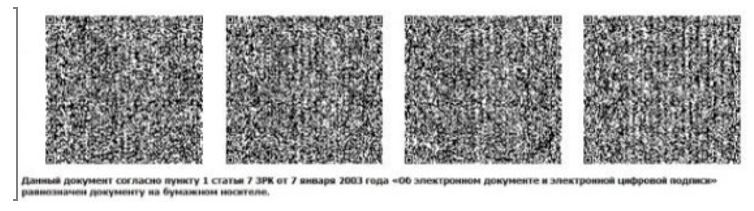 Приложение 3
к Правилам оказания 
государственной
услуги "Выдача лицензии на
осуществление деятельности
по разработке, производству,
ремонту, торговле, 
коллекционированию,
экспонированию гражданского и
служебного оружия и
патронов к нему"Приложение 4
к Правилам оказания 
государственной
услуги "Выдача лицензии на
осуществление деятельности
по разработке, производству,
ремонту, торговле, 
коллекционированию,
экспонированию гражданского и
служебного оружия и
патронов к нему"Приложение 2 к приказу
Министр внутренних дел
Республики Казахстан
от 22 октября 2022 года № 832Приложение 2 к приказу
Министра внутренних дел
Республики Казахстан
от 27 марта 2020 года № 254Приложение 1
к Правилам оказания 
государственной
услуги "Выдача лицензии
на осуществление деятельности
по разработке, производству, 
торговле,
использованию гражданских
пиротехнических веществ и
изделий с их применением"
1
Наименование услугодателя
Территориальные органы полиции
2
Способы предоставления государственной услуги
По всем подвидам:
Посредством веб-портала "электронного правительства"
3
Срок оказания государственной услуги
По всем подвидам:
При выдаче лицензии и (или) приложения к лицензии – 15 (пятнадцать) рабочих дней;
при переоформлении лицензии на и (или) приложения к лицензии при реорганизации юридического лица-лицензиата в форме выделения или разделения – 15 (пятнадцать) рабочих дней;
при переоформлении лицензии и (или) приложения к лицензии– 3 (три) рабочих дня
4
Форма оказания государственной услуги
По всем подвидам:
Электронная (полностью автоматизированная)
5
Результат оказания государственной услуги
Лицензия и (или) приложение к лицензии, переоформление лицензии и (или) приложения к лицензии на осуществление деятельности по разработке, производству, торговле, использованию гражданских пиротехнических веществ и изделий с их применением либо мотивированный ответ об отказе в оказании государственной услуги.
Форма предоставления результата оказания государственной услуги: электронная
6
Размер оплаты, взимаемой с услугополучателя при оказании государственной услуги, и способы ее взимания в случаях, предусмотренных законодательством Республики Казахстан
Государственная услуга оказывается на платной основе юридическим лицам. За оказание государственной услуги взимается государственная пошлина в соответствии со статьей 554 Кодекса Республики Казахстан "О налогах и других обязательных платежах в бюджет".
При оказании государственной услуги в бюджет по месту нахождения услугополучателя уплачивается лицензионный сбор за право занятия отдельными видами деятельности:
1) лицензионный сбор при выдаче лицензии за право занятия данным видом деятельности составляет 10 (десять) месячных расчетных показателей (далее – МРП);
2) лицензионный сбор за переоформление лицензии составляет десять процентов от ставки при выдаче лицензии, но не более 4 (четырех) МРП.
При электронном запросе на портал для получения государственной услуги, оплата может осуществляться через ПШЭП
7
График работы услугодателя, и объектов информации
1) портала – круглосуточно, за исключением технических перерывов в связи с проведением ремонтных работ. При обращении услугополучателя после окончания рабочего времени, в выходные и праздничные дни согласно трудовому законодательству Республики Казахстан. Прием заявления и выдача результата оказания государственной услуги осуществляется следующим рабочим днем;
2) услугодателя – с понедельника по пятницу включительно, с 9.00 до 18.30 часов с перерывом на обед с 13.00 до 14.30 часов, кроме выходных и праздничных дней, согласно законодательству Республики Казахстан.
Адреса мест оказания государственной услуги размещены на:
1) интернет-ресурсе услугодателя;
2) на портале www.egov.kz.
8
Перечень документов и сведений, истребуемых у услугополучетеля для оказания государственной услуги
1) для получения лицензии и (или) приложения к лицензии, переоформления лицензии и (или) приложения к лицензии в случаях, реорганизации юридического лица-лицензиата в формах выделения и разделения:
заявление юридического лица для получения (переоформления) лицензии и (или) приложения к лицензии в электронном виде по форме, согласно приложению 1 к Перечню основных требований к оказанию государственной услуги;
сведения о документе, подтверждающего уплату лицензионного сбора за право занятия отдельными видами деятельности, за исключением случаев оплаты через ПШЭП – в случае получения или переоформления лицензии и приложения к лицензии;
форму сведений к квалификационным требованиям и перечню документов, подтверждающих соответствие им, для осуществления деятельности по разработке, производству, торговле, использованию гражданских пиротехнических веществ и изделий с их применением, согласно приложению 2 к Перечню основных требований к оказанию государственной услуги (далее – форма сведения);
электронные копии документов, содержащих информацию об изменениях, послуживших основанием для переоформления лицензии и (или) приложения к лицензии, за исключением документов, информация из которых содержится в государственных информационных системах – в случае переоформления лицензии и (или) приложения к лицензии;
2) для подвида деятельности по разработке гражданских пиротехнических веществ и изделий с их применением юридическим лицам, вместе с документами указанными в подпункте
1) прилагаются следующие документы:
документ, подтверждающий право собственности склада для хранения готовой пиротехнической продукции, указывается в форме сведений или электронную копии документа, подтверждающего право аренды склада для хранения готовой пиротехнической продукции;
электронная копия акта приемки в эксплуатацию объекта, систем и установок пожарной автоматики указываются в форме сведений;
электронная копия комплекта нормативно-технических документов в области разработки пиротехнических веществ и изделий указываются в форме сведений;
электронные копии технической документации, аттестата аккредитованной лабораторной базы для проведения научно-исследовательских и опытно-конструкторских работ.
3) для подвида деятельности по производству гражданских пиротехнических веществ и изделий с их применением юридическим лицам, вместе с документами указанными в подпункте 1) прилагаются следующие документы:
электронные копии комплекта нормативно-технических и научно-технических документов по вопросам производства, хранения, реализации, применения и утилизации пиротехнических веществ и изделий;
электронные копии документов, подтверждающих право собственности или аренды на оборудования и аппаратуры;
документ, подтверждающий право собственности производственно-технической базы, указывается в форме сведений или электронную копию документа подтверждающего право аренды на производственно техническую базу;
акт приемки в эксплуатацию объекта, систем и установок пожарной автоматики указываются в форме сведений;
инструкция, положения и нормативно-технические документы по безопасному производству работ указываются в форме сведений;
4) для подвида деятельности по использованию гражданских пиротехнических веществ и изделий с их применением юридическим лицам, вместе с документами указанными в подпункте 1) прилагаются следующие документы:
документ, подтверждающий право собственности склада для хранения готовой пиротехнической продукции, указывается в форме сведений или электронную копии документа, подтверждающего право аренды склада для хранения готовой пиротехнической продукции;
акт приемки в эксплуатацию объекта, систем и установок пожарной автоматики указываются в форме сведений;
документы, указывающие на наличие или аренды специально оборудованного автотранспорта для перевозки пиротехнических изделий указываются в форме сведений;
документы, указывающие на наличие специального оборудования технического назначения, позволяющего использование гражданских пиротехнических веществ и изделий с их применением, определяющие его технические характеристики и безопасность использования указываются в форме сведений;
5) для подвида деятельности по торговле гражданскими пиротехническими веществами и изделиями с их применением юридическим лицам, вместе с документами указанными в подпункте 1) прилагаются следующие документы:
документ, подтверждающий право собственности помещения для реализации готовой пиротехнической продукции, указывается в форме сведений или электронную копии документа, подтверждающего право аренды помещения для реализации готовой пиротехнической продукции;
документ, подтверждающий право собственности склада для хранения готовой пиротехнической продукции, указывается в форме сведений или электронную копии документа, подтверждающего право аренды склада для хранения готовой пиротехнической продукции;
акт приемки в эксплуатацию объекта, систем и установок пожарной автоматики указываются в форме сведений;
документ, подтверждающий право собственности специально оборудованного автотранспортного средства для перевозки пиротехнических изделий указывается в форме сведений или электронную копии документа, подтверждающего право аренды специально оборудованного автотранспортного средства для перевозки пиротехнических изделий;
6) для переоформления лицензии и (или) приложения к лицензии:
заявление юридического лица для получения (переоформления) лицензии и (или) приложения к лицензии в электронном виде по форме, согласно приложению 1 к Перечню основных требований к оказанию государственной услуги;
сведения о документе, подтверждающего уплату лицензионного сбора за право занятия отдельными видами деятельности, за исключением случаев оплаты через ПШЭП;
форма сведений к квалификационным требованиям и перечню документов, подтверждающих соответствие им, для осуществления деятельности согласно приложению 2 к Перечню основных требований к оказанию государственной услуги;
электронные копии документов, содержащих информацию об изменениях, послуживших основанием для переоформления лицензии и (или) приложения к лицензии, за исключением документов, информация из которых содержится в государственных информационных системах.
Сведения документов, удостоверяющих личность, лицензии на осуществление деятельности по разработке, производству, торговле, использованию гражданских пиротехнических веществ и изделий с их применением, о государственной регистрации юридического лица, о документах, подтверждающих право собственности склада для хранения готовой пиротехнической продукции, производственно-технической базы, помещения для реализации готовой пиротехнической продукции, об отсутствии судимости, медицинских противопоказаний, связанных с осуществлением заявляемой деятельности (психическое заболевание, алкоголизм или наркомания), административных правонарушений, информация об оплате государственной пошлины, услугодатель получает из соответствующих государственных информационных систем через "шлюз" электронного правительства.
9
Основания для отказа в оказании государственной услуги, установленные законодательством Республики Казахстан
1) установление недостоверности документов, представленных услугополучателем для получения государственной услуги, и (или) данных (сведений), содержащихся в них;
2) если занятие видом деятельности запрещено законами Республики Казахстан для данной категории физических или юридических лиц;
3) не внесение лицензионного сбора за право занятия отдельными видами деятельности, в случае подачи заявления на выдачу лицензии на вид деятельности;
4) не соответствие услугополучателя Квалификационным требованиям и перечню документов, подтверждающие соответствие им, для деятельности по разработке, производству, торговле, использованию гражданских пиротехнических веществ и изделий с их применением, утвержденных приказом Министра внутренних дел Республики Казахстан от 8 января 2015 года № 6 (зарегистрирован в Реестре государственной регистрации нормативных правовых актов № 10353) (далее – Приказ №6);
5) вступивший в законную силу приговор суда, запрещающий услугополучателю заниматься отдельным видом деятельности;
6) если ранее лицензия и (или) приложение к лицензии были переоформлены на другое юридическое лицо из числа вновь возникших в результате разделения юридических лиц-лицензиатов;
7) несоответствие услугополучателя и (или) представленных материалов, объектов, данных и сведений, необходимых для оказания государственной услуги, требованиям, установленным Приказом №6;
8) в отношении услугополучателя имеется вступившее в законную силу решение (приговор) суда о запрещении деятельности или отдельных видов деятельности, требующих получения определенной государственной услуги;
9) в отношении услугополучателя имеется вступившее в законную силу решение суда, на основании которого услугополучатель лишен специального права, связанного с получением государственной услуги;
10) в случае отсутствия согласия услугополучателя, предоставляемого в соответствии со статьей 8 Закона Республики Казахстан "О персональных данных и их защите", на доступ к персональным данным ограниченного доступа, которые требуются для оказания государственной услуги
10
Иные требования с учетом особенностей оказания государственной услуги, в том числе оказываемой в электронной форме и через Государственную корпорацию
Услугополучатель получает государственную услугу в электронной форме посредством Портала при условии наличия ЭЦП.
Услугополучатель получает информацию о порядке и статусе оказания государственной услуги в режиме удаленного доступа посредством "личного кабинета" Портала, а также Единого контакт-центра по вопросам оказания государственных услуг "1414", 8-800-080-7777Приложение 1
к Перечню основных 
требований
к оказанию государственной 
услуги
"Выдача лицензии на 
осуществление
деятельности по разработке,
производству, торговле, 
использованию
гражданских пиротехнических
веществ и изделий с их 
применением"Приложение 2
к Перечню основных 
требований
к оказанию государственной 
услуги
"Выдача лицензии на 
осуществление
деятельности по разработке,
производству, торговле, 
использованию
гражданских пиротехнических
веществ и изделий с их 
применением"Приложение 2
к Правилам оказания 
государственной
услуги "Выдача лицензии
на осуществление деятельности
по разработке, производству, 
торговле,
использованию гражданских
пиротехнических веществ
и изделий с их применением"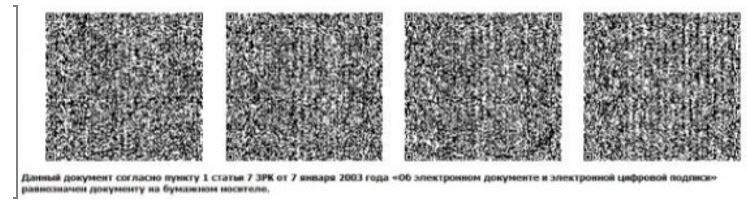 Приложение 3
к Правилам оказания 
государственной
услуги "Выдача лицензии
на осуществление деятельности
по разработке, производству, 
торговле,
использованию гражданских
пиротехнических веществ и
изделий с их применением"Приложение 4
к Правилам оказания 
государственной
услуги "Выдача лицензии
на осуществление деятельности
по разработке, производству, 
торговле,
использованию гражданских
пиротехнических веществ и
изделий с их применением"Приложение 3 к приказу
Министр внутренних дел
Республики Казахстан
от 22 октября 2022 года № 832Приложение 3 к приказу
Министра внутренних дел
Республики Казахстан
от 27 марта 2020 года № 254Приложение 1
к Правилам оказания 
государственной
услуги "Выдача разрешения
на открытие и 
функционирование
стрелковых тиров (стрельбищ)
и стендов"
1
Наименование услугодателя
Территориальные органы полиции
2
Способы предоставления государственной услуги
Посредством веб-портала "электронного правительства"
3
Срок оказания государственной услуги
15 (пятнадцать) рабочих дней
4
Форма оказания государственной услуги
Электронная (полностью автоматизированная)
5
Результат оказания государственной услуги
Разрешения на открытие и функционирование стрелковых тиров (стрельбищ) и стендов, либо мотивированный ответ об отказе в оказании государственной услуги.
Форма предоставления результата оказания государственной услуги: электронная
6
Размер оплаты, взимаемой с услугополучателя при оказании государственной услуги, и способы ее взимания в случаях, предусмотренных законодательством Республики Казахстан
Государственная услуга оказывается юридическим лицам бесплатно
7
График работы услугодателя, и объектов информации
1) портала – круглосуточно, за исключением технических перерывов в связи с проведением ремонтных работ. При обращении услугополучателя после окончания рабочего времени, в выходные и праздничные дни согласно трудовому законодательству Республики Казахстан. Прием заявления и выдача результата оказания государственной услуги осуществляется следующим рабочим днем;
2) услугодателя – с понедельника по пятницу включительно, с 9.00 до 18.30 часов с перерывом на обед с 13.00 до 14.30 часов, кроме выходных и праздничных дней, согласно законодательству Республики Казахстан.
Адреса мест оказания государственной услуги размещены на:
1) интернет-ресурсе услугодателя;
2) на портале www.egov.kz.
8
Перечень документов и сведений, истребуемых у услугополучетеля для оказания государственной услуги
Для получения разрешения на открытие и функционирование стрелковых тиров (стрельбищ) и стендов:
заявление юридического лица в электронном виде по форме, согласно приложению 1 к Перечню основных требований к оказанию государственной услуги;
сведения о документе, подтверждающем уплату государственной пошлины за выдачу разрешительного документа, за исключением случаев оплаты через ПШЭП;
форму сведений к разрешению на открытие и функционирование стрелковых тиров (стрельбищ) и стендов, согласно приложению 2 к Перечню основных требований к оказанию государственной услуги;
электронную копию медицинского заключения об отсутствии противопоказаний к владению оружием, по форме № 076/у согласно приложению 3 к приказу исполняющего обязанности Министра здравоохранения Республики Казахстан от 30 октября 2020 года №ҚР ДСМ-175/2020 "Об утверждении форм учетной документации в области здравоохранения, а также инструкций по их заполнению" (зарегистрирован в Реестре государственной регистрации нормативных правовых актов № 21579);
электронную копию справки о проверке знания Правил безопасного обращения с оружием, документа, подтверждающего прохождение специальной подготовки инструктора по стрельбе;
электронную копию плана материально-технической базы с отражением формы собственности, включающей схемы:
территории для открытых стрелковых тиров (стрельбищ);
расположения специализированных зданий (для стрелковых тиров (стрельбищ) и стендов);
размещения помещений;
для проведения соревнований или тренировочных занятий по стрелковым видам спорта (пулевая, стендовая, практическая) копия заключения Республиканской федерации по стрелковым видам спорта аккредитованной, в соответствии с Правилами аккредитации спортивных федераций, утвержденных приказом Министра культуры и спорта Республики Казахстан от 27 ноября 2014 года № 121 (зарегистрирован в Реестре государственной регистрации нормативных правовых актов за № 10095).
Сведения документов, удостоверяющих личность, свидетельства о государственной регистрации (перерегистрации) юридического лица, место жительства, об отсутствии судимости, административных правонарушений, услугодатель получает из соответствующих государственных информационных систем через "шлюз" электронного правительства.
9
Основания для отказа в оказании государственной услуги, установленные законодательством Республики Казахстан
1) установление недостоверности документов, представленных услугополучателем для получения государственной услуги, и (или) данных (сведений), содержащихся в них;
2) отсутствие у услугополучателя: постоянного места жительства; надлежащих условий для хранения оружия;
3) добровольный отказ от разрешения либо смерть собственника оружия;
4) наличие не погашенной или не снятой в установленном законом порядке судимости за совершение преступления;
5) освобождение от уголовной ответственности по нереабилитирующим основаниям до истечения срока нижнего предела наказания в виде лишения свободы, предусмотренного соответствующей частью статьи Особенной части Уголовного кодекса  Республики Казахстан;
6) совершения повторно в течение года административного правонарушения, предусмотренного статьями 127, 128, 131, 382, 434, 437, 438, 440, 443, 444, 448, 450, 462, 481, 482, 484, 485, 485-1, 486, 487, 489, 490, 492, 493 и 506 Кодекса Республики Казахстан об административных правонарушениях;
7) совершения уголовного проступка, предусмотренного статьями 287 (частью первой), 288 (частью четвертой), 289, 296 (частями первой, второй и третьей), 389 (частями первой и второй) Уголовного кодекса Республики Казахстан, административного правонарушения, предусмотренного статьями 73, 73-1, 73-2, 453, 461, 476, 477, 478 и 488 Кодекса Республики Казахстан об административных правонарушениях;
8) не сдачи экзамена для проверки знаний правил безопасного обращения с оружием в течение двух месяцев со дня получения постановления о направлении владельца или пользователя гражданского и служебного оружия на проверку знаний правил безопасного обращения с оружием;
9) возникновение обстоятельств, предусмотренных законодательством Республики Казахстан, исключающих возможность получения разрешений;
10) конструктивной переделки владельцем гражданского или служебного оружия, повлекшей за собой изменение баллистических и других технических характеристик указанного оружия;
11) несоответствия гражданского и служебного оружия техническому регламенту в сфере оборота гражданского и служебного оружия и патронов к нему, а также конструктивно сходных с оружием изделий и криминалистическим требованиям;
12) если лицо состоит на учете органов внутренних дел и (или) национальной безопасности по линии борьбы с экстремизмом, терроризмом или организованной преступностью;
13) несоответствие услугополучателя и (или) представленных материалов, объектов, данных и сведений, необходимых для оказания государственной услуги, требованиям Правил открытия и функционирования стрелковых тиров (стрельбищ) и стендов, утвержденных приказом Министра внутренних дел Республики Казахстан от 17 апреля 2015 года № 365 (зарегистрирован в Реестре государственной регистрации нормативных правовых актов № 11219);
14) в отношении услугополучателя имеется вступившее в законную силу решение (приговор) суда о запрещении деятельности или отдельных видов деятельности, требующих получения определенной государственной услуги;
15) в отношении услугополучателя имеется вступившее в законную силу решение суда, на основании которого услугополучатель лишен специального права, связанного с получением государственной услуги;
16) является должником по исполнительному производству о выселении и сносе по внесенному представлению судебного исполнителя;
17) в случае отсутствия согласия услугополучателя, предоставляемого в соответствии со статьей 8 Закона Республики Казахстан "О персональных данных и их защите", на доступ к персональным данным ограниченного доступа, которые требуются для оказания государственной услуги;
18) повторной утери зарегистрированного оружия;
19) прекращения гражданства Республики Казахстан;
20) вынесения защитного предписания по факту совершения бытового насилия;
21) если имеются медицинские противопоказания к владению оружием;
22) лицам, имеющим снятую или погашенную судимость за совершение тяжкого, особо тяжкого преступлений, связанных с незаконным оборотом оружия, наркотических средств, психотропных веществ, их аналогов и прекурсоров, а также за совершение террористических, экстремистских преступлений
10
Иные требования с учетом особенностей оказания государственной услуги, в том числе оказываемой в электронной форме и через Государственную корпорацию
Услугополучатель получает государственную услугу в электронной форме посредством Портала при условии наличия ЭЦП.
Услугополучатель получает информацию о порядке и статусе оказания государственной услуги в режиме удаленного доступа посредством "личного кабинета" Портала, а также Единого контакт-центра по вопросам оказания государственных услуг "1414", 8-800-080-7777Приложение 1
к Перечню основных 
требований
к оказанию государственной 
услуги
"Выдача разрешения на 
открытие
и функционирование 
стрелковых
тиров (стрельбищ) и стендов"Приложение 2
к Перечню основных 
требований
к оказанию государственной 
услуги
"Выдача разрешения на 
открытие и
функционирование стрелковых
тиров (стрельбищ) и стендов"Приложение 2
к Правилам оказания
государственной услуги
"Выдача разрешения на
открытие и функционирование
стрелковых тиров (стрельбищ)
и стендов"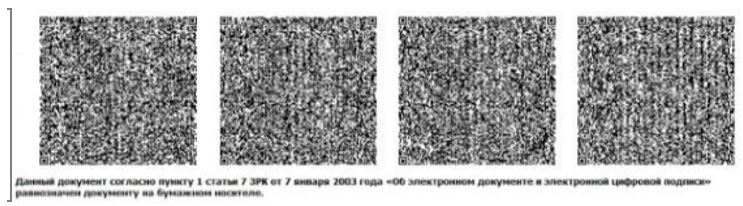 Приложение 4 к приказу
Министр внутренних дел
Республики Казахстан
от 22 октября 2022 года № 832Приложение 4 к приказу
Министра внутренних дел
Республики Казахстан
от 27 марта 2020 года № 254Приложение 1
к Правилам оказания 
государственной услуги 
"Выдача заключения 
физическим лицам на ввоз на 
территорию Республики 
Казахстан, вывоз с территории 
Республики Казахстан, а также 
транзит через территорию 
Республики Казахстан 
единичных экземпляров 
гражданского оружия и 
патронов к нему"
1
Наименование услугодателя
Территориальные органы полиции
2
Способы предоставления государственной услуги
Посредством веб-портала "электронного правительства"
3
Срок оказания государственной услуги
15 (пятнадцать) рабочих дней
4
Форма оказания государственной услуги
Электронная (полностью автоматизированная)
5
Результат оказания государственной услуги
Заключение физическим лицам на ввоз на территорию Республики Казахстан, вывоз с территории Республики Казахстан, а также транзит через территорию Республики Казахстан единичных экземпляров гражданского оружия и патронов к нему, либо мотивированный ответ об отказе в оказании государственной услуги.
Форма предоставления результата оказания государственной услуги: электронная
6
Размер оплаты, взимаемой с услугополучателя при оказании государственной услуги, и способы ее взимания в случаях, предусмотренных законодательством Республики Казахстан
Государственная услуга оказывается на бесплатной основе
7
График работы услугодателя, и объектов информации
1) портала – круглосуточно, за исключением технических перерывов в связи с проведением ремонтных работ. При обращении услугополучателя после окончания рабочего времени, в выходные и праздничные дни согласно трудовому законодательству Республики Казахстан. Прием заявления и выдача результата оказания государственной услуги осуществляется следующим рабочим днем;
2) услугодателя – с понедельника по пятницу включительно, с 9.00 до 18.30 часов с перерывом на обед с 13.00 до 14.30 часов, кроме выходных и праздничных дней, согласно законодательству Республики Казахстан.
Адреса мест оказания государственной услуги размещены на:
1) интернет-ресурсе услугодателя;
2) на портале www.egov.kz.
8
Перечень документов и сведений, истребуемых у услугополучетеля для оказания государственной услуги
1) для получения заключения физическим лицам на ввоз на территорию Республики Казахстан, вывоз с территории Республики Казахстан, а также транзит через территорию Республики Казахстан единичных экземпляров гражданского оружия и патронов к нему:
заявление физического лица в электронном виде по форме, согласно приложению 1 к Перечню основных требований к оказанию государственной услуги (далее – Перечень основных требований), с заполненной формой сведения согласно приложению 2 к Перечню основных требований;
электронную копию проекта заключения, оформленного в соответствии с методическими указаниями по заполнению единой формы заключения на ввоз, вывоз и транзит отдельных товаров, включенных в единый перечень товаров, к которым применяются запреты или ограничения на ввоз или вывоз государствами – членами Таможенного союза в рамках Евразийского экономического сообщества в торговле с третьими странами, утвержденными Решением Коллегии Евразийской экономической комиссии от 16 мая 2012 года № 45;
электронную копию сертификата соответствия выданный аккредитованным органом по подтверждению соответствия в области технического регулирования или договора на проведение сертификации оружия после его ввоза на территорию Республики Казахстан (не представляется при проведения испытаний в целях подтверждения соответствия, медико-биологических исследований, ремонта, замены, возврата, транзита, а также при временном ввозе (вывозе) для участия в охоте, выставках и спортивных мероприятиях);
2) при оформлении заключения на ввоз оружия для проведения испытаний в целях подтверждения соответствия, проведения медико-биологических исследований, приобретения для личного пользования, ремонта, замены, возврата, вместе с документами указанными в подпункте 1) прилагаются следующие документы:
электронную копию заключения о допустимости воздействия на организм человека поражающих факторов газового и электрического оружия, выданного уполномоченным органом в области здравоохранения, либо гарантийное письмо о проведении медико-биологических испытаний на соответствие нормам допустимого воздействия на организм человека после ввоза оружия (при приобретении для личного пользования);
электронную копию информации о наименовании и обозначении модели оружия, основных технических показателях, наименовании страны и фирмы-изготовителя, его цветной фотографии (при приобретении для личного пользования);
электронную копию документа (договора, письма) подтверждающего ввоз оружия для ремонта, замены, возврата (для ремонта, замены, возврата);
3) при оформлении заключения физическим лицам на вывоз оружия для ремонта, замены, возврата, вместе с документами указанными в подпункте 1) прилагаются следующие документы:
электронную копию разрешительного документа на ввоз оружия, выданного компетентным органом государства, в которое предполагается его ввоз;
электронную копию документа (договора, письма), подтверждающего вывоз оружия для ремонта, замены, возврата;
4) при оформлении заключения иностранцам (спортсменам) на временный ввоз оружия для участия в спортивных мероприятиях, вместе с документами указанными в подпункте 1) прилагаются следующие документы:
электронную копию приглашения для участия в международных спортивных соревнованиях или учебно-тренировочных сборах;
электронную копию информации (списка) о закреплении за спортсменом конкретного вида оружия;
электронную копию документации, подтверждающей наличие условий для хранения ввозимого оружия (договор аренды помещения);
5) при оформлении заключения физическим лицам (спортсменам) на временный вывоз оружия для участия в спортивных мероприятиях, вместе с документами указанными в подпункте 1) прилагаются следующие документы:
электронную копию приглашения для участия в международных спортивных соревнованиях или учебно-тренировочных сборах;
электронную копию разрешительного документа на ввоз оружия, выданный компетентным органом государства, в которое предполагается его ввоз;
электронную копию приказа руководителя спортивной организации о закреплении за спортсменом конкретного вида оружия;
электронную копию соответствующего приказа руководителя спортивной организации о командировании спортсмена (ов).
6) при оформлении заключения иностранцам на временный ввоз единичных экземпляров (не более двух единиц) огнестрельного охотничьего оружия, патронов к нему и охотничьих ножей для участия в охоте, вместе с документами указанными в подпункте 1) прилагаются следующие документы:
электронную копию договора охотохозяйственной организации с иностранным охотником на производство охоты;
электронную копию решения областного исполнительного органа о закреплении охотничьих угодий, согласованного с уполномоченным органом в области охраны, воспроизводства и использования животного мира;
электронную копию документа (паспорт), удостоверяющий личность иностранного охотника;
электронную копию заявления о согласовании с областным территориальным органом уполномоченного органа лесного и охотничьего хозяйства об участии в охоте иностранцев;
электронную копию договора на хранение ввозимого оружия и патронов к нему в охотохозяйственной организации (в случае наличия у них оружейной комнаты с разрешением на хранение оружия и патронов к нему выданным органами внутренних дел), пунктах централизованного хранения оружия или органах внутренних дел;
7) при оформлении заключения физическим лицам на временный вывоз единичных экземпляров (не более двух единиц) огнестрельного охотничьего оружия, патронов к нему и охотничьих ножей для участия в охоте, вместе с документами указанными в подпункте 1) прилагаются следующие документы:
электронную копию документа, подтверждающего участие в охоте (договор об оказании услуг или приглашение), предусмотренный законодательством государства, где будет осуществляться охота;
электронную копию разрешительного документа на ввоз оружия, выданного компетентным органом государства, в которое предполагается его ввоз.
При выезде физического лица для участия в охоте в государства – члены Евразийского экономического союза заключение на временный вывоз охотничьего оружия и патронов к нему не оформляется.
При этом физическое лицо (охотник) не менее чем за 10 (десять) дней до вывоза оружия представляет в территориальный орган внутренних дел, где зарегистрировано оружие, документ, подтверждающий участие в охоте (договор об оказании услуг или приглашение), предусмотренный законодательством государства-члена Евразийского экономического союза.
Гражданское оружие, вывезенное физическим лицом для использования при участии в охоте, должно быть ввезено в государство-член, в котором указанное гражданское оружие зарегистрировано, до истечения срока действия разрешительного документа на ввоз;
8) при оформлении заключения на вывоз гражданского оружия, патронов к нему физическим лицам, выезжающим на постоянное место жительства в другое государство, вместе с документами указанными в подпункте 1) прилагаются следующие документы:
электронную копию документа, подтверждающего выезд на постоянное место жительства, предусмотренного законодательством государства, куда будет осуществляться вывоз оружия;
электронную копию разрешительного документа на ввоз оружия, выданного компетентным органом государства, в которое предполагается его ввоз;
9) при оформлении заключения на ввоз гражданского оружия и патронов к нему физическим лицам, въезжающим на постоянное место жительства в Республику Казахстан, вместе с документами указанными в подпункте 1) прилагаются следующие документы:
электронную копию разрешительного документа подтверждающего законность приобретения и (или) владения оружием, патронами;
электронную копию информации о наименовании и обозначении модели оружия, основных технических показателях, наименовании страны и фирмы-изготовителя, его цветной фотографии;
10) при оформлении заключения на ввоз наградного оружия гражданином Республики Казахстан, вместе с документами указанными в подпункте 1) прилагаются следующие документы:
электронную копию наградных документов глав третьих государств и глав правительств третьих государств;
11) при оформлении заключения на вывоз наградного оружия иностранцам, вместе с документами указанными в подпункте 1) прилагаются следующие документы:
Указ Президента Республики Казахстан или постановление Правительства Республики Казахстан о награждении вывозимым оружием;
12) при оформлении заключения на транзит единичных экземпляров (не более двух единиц) гражданского оружия и патронов к нему по территории Республики Казахстан физическим лицам, вместе с документами указанными в подпункте 1) прилагаются следующие документы:
электронную копию разрешительных документов, выданных уполномоченными органами страны ввоза и страны вывоза оружия и патронов к нему, на имя заявителя, подтверждающих право на приобретение оружия и патронов к нему, заверенные печатью и подписью заявителя. В случае, если законодательство страны ввоза или страны вывоза не предусматривает выдачу разрешительных документов на приобретение оружия и патронов к нему, представляется копия документа, указывающего законность приобретения оружия и патронов к нему.
В представленных копиях документов указываются тип, вид модели, калибр, серия и номер оружия;
электронную копию экземпляра таможенной декларации с отметкой таможенного органа об установлении таможенного режима "транзит";
электронную копию документа, подтверждающего личность физического лица (заявителя) – для нерезидентов Республики Казахстан;
электронную копию документа, выданного уполномоченным органом страны вывоза, о наличии разрешения на вывоз оружия и патронов к нему;
электронную копию документа, выданного уполномоченным органом страны ввоза, о наличии разрешения на ввоз оружия и патронов к нему;
электронную копию договора страхования гражданско-правовой ответственности услугополучателя в соответствии с Законом Республики Казахстан "О страховой деятельности" (далее - Законодательство Республики Казахстан по вопросам страховой деятельности).
Документы, составленные на иностранных языках, представляются с нотариально освидетельствованным переводом на государственный язык Республики Казахстан или русский язык, за исключением документа подтверждающего личность физического лица (заявителя) и договора страхования гражданско-правовой ответственности или страхового полиса в соответствии с законодательством Республики Казахстан;
13) при оформлении заключения на транзит через территорию Республики Казахстан единичных экземпляров (не более двух единиц) гражданского оружия и патронов к нему третьими лицами, вместе с документами указанными в подпункте 1) прилагаются следующие документы:
электронную копию экземпляра таможенной декларации с отметкой таможенного органа об установлении таможенного режима "транзит";
электронную копию список номерного учета перевозимого оружия с указанием видов, типов, моделей, калибров и номеров оружия, а также сведений о типах, калибрах, партиях изготовления и количестве патронов, заверенного таможенным органом;
электронную копию документа, выданного уполномоченным органом страны - экспортера, о наличии разрешения на вывоз продукции;
электронную копию документа, подтверждающего право на осуществление деятельности в соответствии с законодательством государства – заявителя, связанной с транзитом продукции;
электронная копия договора страхования гражданско-правовой ответственности услугополучателя в соответствии с Законодательством Республики Казахстан по вопросам страховой деятельности;
электронную копию документа, подтверждающего обеспечение заявителем осуществления физической защиты продукции, перемещаемой транзитом, и документ, подтверждающий право на осуществление охранной деятельности юридических или физических лиц, осуществляющих физическую защиту;
электронную копию документа, подтверждающего согласие грузоотправителя продукции принять эти грузы обратно в случае, если передача груза грузополучателю окажется невозможной по не зависящим от него причинам.
Документы, составленные на иностранных языках, представляются с нотариально освидетельствованным переводом на государственный язык Республики Казахстан или русский язык, за исключением договора страхования гражданско-правовой ответственности или страхового полиса в соответствии с законодательством Республики Казахстан (для нерезидентов Республики Казахстан).
Документы указанные в подпункте 13) представляются с соблюдением требования о консульской легализации или проставлением апостиля в соответствии с законодательством Республики Казахстан и международными договорами, ратифицированными Республикой Казахстан.
Сведения о документах, удостоверяющих личность, о разрешениях на приобретение, на хранение, хранение и ношения гражданского оружия и патронов к нему, работник услугодателя получает из соответствующих государственных информационных систем через "шлюз" электронного правительства.
9
Основания для отказа в оказании государственной услуги, установленные законодательством Республики Казахстан
1) установление недостоверности документов, представленных услугополучателем для получения государственной услуги, и (или) данных (сведений), содержащихся в них;
2) отсутствие у услугополучателя:
постоянного места жительства;
надлежащих условий для хранения оружия;
3) добровольный отказ от разрешения либо смерть собственника оружия;
4) наличие не погашенной или не снятой в установленном законом порядке судимости за совершение преступления;
5) освобождение от уголовной ответственности по нереабилитирующим основаниям до истечения срока нижнего предела наказания в виде лишения свободы, предусмотренного соответствующей частью статьи Особенной части Уголовного кодекса Республики Казахстан;
6) совершения повторно в течение года административного правонарушения, предусмотренного статьями 127, 128, 131, 382, 434, 437, 438, 440, 443, 444, 448, 450, 462, 481, 482, 484, 485, 485-1, 486, 487, 489, 490, 492, 493 и 506 Кодекса Республики Казахстан об административных правонарушениях;
7) совершения уголовного проступка, предусмотренного статьями 287 (частью первой), 288 (частью четвертой), 289, 296 (частями первой, второй и третьей), 389 (частями первой и второй) Уголовного кодекса Республики Казахстан, административного правонарушения, предусмотренного статьями 73, 73-1, 73-2, 453, 461, 476, 477, 478 и 488 Кодекса Республики Казахстан об административных правонарушениях;
8) не сдачи экзамена для проверки знаний правил безопасного обращения с оружием в течение двух месяцев со дня получения постановления о направлении владельца или пользователя гражданского и служебного оружия на проверку знаний правил безопасного обращения с оружием;
9) возникновение обстоятельств, предусмотренных законодательством Республики Казахстан, исключающих возможность получения разрешений;
10) конструктивной переделки владельцем гражданского или служебного оружия, повлекшей за собой изменение баллистических и других технических характеристик указанного оружия;
11) несоответствия гражданского и служебного оружия техническому регламенту в сфере оборота гражданского и служебного оружия и патронов к нему, а также конструктивно сходных с оружием изделий и криминалистическим требованиям;
12) если лицо состоит на учете органов внутренних дел и (или) национальной безопасности по линии борьбы с экстремизмом, терроризмом или организованной преступностью;
13) несоответствие услугополучателя и (или) представленных материалов, объектов, данных и сведений, необходимых для оказания государственной услуги, требованиям Правил оборота гражданского и служебного оружия и патронов к нему, установленным Приказом Министра внутренних дел Республики Казахстан от 1 июля 2019 года № 602 (зарегистрирован в Реестре государственной регистрации нормативных правовых актов № 18961);
14) отрицательный ответ уполномоченного государственного органа на запрос о согласовании, который требуется для оказания государственной услуги, а также отрицательное заключение экспертизы, исследования либо проверки;
15) в отношении услугополучателя имеется вступившее в законную силу решение (приговор) суда о запрещении деятельности или отдельных видов деятельности, требующих получения определенной государственной услуги;
16) в отношении услугополучателя имеется вступившее в законную силу решение суда, на основании которого услугополучатель лишен специального права, связанного с получением государственной услуги;
17) является должником по исполнительному производству о выселении и сносе по внесенному представлению судебного исполнителя;
18) в случае отсутствия согласия услугополучателя, предоставляемого в соответствии со статьей 8 Закона Республики Казахстан "О персональных данных и их защите", на доступ к персональным данным ограниченного доступа, которые требуются для оказания государственной услуги;
19) повторной утери зарегистрированного оружия;
20) прекращения гражданства Республики Казахстан;
21) вынесения защитного предписания по факту совершения бытового насилия;
22) если имеются медицинские противопоказания к владению оружием;
23) лицам, имеющим снятую или погашенную судимость за совершение тяжкого, особо тяжкого преступлений, связанных с незаконным оборотом оружия, наркотических средств, психотропных веществ, их аналогов и прекурсоров, а также за совершение террористических, экстремистских преступлений
10
Иные требования с учетом особенностей оказания государственной услуги, в том числе оказываемой в электронной форме и через Государственную корпорацию
Услугополучатель получает государственную услугу в электронной форме посредством Портала при условии наличия ЭЦП.
Услугополучатель получает информацию о порядке и статусе оказания государственной услуги в режиме удаленного доступа посредством "личного кабинета" Портала, а также Единого контакт-центра по вопросам оказания государственных услуг "1414", 8-800-080-7777Приложение 1
к Перечню основных 
требований к оказанию 
государственной услуги 
"Выдача заключения 
физическим лицам на ввоз на 
территорию Республики 
Казахстан, вывоз с территории 
Республики Казахстан, а также 
транзит через территорию 
Республики Казахстан 
единичных экземпляров 
гражданского оружия и 
патронов к нему"Приложение 2
к Перечню основных 
требований к оказанию 
государственной услуги 
"Выдача заключения 
физическим лицам на ввоз на 
территорию Республики 
Казахстан, вывоз с территории 
Республики Казахстан, а также 
транзит через территорию 
Республики Казахстан 
единичных экземпляров 
гражданского оружия и 
патронов к нему"Приложение 2
к Правилам оказания 
государственной услуги 
"Выдача заключения 
физическим лицам на ввоз на 
территорию Республики 
Казахстан, вывоз с территории 
Республики Казахстан, а также 
транзит через территорию 
Республики Казахстан 
единичных экземпляров 
гражданского оружия и 
патронов к нему"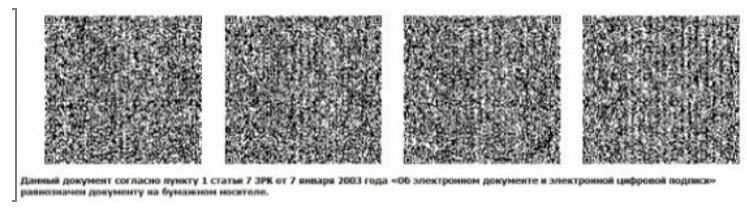 Приложение 5 к приказу
Министр внутренних дел
Республики Казахстан
от 22 октября 2022 года № 832Приложение 5 к приказу
Министра внутренних дел
Республики Казахстан
от 27 марта 2020 года № 254Приложение 1
к Правилам оказания 
государственной услуги 
"Выдача заключения 
юридическим лицам на ввоз на 
территорию Республики 
Казахстан, вывоз с территории 
Республики Казахстан и транзит 
через территорию Республики 
Казахстан гражданского и 
служебного оружия и патронов к 
нему"
1
Наименование услугодателя
Территориальные органы полиции
2
Способы предоставления государственной услуги
Посредством веб-портала "электронного правительства"
3
Срок оказания государственной услуги
15 (пятнадцать) рабочих дней
4
Форма оказания государственной услуги
Электронная (полностью автоматизированная)
5
Результат оказания государственной услуги
Заключение юридическим лицам на ввоз на территорию Республики Казахстан, вывоз с территории Республики Казахстан и транзит через территорию Республики Казахстан гражданского и служебного оружия и патронов к нему, либо мотивированный ответ об отказе в оказании государственной услуги.
Форма предоставления результата оказания государственной услуги: электронная
6
Размер оплаты, взимаемой с услугополучателя при оказании государственной услуги, и способы ее взимания в случаях, предусмотренных законодательством Республики Казахстан
Государственная услуга оказывается на платной основе.
За оказание государственной услуги взимается государственная пошлина в соответствии со статьей 615 Кодекса Республики Казахстан "О налогах и других обязательных платежах в бюджет", в размере 2 МРП, установленного на день уплаты государственной пошлины за выдачу заключения на ввоз на территорию Республики Казахстан и вывоз с территории Республики Казахстан гражданского и служебного оружия и патронов к нему юридическим лицам.
При электронном запросе на портал для получения государственной услуги, оплата может осуществляться через ПШЭП
7
График работы услугодателя, и объектов информации
1) портала – круглосуточно, за исключением технических перерывов в связи с проведением ремонтных работ. При обращении услугополучателя после окончания рабочего времени, в выходные и праздничные дни согласно трудовому законодательству Республики Казахстан. Прием заявления и выдача результата оказания государственной услуги осуществляется следующим рабочим днем;
2) услугодателя – с понедельника по пятницу включительно, с 9.00 до 18.30 часов с перерывом на обед с 13.00 до 14.30 часов, кроме выходных и праздничных дней, согласно законодательству Республики Казахстан.
Адреса мест оказания государственной услуги размещены на:
1) интернет-ресурсе услугодателя;
2) на портале www.egov.kz.
8
Перечень документов и сведений, истребуемых у услугополучетеля для оказания государственной услуги
1) для получения заключения юридическим лицам на ввоз на территорию Республики Казахстан, вывоз с территории Республики Казахстан и транзит через территорию Республики Казахстан гражданского и служебного оружия и патронов к нему:
заявление юридического лица в электронном виде по форме, согласно приложению 1 к Перечню основных требований к оказанию государственной услуги (далее – Перечень основных требований), с заполненной формой сведения согласно приложению 2 к Перечню основных требований;
сведения о документах, подтверждающих уплату государственной пошлины за выдачу разрешительного документа, за исключением случаев оплаты через ПШЭП;
электронную копию проекта заключения, оформленного в соответствии с методическими указаниями по заполнению единой формы заключения на ввоз, вывоз и транзит отдельных товаров, включенных в единый перечень товаров, к которым применяются запреты или ограничения на ввоз или вывоз государствами – членами Таможенного союза в рамках Евразийского экономического сообщества в торговле с третьими странами, утвержденными Решением Коллегии Евразийской экономической комиссии от 16 мая 2012 года № 45;
электронную копию сертификата соответствия или договора на проведение сертификации оружия после его ввоза на территорию Республики Казахстан (не представляется при проведения испытаний в целях подтверждения соответствия, медико-биологических исследований, ремонта, замены, возврата, транзита, а также при временном ввозе (вывозе) для участия в охоте, выставках и спортивных мероприятиях);
2) при оформлении заключения на ввоз оружия юридическим лицам для его реализации, вместе с документами указанными в подпункте 1) прилагаются следующие документы:
электронную копию гарантийного письма импортера товара о том, что гражданское и служебное оружие, его основные (составные) части к нему будут реализованы пользователям, указанным в статье 12 Закона Республики Казахстан "О государственном контроле за оборотом отдельных видов оружия", за исключением подпунктов 1) и 2).
электронную копию договора (контракта) на поставку оружия и патронов с приложением спецификации, где указываются конкретные их виды, типы, модели, количество;
электронную копию информации о наименовании и обозначении модели оружия и патронов, основных технических показателях, наименовании страны и фирмы-изготовителя, его цветной фотографии;
электронную копию заключения о допустимости воздействия на организм человека поражающих факторов огнестрельного бесствольного, газового оружия с возможностью стрельбы патронами травматического действия, электрического оружия, а также патронов травматического действия, выданного уполномоченным органом в области здравоохранения, либо гарантийного письма о проведении медико-биологических испытаний на соответствие нормам допустимого воздействия на организм человека после ввоза оружия;
3) при оформлении заключения на вывоз оружия юридическим лицам для его реализации, вместе с документами указанными в подпункте 1) прилагаются следующие документы:
электронную копию договора (контракта) на поставку оружия и патронов с приложением спецификации, где указываются конкретные их виды, типы, модели, количество;
электронную копию информации о наименовании и обозначении модели оружия и патронов, основных технических показателях, наименовании страны и фирмы-изготовителя, его цветной фотографии;
электронную копию разрешительного документа на ввоз оружия и патронов, выданного компетентным органом государства, в которое предполагается его ввоз;
электронную копию письменного гарантийного обязательства уполномоченного государственного органа иностранного государства о том, что вывозимое оружие и боеприпасы будет использоваться только в мирных целях и не будет экспортироваться в другие страны за исключением стран-членов Евразийского экономического сообщества;
4) при оформлении заключения на ввоз (вывоз) юридическим лицам, имеющим лицензии на торговлю оружием для проведения испытаний в целях подтверждения соответствия, проведения медико-биологических исследований, ремонта, замены, возврата, а также при временном ввозе (вывозе) для участия в выставках, вместе с документами указанными в подпункте 1) прилагаются следующие документы:
электронную копию договора (контракта) на поставку оружия с приложением спецификации, где указываются конкретные их виды, типы, модели, количество;
электронную копию информации о наименовании и обозначении модели оружия, основных технических показателях, наименовании страны и фирмы-изготовителя, его цветной фотографии;
электронную копию разрешительного документа на ввоз оружия, выданного компетентным органом государства, в которое предполагается его ввоз;
5) при оформлении заключения иностранным юридическим лицам (спортивным организациям) на временный ввоз оружия для участия в спортивных мероприятиях, вместе с документами указанными в подпункте 1) прилагаются следующие документы:
электронную копию приглашения для участия в международных спортивных соревнованиях или учебно-тренировочных сборах;
электронную копию информации (списка) о закреплении за спортсменом конкретного вида оружия;
электронную копию документации, подтверждающей наличие условий для хранения ввозимого оружия (договор аренды помещения, с организацией имеющей разрешение на хранение оружия, на функционирования стрельбища и тира);
6) при оформлении заключения юридическим лицам (спортивным организациям) на временный вывоз оружия для участия в спортивных мероприятиях, вместе с документами указанными в подпункте 1) прилагаются следующие документы:
электронную копию приглашения для участия в международных спортивных соревнованиях или учебно-тренировочных сборах;
электронную копию разрешительного документа на ввоз оружия, выданный компетентным органом государства, в которое предполагается его ввоз;
электронную копию приказа руководителя спортивной организации о закреплении за спортсменом конкретного вида оружия;
электронную копию соответствующего приказа руководителя спортивной организации о командировании спортсмена (ов);
7) при оформлении заключения иностранцам на временный ввоз единичных экземпляров (не более двух единиц) огнестрельного охотничьего оружия, патронов к нему и охотничьих ножей для участия в охоте, осуществляется охотохозяйственными организациями (индивидуальные предприниматели, юридические лица), которыми вместе с документами указанными в подпункте 1) прилагаются следующие документы:
электронную копию договора охотохозяйственной организации с иностранным охотником на производство охоты;
электронную копию решения областного исполнительного органа о закреплении охотничьих угодий, согласованного с уполномоченным органом в области охраны, воспроизводства и использования животного мира;
электронную копию документа (паспорт), удостоверяющий личность иностранного охотника;
электронную копию заявления о согласовании с областным территориальным органом уполномоченного органа лесного и охотничьего хозяйства об участии в охоте иностранцев.
электронную копию договора на хранение ввозимого оружия и патронов к нему в охотохозяйственной организации (в случае наличия у них оружейной комнаты с разрешением на хранение оружия и патронов к нему выданным органами внутренних дел), в пунктах централизованного хранения оружия или органах внутренних дел;
8) при оформлении заключения на транзит гражданского и служебного оружия и патронов по территории Республики Казахстан юридическим лицам, вместе с документами указанными в подпункте 1) прилагаются следующие документы:
электронную копию документа отчуждения между участниками внешнеторговой сделки, заверенного печатью и подписью заявителя;
электронную копию договора между юридическим лицом, осуществляющим экспорт из страны – изготовителя оружия, и изготовителем оружия или юридическим лицом, осуществляющим импорт в страну - покупателя оружия и покупателем оружия, заверенного печатью и подписью заявителя;
электронную копию экземпляра таможенной декларации с отметкой таможенного органа об установлении таможенного режима "транзит";
электронную копию списка номерного учета перевозимого оружия с указанием видов, типов, моделей, калибров и номеров оружия, а также сведений о типах, калибрах, партиях изготовления и количестве патронов, заверенного таможенным органом;
электронную копию документа, подтверждающего государственную регистрацию в качестве юридического лица представляется нерезидентами Республики Казахстан;
электронную копию документа, выданного уполномоченным органом страны - экспортера, о наличии разрешения на вывоз продукции;
электронную копию документа, подтверждающего право на осуществление деятельности в соответствии с законодательством государства – заявителя, связанной с транзитом продукции;
электронную копию договора страхования гражданско-правовой ответственности услугополучателя в соответствии с Законом Республики Казахстан "О страховой деятельности";
электронную копию документа, подтверждающего обеспечение заявителем осуществления физической защиты продукции, перемещаемой транзитом (договор охраны), и документ, подтверждающий право на осуществление охранной деятельности юридических лиц, осуществляющих физическую защиту;
электронную копию документа, подтверждающего согласие грузоотправителя продукции принять эти грузы обратно в случае, если передача груза грузополучателю окажется невозможной по не зависящим от него причинам.
Документы, составленные на иностранных языках, представляются с нотариально освидетельствованным переводом на государственный язык Республики Казахстан или русский язык, за исключением договора страхования гражданско-правовой ответственности или страхового полиса в соответствии с законодательством Республики Казахстан (для нерезидентов Республики Казахстан).
Документы указанные в подпункте 8) представляются с соблюдением требования о консульской легализации или проставлением апостиля в соответствии с законодательством Республики Казахстан и международными договорами, ратифицированными Республикой Казахстан.
Сведения о документах, удостоверяющих личность, о государственной регистрации (перерегистрации) в качестве юридического лица, о лицензии, о разрешениях на приобретение, на хранение, хранение и ношения гражданским и служебным оружием и патронами к нему, информацию об оплате государственной пошлины (в случае оплаты посредством ПШЭП), работник услугодателя получает из соответствующих государственных информационных систем через "шлюз" электронного правительства.
9
Основания для отказа в оказании государственной услуги, установленные законодательством Республики Казахстан
1) установление недостоверности документов, представленных услугополучателем для получения государственной услуги, и (или) данных (сведений), содержащихся в них;
2) отсутствие у услугополучателя:
постоянного места жительства;
надлежащих условий для хранения оружия;
3) добровольный отказ от разрешения либо смерть собственника оружия;
4) наличие не погашенной или не снятой в установленном законом порядке судимости за совершение преступления;
5) освобождение от уголовной ответственности по нереабилитирующим основаниям до истечения срока нижнего предела наказания в виде лишения свободы, предусмотренного соответствующей частью статьи Особенной части Уголовного кодекса  Республики Казахстан;
6) совершения повторно в течение года административного правонарушения, предусмотренного статьями 127, 128, 131, 382, 434, 437, 438, 440, 443, 444, 448, 450, 462, 481, 482, 484, 485, 485-1, 486, 487, 489, 490, 492, 493 и 506 Кодекса Республики Казахстан об административных правонарушениях;
7) совершения уголовного проступка, предусмотренного статьями 287 (частью первой), 288 (частью четвертой), 289, 296 (частями первой, второй и третьей), 389 (частями первой и второй) Уголовного кодекса Республики Казахстан, административного правонарушения, предусмотренного статьями 73, 73-1, 73-2, 453, 461, 476, 477, 478 и 488 Кодекса Республики Казахстан об административных правонарушениях;
8) несдачи экзамена для проверки знаний правил безопасного обращения с оружием в течение двух месяцев со дня получения постановления о направлении владельца или пользователя гражданского и служебного оружия на проверку знаний правил безопасного обращения с оружием;
9) возникновение обстоятельств, предусмотренных законодательством Республики Казахстан, исключающих возможность получения разрешений;
10) конструктивной переделки владельцем гражданского или служебного оружия, повлекшей за собой изменение баллистических и других технических характеристик указанного оружия;
11) несоответствия гражданского и служебного оружия техническому регламенту в сфере оборота гражданского и служебного оружия и патронов к нему, а также конструктивно сходных с оружием изделий и криминалистическим требованиям;
12) если лицо состоит на учете органов внутренних дел и (или) национальной безопасности по линии борьбы с экстремизмом, терроризмом или организованной преступностью;
13) несоответствие услугополучателя и (или) представленных материалов, объектов, данных и сведений, необходимых для оказания государственной услуги, требованиям Правил оборота гражданского и служебного оружия и патронов к нему, установленным Приказом Министра внутренних дел Республики Казахстан от 1 июля 2019 года № 602 (зарегистрирован в Реестре государственной регистрации нормативных правовых актов № 18961);
14) отрицательный ответ уполномоченного государственного органа на запрос о согласовании, который требуется для оказания государственной услуги, а также отрицательное заключение экспертизы, исследования либо проверки;
15) в отношении услугополучателя имеется вступившее в законную силу решение (приговор) суда о запрещении деятельности или отдельных видов деятельности, требующих получения определенной государственной услуги;
16) в отношении услугополучателя имеется вступившее в законную силу решение суда, на основании которого услугополучатель лишен специального права, связанного с получением государственной услуги;
17) является должником по исполнительному производству о выселении и сносе по внесенному представлению судебного исполнителя;
18) в случае отсутствия согласия услугополучателя, предоставляемого в соответствии со статьей 8 Закона Республики Казахстан "О персональных данных и их защите", на доступ к персональным данным ограниченного доступа, которые требуются для оказания государственной услуги;
19) повторной утери зарегистрированного оружия;
20) прекращения гражданства Республики Казахстан;
21) вынесения защитного предписания по факту совершения бытового насилия;
22) если имеются медицинские противопоказания к владению оружием;
23) лицам, имеющим снятую или погашенную судимость за совершение тяжкого, особо тяжкого преступлений, связанных с незаконным оборотом оружия, наркотических средств, психотропных веществ, их аналогов и прекурсоров, а также за совершение террористических, экстремистских преступлений
10
Иные требования с учетом особенностей оказания государственной услуги, в том числе оказываемой в электронной форме и через Государственную корпорацию
Услугополучатель получает государственную услугу в электронной форме посредством Портала при условии наличия ЭЦП.
Услугополучатель получает информацию о порядке и статусе оказания государственной услуги в режиме удаленного доступа посредством "личного кабинета" Портала, а также Единого контакт-центра по вопросам оказания государственных услуг "1414", 8-800-080-7777Приложение 1
к Перечню основных 
требований к оказанию 
государственной услуги 
"Выдача заключения 
юридическим лицам на ввоз на 
территорию Республики 
Казахстан, вывоз с территории 
Республики Казахстан и транзит 
через территорию Республики 
Казахстан гражданского и 
служебного оружия и патронов к 
нему"Приложение 2
к Перечню основных 
требований к оказанию 
государственной услуги 
"Выдача заключения 
юридическим лицам на ввоз на 
территорию Республики 
Казахстан, вывоз с территории 
Республики Казахстан и транзит 
через территорию Республики 
Казахстан гражданского и 
служебного оружия и патронов к 
нему"Приложение 2
к Правилам оказания 
государственной услуги 
"Выдача заключения 
юридическим лицам на ввоз на 
территорию Республики 
Казахстан, вывоз с территории 
Республики Казахстан и транзит 
через территорию Республики 
Казахстан гражданского и 
служебного оружия и патронов к 
нему"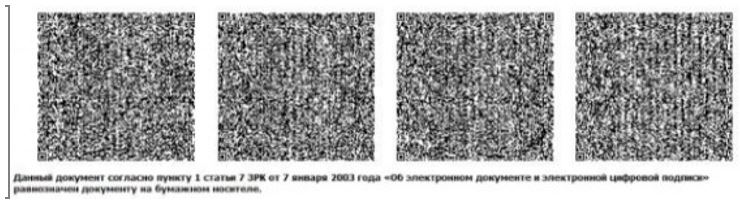 Приложение 6 к приказу
Министр внутренних дел
Республики Казахстан
от 22 октября 2022 года № 832Приложение 6 к приказу
Министра внутренних дел
Республики Казахстан
от 27 марта 2020 года № 254Приложение 1
к Правилам оказания 
государственной услуги 
"Выдача разрешения на 
приобретение гражданского 
оружия и патронов к нему 
физическим лицам"
1
Наименование услугодателя
Территориальные органы полиции
2
Способы предоставления государственной услуги
Посредством веб-портала "электронного правительства"
3
Срок оказания государственной услуги
15 (пятнадцать) рабочих дней
4
Форма оказания государственной услуги
Электронная (полностью автоматизированная)
5
Результат оказания государственной услуги
Разрешения на приобретение гражданского оружия и патронов к нему физическим лицам, либо мотивированный ответ об отказе в оказании государственной услуги.
Форма предоставления результата оказания государственной услуги: электронная
6
Размер оплаты, взимаемой с услугополучателя при оказании государственной услуги, и способы ее взимания в случаях, предусмотренных законодательством Республики Казахстан
Государственная услуга оказывается на платной основе.
За оказание государственной услуги взимается государственная пошлина в соответствии со статьей 615 Кодекса Республики Казахстан "О налогах и других обязательных платежах в бюджет", в размере 0,5 МРП, установленного на день уплаты государственной пошлины за выдачу разрешения на приобретение гражданского оружия и патронов к нему физическим лицам.
При электронном запросе на портал для получения государственной услуги, оплата может осуществляться через ПШЭП
7
График работы услугодателя, и объектов информации
1) портала – круглосуточно, за исключением технических перерывов в связи с проведением ремонтных работ. При обращении услугополучателя после окончания рабочего времени, в выходные и праздничные дни согласно трудовому законодательству Республики Казахстан. Прием заявления и выдача результата оказания государственной услуги осуществляется следующим рабочим днем;
2) услугодателя – с понедельника по пятницу включительно, с 9.00 до 18.30 часов с перерывом на обед с 13.00 до 14.30 часов, кроме выходных и праздничных дней, согласно законодательству Республики Казахстан.
Адреса мест оказания государственной услуги размещены на:
1) интернет-ресурсе услугодателя;
2) на портале www.egov.kz.
8
Перечень документов и сведений, истребуемых у услугополучетеля для оказания государственной услуги
для получения разрешения на приобретение гражданского оружия и патронов к нему физическим лицам:
заявление физического лица в электронном виде по форме, согласно приложению 1 к Перечню основных требований к оказанию государственной услуги (далее – Перечень основных требований), с заполненной формой сведения согласно приложению 2 к Перечню основных требований;
сведения о документах, подтверждающего уплату государственной пошлины за выдачу разрешительного документа, за исключением случаев оплаты через ПШЭП;
электронную копию медицинского заключения об отсутствии противопоказаний к владению оружием, по форме № 076/у согласно приложению 3 к приказу исполняющего обязанности Министра здравоохранения Республики Казахстан от 30 октября 2020 года №ҚР ДСМ-175/2020 "Об утверждении форм учетной документации в области здравоохранения, а также инструкций по их заполнению" (зарегистрирован в Реестре государственной регистрации нормативных правовых актов № 21579).
Военнослужащие Вооруженных Сил, других войск и воинских формирований, сотрудники специальных государственных и правоохранительных органов, за исключением органов государственной противопожарной службы, имеющие специальные звания и классные чины (при предоставлении документа заверенной печатью и подписью уполномоченного лица с места прохождения службы), разрешение на приобретение гражданского оружия получают без представления медицинского заключения об отсутствии противопоказаний к владению оружием;
электронную копию удостоверения охотника, по форме согласно приложению 1 к приказу Заместителя Премьер-Министра Республики Казахстан - Министра сельского хозяйства Республики Казахстан от 2 февраля 2018 года № 60 "Об утверждении формы и Правил выдачи удостоверений охотника, рыбака и егеря" (зарегистрирован в Реестре государственной регистрации нормативных правовых актов № 16463) (далее – Приказ №60), в случае выдачи удостоверения охотника в электронном виде указывается в форме сведений (не представляется гражданами приобретаемых гражданское оружие в целях самообороны без права ношения);
электронную копию справки о прохождении проверки знания правил безопасного обращения с оружием, по форме согласно приложению к Программе подготовки и переподготовки владельцев и пользователей гражданского и служебного оружия, утвержденной приказом Министра внутренних дел Республики Казахстан от 13 июня 2019 года № 536 (зарегистрирован в Реестре государственной регистрации нормативных правовых актов № 18849) (не представляется спортсменами-членами Национальной сборной Республики Казахстан, имеющих разряд не ниже кандидата мастера спорта);
электронную копию свидетельства о регистрации спортсмена с указанием разряда не ниже кандидата в мастера спорта связанному со стрельбой, по форме согласно приложению 2 к Правилам выдачи и замены свидетельства о регистрации спортсмена, представления сведений спортивными федерациями о регистрации спортсмена, утвержденной приказом Председателя Агентства Республики Казахстан по делам спорта и физической культуры от 28 июля 2014 года № 295 (зарегистрирован в Реестре государственной регистрации нормативных правовых актов № 9673) подтверждающего прохождение спортсменом регистрации в республиканской, региональной аккредитованной спортивной федерации по видам спорта и подтверждающего статус гражданина регулярно занимающегося спортивной стрельбой (при приобретении оружия для занятий по стрелковым видам спорта);
электронную копию ходатайства республиканских и региональных аккредитованных спортивных федерации по видам спорта (при приобретении оружия для занятий по стрелковым видам спорта);
электронную копию сведения об имеющемся и потребном количестве оружия и патронов к нему с учетом норм содержания спортивного оружия в спортивных федерациях или организациях, в котором состоит спортсмен, приобретающий спортивное оружие, по форме согласно приложению 3 к Правилам оборота гражданского и служебного оружия и патронов к нему, утвержденных Приказом Министра внутренних дел Республики Казахстан от 1 июля 2019 года № 602 (зарегистрирован в Реестре государственной регистрации нормативных правовых актов № 18961) (далее – Приказ №602) (при приобретении оружия для занятий по стрелковым видам спорта);
иностранцам, прибывшим в Республику Казахстан с целью туризма, по частным и служебным делам и зарегистрированным в органах внутренних дел, для проживания на территории Республики Казахстан электронная копия ходатайства дипломатических представительств государств, гражданами которых они являются, при условии его вывоза за пределы Республики Казахстан в течение 7 (семи) дней со дня приобретения;
иностранцам, зарегистрированным в органах внутренних дел для проживания на территории Республики Казахстан на срок не менее одного года электронную копию ходатайства дипломатических представительств государств, гражданами которых они являются (для получения разрешения на приобретение гражданского оружия самообороны, за исключением длинноствольного гладкоствольного);
электронная копия договора на хранение оружия в пунктах централизованного хранения, в случае отсутствия условий хранения оружия по фактическому месту жительства.
Сведения о документах, удостоверяющих личность, о лицензиях на осуществление деятельности, о разрешениях на хранение и ношение оружия, выданного органом внутренних дел подтверждающего, что данное лицо имело в законном пользовании охотничье гладкоствольное оружие не менее трех лет (при приобретении охотничьего огнестрельного оружия с нарезным стволом), о праве владением оружия, о приобретенном оружии в специализированных магазинах по торговле оружием, информацию об оплате государственной пошлины (в случае оплаты посредством ПШЭП), работник услугодателя получает из соответствующих государственных информационных систем через шлюз электронного правительства.
9
Основания для отказа в оказании государственной услуги, установленные законодательством Республики Казахстан
1) установление недостоверности документов, представленных услугополучателем для получения государственной услуги, и (или) данных (сведений), содержащихся в них;
2) отсутствие у услугополучателя:
постоянного места жительства;
надлежащих условий для хранения оружия;
3) добровольный отказ от разрешения либо смерть собственника оружия;
4) наличие не погашенной или не снятой в установленном законом порядке судимости за совершение преступления;
5) освобождение от уголовной ответственности по нереабилитирующим основаниям до истечения срока нижнего предела наказания в виде лишения свободы, предусмотренного соответствующей частью статьи Особенной части Уголовного кодекса  Республики Казахстан;
6) совершения повторно в течение года административного правонарушения, предусмотренного статьями 127, 128, 131, 382, 434, 437, 438, 440, 443, 444, 448, 450, 462, 481, 482, 484, 485, 485-1, 486, 487, 489, 490, 492, 493 и 506 Кодекса Республики Казахстан об административных правонарушениях;
7) совершения уголовного проступка, предусмотренного статьями 287 (частью первой), 288 (частью четвертой), 289, 296 (частями первой, второй и третьей), 389 (частями первой и второй) Уголовного кодекса Республики Казахстан, административного правонарушения, предусмотренного статьями 73, 73-1, 73-2, 453, 461, 476, 477, 478 и 488 Кодекса Республики Казахстан об административных правонарушениях;
8) не сдачи экзамена для проверки знаний правил безопасного обращения с оружием в течение двух месяцев со дня получения постановления о направлении владельца или пользователя гражданского и служебного оружия на проверку знаний правил безопасного обращения с оружием;
9) возникновение обстоятельств, предусмотренных законодательством Республики Казахстан, исключающих возможность получения разрешений;
10) конструктивной переделки владельцем гражданского или служебного оружия, повлекшей за собой изменение баллистических и других технических характеристик указанного оружия;
11) несоответствия гражданского и служебного оружия техническому регламенту в сфере оборота гражданского и служебного оружия и патронов к нему, а также конструктивно сходных с оружием изделий и криминалистическим требованиям;
12) если лицо состоит на учете органов внутренних дел и (или) национальной безопасности по линии борьбы с экстремизмом, терроризмом или организованной преступностью;
13) несоответствие услугополучателя и (или) представленных материалов, объектов, данных и сведений, необходимых для оказания государственной услуги, требованиям Правил оборота гражданского и служебного оружия и патронов к нему, установленным Приказом №602;
14) отрицательный ответ уполномоченного государственного органа на запрос о согласовании, который требуется для оказания государственной услуги, а также отрицательное заключение экспертизы, исследования либо проверки;
15) в отношении услугополучателя имеется вступившее в законную силу решение (приговор) суда о запрещении деятельности или отдельных видов деятельности, требующих получения определенной государственной услуги;
16) в отношении услугополучателя имеется вступившее в законную силу решение суда, на основании которого услугополучатель лишен специального права, связанного с получением государственной услуги;
17) является должником по исполнительному производству о выселении и сносе по внесенному представлению судебного исполнителя;
18) в случае отсутствия согласия услугополучателя, предоставляемого в соответствии со статьей 8 Закона Республики Казахстан "О персональных данных и их защите", на доступ к персональным данным ограниченного доступа, которые требуются для оказания государственной услуги;
19) повторной утери зарегистрированного оружия;
20) прекращения гражданства Республики Казахстан;
21) вынесения защитного предписания по факту совершения бытового насилия;
22) если имеются медицинские противопоказания к владению оружием;
23) лицам, имеющим снятую или погашенную судимость за совершение тяжкого, особо тяжкого преступлений, связанных с незаконным оборотом оружия, наркотических средств, психотропных веществ, их аналогов и прекурсоров, а также за совершение террористических, экстремистских преступлений
10
Иные требования с учетом особенностей оказания государственной услуги, в том числе оказываемой в электронной форме и через Государственную корпорацию
Услугополучатель получает государственную услугу в электронной форме посредством Портала при условии наличия ЭЦП.
Услугополучатель получает информацию о порядке и статусе оказания государственной услуги в режиме удаленного доступа посредством "личного кабинета" Портала, а также Единого контакт-центра по вопросам оказания государственных услуг "1414", 8-800-080-7777Приложение 1
к Перечню основных 
требований к оказанию 
государственной услуги 
"Выдача разрешения на 
приобретение гражданского 
оружия и патронов к нему 
физическим лицам"Приложение 2
к Перечню основных 
требований к оказанию 
государственной услуги 
"Выдача разрешения на 
приобретение гражданского 
оружия и патронов к нему 
физическим лицам"Приложение 2к Правилам оказания государственной услуги "Выдача разрешения на приобретение гражданского оружия и патронов к нему физическим лицам"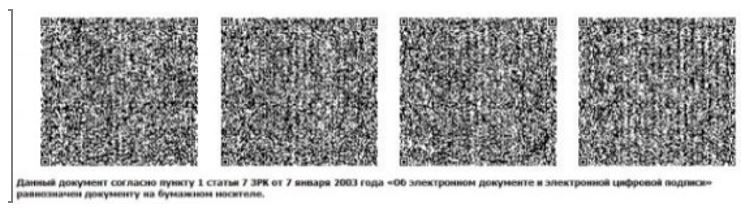 Приложение 7 к приказу
Министр внутренних дел
Республики Казахстан
от 22 октября 2022 года № 832Приложение 7 к приказу
Министра внутренних дел
Республики Казахстан
от 27 марта 2020 года № 254Приложение 1
к Правилам оказания 
государственной услуги 
"Выдача разрешения на 
приобретение гражданского и 
служебного оружия и патронов к 
нему юридическим лицам"
1
Наименование услугодателя
Территориальные органы полиции 
2
Способы предоставления государственной услуги 
Посредством веб-портала "электронного правительства"
3
Срок оказания государственной услуги
15 (пятнадцать) рабочих дней
4
Форма оказания государственной услуги
Электронная (полностью автоматизированная) 
5
Результат оказания государственной услуги
Разрешения на приобретение гражданского и служебного оружия и патронов к нему юридическим лицам, либо мотивированный ответ об отказе в оказании государственной услуги.
Форма предоставления результата оказания государственной услуги: электронная
6
Размер оплаты, взимаемой с услугополучателя при оказании государственной услуги, и способы ее взимания в случаях, предусмотренных законодательством Республики Казахстан
Государственная услуга оказывается на платной основе.
За оказание государственной услуги взимается государственная пошлина в соответствии со статьей 615 Кодекса Республики Казахстан "О налогах и других обязательных платежах в бюджет", в размере 3 МРП, установленного на день уплаты государственной пошлины за выдачу разрешения на приобретение гражданского и служебного оружия и патронов к нему юридическим лицам.
При электронном запросе на портал для получения государственной услуги, оплата может осуществляться через ПШЭП
7
График работы услугодателя, и объектов информации
1) портала – круглосуточно, за исключением технических перерывов в связи с проведением ремонтных работ. При обращении услугополучателя после окончания рабочего времени, в выходные и праздничные дни согласно трудовому законодательству Республики Казахстан. Прием заявления и выдача результата оказания государственной услуги осуществляется следующим рабочим днем;
2) услугодателя – с понедельника по пятницу включительно, с 9.00 до 18.30 часов с перерывом на обед с 13.00 до 14.30 часов, кроме выходных и праздничных дней, согласно законодательству Республики Казахстан.
Адреса мест оказания государственной услуги размещены на:
1) интернет-ресурсе услугодателя;
2) на портале www.egov.kz.
8
Перечень документов и сведений, истребуемых у услугополучетеля для оказания государственной услуги
для получения разрешения на приобретение гражданского и служебного оружия и патронов к нему юридическим лицам:
заявление юридического лица в электронном виде по форме, согласно приложению 1 к Перечню основных требований к оказанию государственной услуги (далее – Перечень основных требований), с заполненной формой сведения согласно приложению 2 к Перечню основных требований;
сведения о документах, подтверждающего уплату государственной пошлины за выдачу разрешительного документа, за исключением случаев оплаты через ПШЭП;
электронную копию медицинского заключения об отсутствии противопоказаний к владению оружием, по форме № 076/у согласно приложению 3 к приказу исполняющего обязанности Министра здравоохранения Республики Казахстан от 30 октября 2020 года №ҚР ДСМ-175/2020 "Об утверждении форм учетной документации в области здравоохранения, а также инструкций по их заполнению" (зарегистрирован в Реестре государственной регистрации нормативных правовых актов № 21579) (юридические лица, осуществляющие торговлю гражданским и служебным оружием, представляют документ о допуске к оружию заверенной печатью при его наличии и подписью руководителя);
электронную копию справки о прохождении проверки знания правил безопасного обращения с оружием, по форме согласно приложению к Программе подготовки и переподготовки владельцев и пользователей гражданского и служебного оружия, утвержденной приказом Министра внутренних дел Республики Казахстан от 13 июня 2019 года № 536 (зарегистрирован в Реестре государственной регистрации нормативных правовых актов № 18849) (юридические лица осуществляющие торговлю гражданским и служебным оружием представляют документ о допуске к оружию заверенной печатью при его наличии и подписью руководителя, а также не представляется спортсменами - членами Национальной сборной Республики Казахстан, имеющих разряд не ниже кандидата мастера спорта);
электронную копию приказа о назначении лица, ответственного за приобретение и сохранность оружия и патронов к нему;
электронную копию договора (контракт) на поставку или приобретение оружия и (или) патронов к нему (для юридических лиц, осуществляющих ввоз оружия и патронов к нему, на территорию Республики Казахстан), либо договор (контракт) купли-продажи оружия и патронов к нему (для юридических лиц, осуществляющих торговлю гражданским и служебным оружием и патронами к нему).
В договоре или в приложении (спецификации) к нему, указываются конкретные виды и модели поставляемого оружия и боеприпасов и их количество;
электронную копию заключения уполномоченного органа в области здравоохранения о соответствии огнестрельного бесствольного, газового оружия с возможностью стрельбы патронами травматического действия, электрического оружия, а также патронов травматического действия, установленным нормам допустимого воздействия на человека поражающих факторов указанного оружия (при намерении его приобретения организацией, осуществляющей торговлю оружием);
электронную копию сведения об имеющемся и потребном количестве оружия и патронов к нему, в соответствии с утвержденными нормами их обеспечения, по видам, типам и моделям, установленными требованиями Правил оборота гражданского и служебного оружия и патронов к нему, утвержденных Приказом Министра внутренних дел Республики Казахстан от 1 июля 2019 года № 602 (зарегистрирован в Реестре государственной регистрации нормативных правовых актов № 18961) (далее – Приказ № 602), расчет необходимого количества оружия и патронов к нему, заполняются по форме согласно приложению 3 к Приказу № 602 (не представляется юридическими лицами осуществляющих торговлю гражданским и служебным оружием и патронами к нему). 
Сведения о документах, удостоверяющих личность, о государственной регистрации юридического лица, о лицензиях на осуществление деятельности, документов подтверждающих право собственности специально оборудованного помещения для хранения и реализации гражданского и служебного оружия, соответствующего требованиям органов внутренних дел, о разрешениях на хранение, хранение и ношение гражданского и служебного оружия, выданного органом внутренних дел, о праве владением оружия, о приобретенном оружии в специализированных магазинах по торговле оружием, информацию об оплате государственной пошлины (в случае оплаты посредством ПШЭП), работник услугодателя получает из соответствующих государственных информационных систем через "шлюз" электронного правительства.
9
Основания для отказа в оказании государственной услуги, установленные законодательством Республики Казахстан
1) установление недостоверности документов, представленных услугополучателем для получения государственной услуги, и (или) данных (сведений), содержащихся в них;
2) отсутствие у услугополучателя:
постоянного места жительства;
надлежащих условий для хранения оружия;
3) добровольный отказ от разрешения либо смерть собственника оружия;
4) наличие не погашенной или не снятой в установленном законом порядке судимости за совершение преступления;
5) освобождение от уголовной ответственности по нереабилитирующим основаниям до истечения срока нижнего предела наказания в виде лишения свободы, предусмотренного соответствующей частью статьи Особенной части Уголовного кодекса  Республики Казахстан;
6) совершения повторно в течение года административного правонарушения, предусмотренного статьями 127, 128, 131, 382, 434, 437, 438, 440, 443, 444, 448, 450, 462, 481, 482, 484, 485, 485-1, 486, 487, 489, 490, 492, 493 и 506 Кодекса Республики Казахстан об административных правонарушениях;
7) совершения уголовного проступка, предусмотренного статьями 287 (частью первой), 288 (частью четвертой), 289, 296 (частями первой, второй и третьей), 389 (частями первой и второй) Уголовного кодекса Республики Казахстан, административного правонарушения, предусмотренного статьями 73, 73-1, 73-2, 453, 461, 476, 477, 478 и 488 Кодекса Республики Казахстан об административных правонарушениях;
8) не сдачи экзамена для проверки знаний правил безопасного обращения с оружием в течение двух месяцев со дня получения постановления о направлении владельца или пользователя гражданского и служебного оружия на проверку знаний правил безопасного обращения с оружием;
9) возникновение обстоятельств, предусмотренных законодательством Республики Казахстан, исключающих возможность получения разрешений;
10) конструктивной переделки владельцем гражданского или служебного оружия, повлекшей за собой изменение баллистических и других технических характеристик указанного оружия;
11) несоответствия гражданского и служебного оружия техническому регламенту в сфере оборота гражданского и служебного оружия и патронов к нему, а также конструктивно сходных с оружием изделий и криминалистическим требованиям;
12) если лицо состоит на учете органов внутренних дел и (или) национальной безопасности по линии борьбы с экстремизмом, терроризмом или организованной преступностью;
13) несоответствие услугополучателя и (или) представленных материалов, объектов, данных и сведений, необходимых для оказания государственной услуги, требованиям Правил оборота гражданского и служебного оружия и патронов к нему, установленным Приказом №602;
14) отрицательный ответ уполномоченного государственного органа на запрос о согласовании, который требуется для оказания государственной услуги, а также отрицательное заключение экспертизы, исследования либо проверки;
15) в отношении услугополучателя имеется вступившее в законную силу решение (приговор) суда о запрещении деятельности или отдельных видов деятельности, требующих получения определенной государственной услуги;
16) в отношении услугополучателя имеется вступившее в законную силу решение суда, на основании которого услугополучатель лишен специального права, связанного с получением государственной услуги;
17) является должником по исполнительному производству о выселении и сносе по внесенному представлению судебного исполнителя;
18) в случае отсутствия согласия услугополучателя, предоставляемого в соответствии со статьей 8 Закона Республики Казахстан "О персональных данных и их защите", на доступ к персональным данным ограниченного доступа, которые требуются для оказания государственной услуги;
19) повторной утери зарегистрированного оружия;
20) прекращения гражданства Республики Казахстан;
21) вынесения защитного предписания по факту совершения бытового насилия;
22) если имеются медицинские противопоказания к владению оружием;
23) лицам, имеющим снятую или погашенную судимость за совершение тяжкого, особо тяжкого преступлений, связанных с незаконным оборотом оружия, наркотических средств, психотропных веществ, их аналогов и прекурсоров, а также за совершение террористических, экстремистских преступлений
10
Иные требования с учетом особенностей оказания государственной услуги, в том числе оказываемой в электронной форме и через Государственную корпорацию
Услугополучатель получает государственную услугу в электронной форме посредством Портала при условии наличия ЭЦП.
Услугополучатель получает информацию о порядке и статусе оказания государственной услуги в режиме удаленного доступа посредством "личного кабинета" Портала, а также Единого контакт-центра по вопросам оказания государственных услуг "1414", 8-800-080-7777Приложение 1
к Перечню основных 
требований к оказанию 
государственной услуги 
"Выдача разрешения на 
приобретение гражданского и 
служебного оружия и патронов к 
нему юридическим лицам"Приложение 2
к Перечню основных 
требований к оказанию 
государственной услуги 
"Выдача разрешения на 
приобретение гражданского и 
служебного оружия и патронов к 
нему юридическим лицам"Приложение 2
к Правилам оказания 
государственной услуги 
"Выдача разрешения на 
приобретение гражданского и 
служебного оружия и патронов к 
нему юридическим лицам"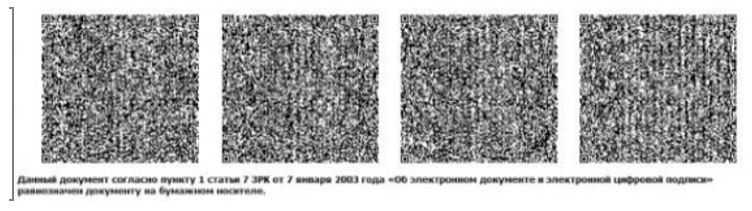 Приложение 8 к приказу
Министр внутренних дел
Республики Казахстан
от 22 октября 2022 года № 832Приложение 8 к приказу
Министра внутренних дел
Республики Казахстан
от 27 марта 2020 года № 254Приложение 1
к Правилам оказания 
государственной услуги 
"Выдача разрешения на 
хранение, хранение и ношение 
гражданского оружия и 
патронов к нему физическим 
лицам"
1
Наименование услугодателя
Территориальные органы полиции
2
Способы предоставления государственной услуги
Посредством веб-портала "электронного правительства"
3
Срок оказания государственной услуги
15 (пятнадцать) рабочих дней
4
Форма оказания государственной услуги
Электронная (полностью автоматизированная)
5
Результат оказания государственной услуги
Разрешения на хранение, хранение и ношение гражданского оружия и патронов к нему физическим лицам, либо мотивированный ответ об отказе в оказании государственной услуги.
Форма предоставления результата оказания государственной услуги: электронная
6
Размер оплаты, взимаемой с услугополучателя при оказании государственной услуги, и способы ее взимания в случаях, предусмотренных законодательством Республики Казахстан
Государственная услуга оказывается на платной основе.
За оказание государственной услуги взимается государственная пошлина в соответствии со статьей 615 Кодекса Республики Казахстан "О налогах и других обязательных платежах в бюджет", в размере:
0,5 МРП, установленного на день уплаты государственной пошлины за выдачу разрешения на право хранения или хранения и ношения гражданского оружия и патронов к нему;
0,1 МРП, установленного на день уплаты государственной пошлины за регистрацию и перерегистрацию после приобретения каждой единицы гражданского оружия.
При электронном запросе на портал для получения государственной услуги, оплата может осуществляться через ПШЭП
7
График работы услугодателя, и объектов информации
1) портала – круглосуточно, за исключением технических перерывов в связи с проведением ремонтных работ. При обращении услугополучателя после окончания рабочего времени, в выходные и праздничные дни согласно трудовому законодательству Республики Казахстан. Прием заявления и выдача результата оказания государственной услуги осуществляется следующим рабочим днем;
2) услугодателя – с понедельника по пятницу включительно, с 9.00 до 18.30 часов с перерывом на обед с 13.00 до 14.30 часов, кроме выходных и праздничных дней, согласно законодательству Республики Казахстан.
Адреса мест оказания государственной услуги размещены на:
1) интернет-ресурсе услугодателя;
2) на портале www.egov.kz.
8
Перечень документов и сведений, истребуемых у услугополучетеля для оказания государственной услуги
1) для получения разрешения на хранение, хранение и ношение гражданского оружия и патронов к нему физическим лицам:
заявление физического лица в электронном виде по форме, согласно приложению 1 к Перечню основных требований к оказанию государственной услуги (далее – Перечень основных требований), с заполненной формой сведения согласно приложению 2 к Перечню основных требований;
сведения о документах, подтверждающего уплату государственной пошлины за выдачу разрешительного документа, за исключением случаев оплаты через ПШЭП;
электронную копию медицинского заключения об отсутствии противопоказаний к владению оружием, по форме № 076/у согласно приложению 3 к приказу исполняющего обязанности Министра здравоохранения Республики Казахстан от 30 октября 2020 года №ҚР ДСМ-175/2020 "Об утверждении форм учетной документации в области здравоохранения, а также инструкций по их заполнению" (зарегистрирован в Реестре государственной регистрации нормативных правовых актов № 21579).
Военнослужащие Вооруженных Сил, других войск и воинских формирований, сотрудники специальных государственных и правоохранительных органов, за исключением органов государственной противопожарной службы, имеющие специальные звания и классные чины (при предоставлении документа заверенной печатью и подписью уполномоченного лица с места прохождения службы), разрешение на приобретение гражданского оружия получают без представления медицинского заключения об отсутствии противопоказаний к владению оружием;
электронную копию удостоверения охотника, по форме согласно приложению 1 к приказу Заместителя Премьер-Министра Республики Казахстан - Министра сельского хозяйства Республики Казахстан от 2 февраля 2018 года № 60 "Об утверждении формы и Правил выдачи удостоверений охотника, рыбака и егеря" (зарегистрирован в Реестре государственной регистрации нормативных правовых актов № 16463) (далее – Приказ №60), в случае выдачи удостоверения охотника в электронном виде указывается в форме сведений (не представляется гражданами приобретаемых гражданское оружие в целях самообороны без права ношения);
электронную копию справки о прохождении проверки знания правил безопасного обращения с оружием, по форме согласно приложению к Программе подготовки и переподготовки владельцев и пользователей гражданского и служебного оружия утвержденной приказом Министра внутренних дел Республики Казахстан от 13 июня 2019 года №536 (зарегистрирован в Реестре государственной регистрации нормативных правовых актов № 18849) (не представляется спортсменами-членами Национальной сборной Республики Казахстан, имеющих разряд не ниже кандидата мастера спорта);
электронную копию свидетельства о регистрации спортсмена с указанием разряда не ниже кандидата в мастера спорта связанному со стрельбой, по форме согласно приложению 2 к Правилам выдачи и замены свидетельства о регистрации спортсмена, представления сведений спортивными федерациями о регистрации спортсмена, утвержденной приказом Председателя Агентства Республики Казахстан по делам спорта и физической культуры от 28 июля 2014 года № 295 (зарегистрирован в Реестре государственной регистрации нормативных правовых актов № 9673) подтверждающего прохождение спортсменом регистрации в республиканской, региональной аккредитованной спортивной федерации по видам спорта и подтверждающего статус гражданина регулярно занимающегося спортивной стрельбой (предоставляется владельцами оружия занимающихся стрелковыми видами спорта);
электронная копия договора на хранение оружия в пунктах централизованного хранения, в случае отсутствия условий хранения оружия по фактическому месту жительства;
сведения о контрольном отстреле пуль и гильз нарезного охотничьего оружия указываются в форме сведения (до окончания срока действия разрешения на хранение, хранение и ношение нарезного оружия владельцем в обязательном порядке производится отстрел пуль и гильз каждые 5 лет в органах внутренних дел);
2) для получения разрешения на хранение, хранение и ношение гражданского оружия и патронов к нему физическим лицам после приобретения оружия (по разрешениям на приобретение гражданского оружия и патронов к нему выданные органами внутренних дел):
заявление физического лица в электронном виде по форме, согласно приложению 1 к Перечню основных требований, с заполненной формой сведения согласно приложению 2 к Перечню основных требований;
сведения о документах, подтверждающего уплату государственной пошлины за выдачу разрешительного документа на хранение, хранение и ношения гражданского оружия, за регистрацию и перерегистрацию после приобретения каждой единицы гражданского оружия, за исключением случаев оплаты через ПШЭП.
Сведения о документах, удостоверяющих личность, о лицензиях на осуществление деятельности, о разрешениях на хранение и ношение оружия, выданного органом внутренних дел подтверждающего, что данное лицо имело в законном пользовании охотничье гладкоствольное оружие не менее трех лет (при приобретении охотничьего огнестрельного оружия с нарезным стволом), о праве владением оружия, о приобретенном оружии в специализированных магазинах по торговле оружием, информацию об оплате государственной пошлины (в случае оплаты посредством ПШЭП), работник услугодателя получает из соответствующих государственных информационных систем через "шлюз" электронного правительства.
9
Основания для отказа в оказании государственной услуги, установленные законодательством Республики Казахстан
1) установление недостоверности документов, представленных услугополучателем для получения государственной услуги, и (или) данных (сведений), содержащихся в них;
2) отсутствие у услугополучателя:
постоянного места жительства;
надлежащих условий для хранения оружия;
3) добровольный отказ от разрешения либо смерть собственника оружия;
4) наличие не погашенной или не снятой в установленном законом порядке судимости за совершение преступления;
5) освобождение от уголовной ответственности по нереабилитирующим основаниям до истечения срока нижнего предела наказания в виде лишения свободы, предусмотренного соответствующей частью статьи Особенной части Уголовного кодекса  Республики Казахстан;
6) совершения повторно в течение года административного правонарушения, предусмотренного статьями 127, 128, 131, 382, 434, 437, 438, 440, 443, 444, 448, 450, 462, 481, 482, 484, 485, 485-1, 486, 487, 489, 490, 492, 493 и 506 Кодекса Республики Казахстан об административных правонарушениях;
7) совершения уголовного проступка, предусмотренного статьями 287 (частью первой), 288 (частью четвертой), 289, 296 (частями первой, второй и третьей), 389 (частями первой и второй) Уголовного кодекса Республики Казахстан, административного правонарушения, предусмотренного статьями 73, 73-1, 73-2, 453, 461, 476, 477, 478 и 488 Кодекса Республики Казахстан об административных правонарушениях;
8) не сдачи экзамена для проверки знаний правил безопасного обращения с оружием в течение двух месяцев со дня получения постановления о направлении владельца или пользователя гражданского и служебного оружия на проверку знаний правил безопасного обращения с оружием;
9) возникновение обстоятельств, предусмотренных законодательством Республики Казахстан, исключающих возможность получения разрешений;
10) конструктивной переделки владельцем гражданского или служебного оружия, повлекшей за собой изменение баллистических и других технических характеристик указанного оружия;
11) несоответствия гражданского и служебного оружия техническому регламенту в сфере оборота гражданского и служебного оружия и патронов к нему, а также конструктивно сходных с оружием изделий и криминалистическим требованиям;
12) если лицо состоит на учете органов внутренних дел и (или) национальной безопасности по линии борьбы с экстремизмом, терроризмом или организованной преступностью;
13) несоответствие услугополучателя и (или) представленных материалов, объектов, данных и сведений, необходимых для оказания государственной услуги, требованиям Правил оборота гражданского и служебного оружия и патронов к нему, утвержденных Приказом Министра внутренних дел Республики Казахстан от 1 июля 2019 года № 602 (зарегистрирован в Реестре государственной регистрации нормативных правовых актов № 18961);
14) отрицательный ответ уполномоченного государственного органа на запрос о согласовании, который требуется для оказания государственной услуги, а также отрицательное заключение экспертизы, исследования либо проверки;
15) в отношении услугополучателя имеется вступившее в законную силу решение (приговор) суда о запрещении деятельности или отдельных видов деятельности, требующих получения определенной государственной услуги;
16) в отношении услугополучателя имеется вступившее в законную силу решение суда, на основании которого услугополучатель лишен специального права, связанного с получением государственной услуги;
17) является должником по исполнительному производству о выселении и сносе по внесенному представлению судебного исполнителя;
18) в случае отсутствия согласия услугополучателя, предоставляемого в соответствии со статьей 8 Закона Республики Казахстан "О персональных данных и их защите", на доступ к персональным данным ограниченного доступа, которые требуются для оказания государственной услуги;
19) повторной утери зарегистрированного оружия;
20) прекращения гражданства Республики Казахстан;
21) вынесения защитного предписания по факту совершения бытового насилия;
22) если имеются медицинские противопоказания к владению оружием;
23) лицам, имеющим снятую или погашенную судимость за совершение тяжкого, особо тяжкого преступлений, связанных с незаконным оборотом оружия, наркотических средств, психотропных веществ, их аналогов и прекурсоров, а также за совершение террористических, экстремистских преступлений
10
Иные требования с учетом особенностей оказания государственной услуги, в том числе оказываемой в электронной форме и через Государственную корпорацию
Услугополучатель получает государственную услугу в электронной форме посредством Портала при условии наличия ЭЦП.
Услугополучатель получает информацию о порядке и статусе оказания государственной услуги в режиме удаленного доступа посредством "личного кабинета" Портала, а также Единого контакт-центра по вопросам оказания государственных услуг "1414", 8-800-080-7777Приложение 1
к Перечню основных 
требований к оказанию 
государственной услуги 
"Выдача разрешения на 
хранение, хранение и ношение 
гражданского оружия и 
патронов к нему физическим 
лицам"Приложение 2
к Перечню основных 
требований к оказанию 
государственной услуги 
"Выдача разрешения на 
хранение, хранение и ношение 
гражданского оружия и 
патронов к нему физическим 
лицам"Приложение 2
к Правилам оказания 
государственной услуги 
"Выдача разрешения на 
хранение, хранение и ношение 
гражданского оружия и 
патронов к нему физическим 
лицам"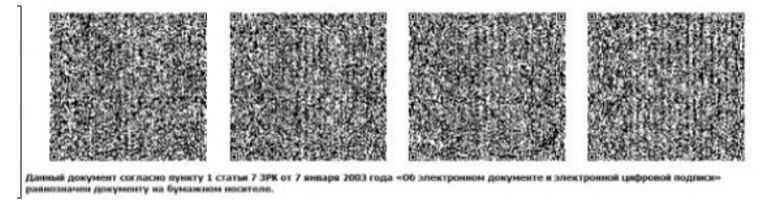 Приложение 9 к приказу
Министр внутренних дел
Республики Казахстан
от 22 октября 2022 года № 832Приложение 9 к приказу
Министра внутренних дел
Республики Казахстан
от 27 марта 2020 года № 254Приложение 1
к Правилам оказания 
государственной услуги 
"Выдача разрешения на 
хранение и ношение служебного 
оружия и патронов к нему 
работникам юридических лиц"
1
Наименование услугодателя
Территориальные органы полиции
2
Способы предоставления государственной услуги
Посредством веб-портала "электронного правительства"
3
Срок оказания государственной услуги
15 (пятнадцать) рабочих дней
4
Форма оказания государственной услуги
Электронная (полностью автоматизированная)
5
Результат оказания государственной услуги
Разрешения на хранение и ношение служебного оружия и патронов к нему работникам юридических лиц, либо мотивированный ответ об отказе в оказании государственной услуги.
Форма пред результата оказания государственной услуги: электронная
6
Размер оплаты, взимаемой с услугополучателя при оказании государственной услуги, и способы ее взимания в случаях, предусмотренных законодательством Республики Казахстан
Государственная услуга оказывается на платной основе.
За оказание государственной услуги взимается государственная пошлина в соответствии со статьей 615 Кодекса Республики Казахстан "О налогах и других обязательных платежах в бюджет", в размере 1 МРП, установленного на день уплаты государственной пошлины за выдачу разрешения на право хранения и ношения служебного оружия и патронов к нему работникам юридических лиц.
При электронном запросе на портал для получения государственной услуги, оплата может осуществляться через ПШЭП
7
График работы услугодателя, и объектов информации
1) портала – круглосуточно, за исключением технических перерывов в связи с проведением ремонтных работ. При обращении услугополучателя после окончания рабочего времени, в выходные и праздничные дни согласно трудовому законодательству Республики Казахстан. Прием заявления и выдача результата оказания государственной услуги осуществляется следующим рабочим днем;
2) услугодателя – с понедельника по пятницу включительно, с 9.00 до 18.30 часов с перерывом на обед с 13.00 до 14.30 часов, кроме выходных и праздничных дней, согласно законодательству Республики Казахстан.
Адреса мест оказания государственной услуги размещены на:
1) интернет-ресурсе услугодателя;
2) на портале www.egov.kz.
8
Перечень документов и сведений, истребуемых у услугополучетеля для оказания государственной услуги
для получения разрешения на хранение и ношение служебного оружия и патронов к нему работникам юридических лиц:
заявление юридического лица в электронном виде по форме, согласно приложению 1 к Перечню основных требований к оказанию государственной услуги (далее – Перечень основных требований) с заполненной формой сведения согласно приложению 2 к Перечню основных требований;
сведения о документах, подтверждающего уплату государственной пошлины за выдачу разрешительного документа, за исключением случаев оплаты через ПШЭП;
электронную копию медицинского заключения об отсутствии противопоказаний к владению оружием, по форме № 076/у согласно приложению 3 к приказу исполняющего обязанности Министра здравоохранения Республики Казахстан от 30 октября 2020 года №ҚР ДСМ-175/2020 "Об утверждении форм учетной документации в области здравоохранения, а также инструкций по их заполнению" (зарегистрирован в Реестре государственной регистрации нормативных правовых актов № 21579);
электронную копию справки о прохождении проверки знания правил безопасного обращения с оружием, по форме согласно приложению к Программе подготовки и переподготовки владельцев и пользователей гражданского и служебного оружия утвержденной приказом Министра внутренних дел Республики Казахстан от 13 июня 2019 года №536 (зарегистрирован в Реестре государственной регистрации нормативных правовых актов № 18849);
электронная копия свидетельства, подтверждающего прохождение подготовки для работы в качестве охранника, выданного специализированными учебными центрами, по подготовке (повышению квалификации) охранников (для субъектов охранной деятельности);
электронная копия приказа об индивидуальном закреплении служебного оружия за работниками юридических лиц с указанием модели, системы, калибра и номера оружия;
электронную копию приказа о назначении лица, ответственного за хранение и сохранность оружия и патронов к нему.
Сведения о документах, удостоверяющих личность, о государственной регистрации юридического лица, о лицензиях на осуществление деятельности, документов подтверждающих право собственности специально оборудованного помещения для хранения служебного оружия, соответствующего требованиям органов внутренних дел, о разрешениях на хранение, хранение и ношение гражданского и служебного оружия, о приобретенном оружии в специализированных магазинах по торговле оружием, информацию об оплате государственной пошлины (в случае оплаты посредством ПШЭП), работник услугодателя получает из соответствующих государственных информационных систем через "шлюз" электронного правительства.
9
Основания для отказа в оказании государственной услуги, установленные законодательством Республики Казахстан
1) установление недостоверности документов, представленных услугополучателем для получения государственной услуги, и (или) данных (сведений), содержащихся в них;
2) отсутствие у услугополучателя:
постоянного места жительства;
надлежащих условий для хранения оружия;
3) добровольный отказ от разрешения либо смерть собственника оружия;
4) наличие не погашенной или не снятой в установленном законом порядке судимости за совершение преступления;
5) освобождение от уголовной ответственности по нереабилитирующим основаниям до истечения срока нижнего предела наказания в виде лишения свободы, предусмотренного соответствующей частью статьи Особенной части Уголовного кодекса  Республики Казахстан;
6) совершения повторно в течение года административного правонарушения, предусмотренного статьями 127, 128, 131, 382, 434, 437, 438, 440, 443, 444, 448, 450, 462, 481, 482, 484, 485, 485-1, 486, 487, 489, 490, 492, 493 и 506 Кодекса Республики Казахстан об административных правонарушениях;
7) совершения уголовного проступка, предусмотренного статьями 287 (частью первой), 288 (частью четвертой), 289, 296 (частями первой, второй и третьей), 389 (частями первой и второй) Уголовного кодекса Республики Казахстан, административного правонарушения, предусмотренного статьями 73, 73-1, 73-2, 453, 461, 476, 477, 478 и 488 Кодекса Республики Казахстан об административных правонарушениях;
8) не сдачи экзамена для проверки знаний правил безопасного обращения с оружием в течение двух месяцев со дня получения постановления о направлении владельца или пользователя гражданского и служебного оружия на проверку знаний правил безопасного обращения с оружием;
9) возникновение обстоятельств, предусмотренных законодательством Республики Казахстан, исключающих возможность получения разрешений;
10) конструктивной переделки владельцем гражданского или служебного оружия, повлекшей за собой изменение баллистических и других технических характеристик указанного оружия;
11) несоответствия гражданского и служебного оружия техническому регламенту в сфере оборота гражданского и служебного оружия и патронов к нему, а также конструктивно сходных с оружием изделий и криминалистическим требованиям;
12) если лицо состоит на учете органов внутренних дел и (или) национальной безопасности по линии борьбы с экстремизмом, терроризмом или организованной преступностью;
13) несоответствие услугополучателя и (или) представленных материалов, объектов, данных и сведений, необходимых для оказания государственной услуги, требованиям Правил оборота гражданского и служебного оружия и патронов к нему, утвержденных Приказом Министра внутренних дел Республики Казахстан от 1 июля 2019 года № 602 (зарегистрирован в Реестре государственной регистрации нормативных правовых актов № 18961);
14) отрицательный ответ уполномоченного государственного органа на запрос о согласовании, который требуется для оказания государственной услуги, а также отрицательное заключение экспертизы, исследования либо проверки;
15) в отношении услугополучателя имеется вступившее в законную силу решение (приговор) суда о запрещении деятельности или отдельных видов деятельности, требующих получения определенной государственной услуги;
16) в отношении услугополучателя имеется вступившее в законную силу решение суда, на основании которого услугополучатель лишен специального права, связанного с получением государственной услуги;
17) является должником по исполнительному производству о выселении и сносе по внесенному представлению судебного исполнителя;
18) в случае отсутствия согласия услугополучателя, предоставляемого в соответствии со статьей 8 Закона Республики Казахстан "О персональных данных и их защите", на доступ к персональным данным ограниченного доступа, которые требуются для оказания государственной услуги;
19) повторной утери зарегистрированного оружия;
20) прекращения гражданства Республики Казахстан;
21) вынесения защитного предписания по факту совершения бытового насилия;
22) если имеются медицинские противопоказания к владению оружием;
23) лицам, имеющим снятую или погашенную судимость за совершение тяжкого, особо тяжкого преступлений, связанных с незаконным оборотом оружия, наркотических средств, психотропных веществ, их аналогов и прекурсоров, а также за совершение террористических, экстремистских преступлений
10
Иные требования с учетом особенностей оказания государственной услуги, в том числе оказываемой в электронной форме и через Государственную корпорацию
Услугополучатель получает государственную услугу в электронной форме посредством Портала при условии наличия ЭЦП.
Услугополучатель получает информацию о порядке и статусе оказания государственной услуги в режиме удаленного доступа посредством "личного кабинета" Портала, а также Единого контакт-центра по вопросам оказания государственных услуг "1414", 8-800-080-7777Приложение 1
к Перечню основных 
требований к оказанию 
государственной услуги 
"Выдача разрешения на 
хранение и ношение служебного 
оружия и патронов к нему 
работникам юридических лиц"Приложение 2
к Перечню основных 
требований к оказанию 
государственной услуги 
"Выдача разрешения на 
хранение и ношение служебного 
оружия и патронов к нему 
работникам юридических лиц"Приложение 2
к Правилам оказания 
государственной услуги 
"Выдача разрешения на 
хранение и ношение служебного 
оружия и патронов к нему работникам юридических лиц"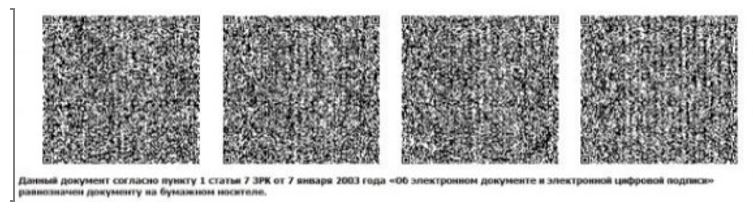 Приложение 10 к приказу
Министр внутренних дел
Республики Казахстан
от 22 октября 2022 года № 832Приложение 10 к приказу
Министра внутренних дел
Республики Казахстан
от 27 марта 2020 года № 254Приложение 1
к Правилам оказания 
государственной услуги 
"Выдача разрешения на 
хранение служебного оружия и 
патронов к нему юридическим 
лицам"
1
Наименование услугодателя
Территориальные органы полиции
2
Способы предоставления государственной услуги
Посредством веб-портала "электронного правительства"
3
Срок оказания государственной услуги
15 (пятнадцать) рабочих дней
4
Форма оказания государственной услуги
Электронная (полностью автоматизированная)
5
Результат оказания государственной услуги
Разрешения на хранение служебного оружия и патронов к нему юридическим лицам, либо мотивированный ответ об отказе в оказании государственной услуги.
Форма предоставления результата оказания государственной услуги: электронная
6
Размер оплаты, взимаемой с услугополучателя при оказании государственной услуги, и способы ее взимания в случаях, предусмотренных законодательством Республики Казахстан
Государственная услуга оказывается на платной основе.
За оказание государственной услуги взимается государственная пошлина в соответствии со статьей 615 Кодекса Республики Казахстан "О налогах и других обязательных платежах в бюджет", в размере:
1 МРП, установленного на день уплаты государственной пошлины за выдачу разрешения на право хранения служебного оружия и патронов к нему юридическим лицам;
0,1 МРП, установленного на день уплаты государственной пошлины за регистрацию и перерегистрацию при приобретении каждой единицы служебного оружия юридических лиц.
При электронном запросе на портал для получения государственной услуги, оплата может осуществляться через ПШЭП
7
График работы услугодателя, и объектов информации
1) портала – круглосуточно, за исключением технических перерывов в связи с проведением ремонтных работ. При обращении услугополучателя после окончания рабочего времени, в выходные и праздничные дни согласно трудовому законодательству Республики Казахстан. Прием заявления и выдача результата оказания государственной услуги осуществляется следующим рабочим днем;
2) услугодателя – с понедельника по пятницу включительно, с 9.00 до 18.30 часов с перерывом на обед с 13.00 до 14.30 часов, кроме выходных и праздничных дней, согласно законодательству Республики Казахстан.
Адреса мест оказания государственной услуги размещены на:
1) интернет-ресурсе услугодателя;
2) на портале www.egov.kz.
8
Перечень документов и сведений, истребуемых у услугополучетеля для оказания государственной услуги
1) для получения разрешения на хранение и ношение служебного оружия и патронов к нему юридическим лицам:
заявление юридического лица в электронном виде по форме, согласно приложениям 1 к Перечню основных требований к оказанию государственной услуги (далее – Перечень основных требований), с заполненной формой сведения согласно приложению 2 к Перечню основных требований;
сведения о документах, подтверждающего уплату государственной пошлины за выдачу разрешительного документа, за исключением случаев оплаты через ПШЭП;
электронную копию медицинского заключения об отсутствии противопоказаний к владению оружием, по форме № 076/у согласно приложению 3 к приказу исполняющего обязанности Министра здравоохранения Республики Казахстан от 30 октября 2020 года №ҚР ДСМ-175/2020 "Об утверждении форм учетной документации в области здравоохранения, а также инструкций по их заполнению" (зарегистрирован в Реестре государственной регистрации нормативных правовых актов № 21579);
электронную копию справки о прохождении проверки знания правил безопасного обращения с оружием, по форме согласно приложению к Программе подготовки и переподготовки владельцев и пользователей гражданского и служебного оружия утвержденной приказом Министра внутренних дел Республики Казахстан от 13 июня 2019 года №536 (зарегистрирован в Реестре государственной регистрации нормативных правовых актов № 18849) (не представляется спортсменами - членами Национальной сборной Республики Казахстан, имеющих разряд не ниже кандидата мастера спорта);
электронную копию ходатайства аккредитованной Республиканской федерации по виду спорта, связанному со стрельбой, в соответствии с выполняемыми уставными задачами в сфере физической культуры и спорта, о закреплении оружия (представляется при выдаче разрешения на хранение спортивного гладкоствольного оружия по месту жительства спортсменов-членов Национальной сборной Республики Казахстан, имеющих разряд не ниже кандидата мастера спорта закрепленного за той или иной спортивной организацией);
электронную копию приказа о назначении лица, ответственного за хранение и сохранность оружия и патронов к нему;
электронная копия договора на хранение оружия в пунктах централизованного хранения, либо аренды помещения соответствующего требованиям органов внутренних дел, в случае отсутствия условий хранения оружия;
сведения о контрольном отстреле пуль и гильз служебного нарезного оружия указываются в форме сведения (до окончания срока действия разрешения на хранение служебного нарезного оружия пользователем в обязательном порядке производится отстрел пуль и гильз каждые 5 лет в органах внутренних дел);
2) для получения разрешения на хранение, хранение и ношение гражданского и служебного оружия и патронов к нему юридическим лицам после приобретения оружия (по разрешениям на приобретение гражданского и служебного оружия и патронов к нему выданные органами внутренних дел):
заявление юридического лица в электронном виде по форме, согласно приложению 1 к Перечню основных требований, с заполненной формой сведения согласно приложению 2 к Перечню основных требований;
сведения о документах, подтверждающего уплату государственной пошлины за выдачу разрешительного документа на хранение гражданского и служебного оружия, за регистрацию и перерегистрацию после приобретения каждой единицы гражданского и служебного оружия, за исключением случаев оплаты через ПШЭП;
электронную копию ходатайства аккредитованной Республиканской федерации по виду спорта, связанному со стрельбой, в соответствии с выполняемыми уставными задачами в сфере физической культуры и спорта, о закреплении оружия (представляется при выдаче разрешения на хранение спортивного гладкоствольного оружия по месту жительства спортсменов-членов Национальной сборной Республики Казахстан, имеющих разряд не ниже кандидата мастера спорта закрепленного за той или иной спортивной организацией).
Сведения о документах, удостоверяющих личность, о государственной регистрации юридического лица, о лицензиях на осуществление деятельности, документов подтверждающих право собственности специально оборудованного помещения для хранения служебного оружия, соответствующего требованиям органов внутренних дел, о разрешениях на хранение и ношение служебного оружия, о приобретенном оружии в специализированных магазинах по торговле оружием, информацию об оплате государственной пошлины (в случае оплаты посредством ПШЭП), работник услугодателя получает из соответствующих государственных информационных систем через "шлюз" электронного правительства.
9
Основания для отказа в оказании государственной услуги, установленные законодательством Республики Казахстан
1) установление недостоверности документов, представленных услугополучателем для получения государственной услуги, и (или) данных (сведений), содержащихся в них;
2) отсутствие у услугополучателя:
постоянного места жительства;
надлежащих условий для хранения оружия;
3) добровольный отказ от разрешения либо смерть собственника оружия;
4) наличие не погашенной или не снятой в установленном законом порядке судимости за совершение преступления;
5) освобождение от уголовной ответственности по нереабилитирующим основаниям до истечения срока нижнего предела наказания в виде лишения свободы, предусмотренного соответствующей частью статьи Особенной части Уголовного кодекса  Республики Казахстан;
6) совершения повторно в течение года административного правонарушения, предусмотренного статьями 127, 128, 131, 382, 434, 437, 438, 440, 443, 444, 448, 450, 462, 481, 482, 484, 485, 485-1, 486, 487, 489, 490, 492, 493 и 506 Кодекса Республики Казахстан об административных правонарушениях;
7) совершения уголовного проступка, предусмотренного статьями 287 (частью первой), 288 (частью четвертой), 289, 296 (частями первой, второй и третьей), 389 (частями первой и второй) Уголовного кодекса Республики Казахстан, административного правонарушения, предусмотренного статьями 73, 73-1, 73-2, 453, 461, 476, 477, 478 и 488 Кодекса Республики Казахстан об административных правонарушениях;
8) не сдачи экзамена для проверки знаний правил безопасного обращения с оружием в течение двух месяцев со дня получения постановления о направлении владельца или пользователя гражданского и служебного оружия на проверку знаний правил безопасного обращения с оружием;
9) возникновение обстоятельств, предусмотренных законодательством Республики Казахстан, исключающих возможность получения разрешений;
10) конструктивной переделки владельцем гражданского или служебного оружия, повлекшей за собой изменение баллистических и других технических характеристик указанного оружия;
11) несоответствия гражданского и служебного оружия техническому регламенту в сфере оборота гражданского и служебного оружия и патронов к нему, а также конструктивно сходных с оружием изделий и криминалистическим требованиям;
12) если лицо состоит на учете органов внутренних дел и (или) национальной безопасности по линии борьбы с экстремизмом, терроризмом или организованной преступностью;
13) несоответствие услугополучателя и (или) представленных материалов, объектов, данных и сведений, необходимых для оказания государственной услуги, требованиям Правил оборота гражданского и служебного оружия и патронов к нему, утвержденных Приказом Министра внутренних дел Республики Казахстан от 1 июля 2019 года № 602 (зарегистрирован в Реестре государственной регистрации нормативных правовых актов № 18961);
14) отрицательный ответ уполномоченного государственного органа на запрос о согласовании, который требуется для оказания государственной услуги, а также отрицательное заключение экспертизы, исследования либо проверки;
15) в отношении услугополучателя имеется вступившее в законную силу решение (приговор) суда о запрещении деятельности или отдельных видов деятельности, требующих получения определенной государственной услуги;
16) в отношении услугополучателя имеется вступившее в законную силу решение суда, на основании которого услугополучатель лишен специального права, связанного с получением государственной услуги;
17) является должником по исполнительному производству о выселении и сносе по внесенному представлению судебного исполнителя;
18) в случае отсутствия согласия услугополучателя, предоставляемого в соответствии со статьей 8 Закона Республики Казахстан "О персональных данных и их защите", на доступ к персональным данным ограниченного доступа, которые требуются для оказания государственной услуги;
19) повторной утери зарегистрированного оружия;
20) прекращения гражданства Республики Казахстан;
21) вынесения защитного предписания по факту совершения бытового насилия;
22) если имеются медицинские противопоказания к владению оружием;
23) лицам, имеющим снятую или погашенную судимость за совершение тяжкого, особо тяжкого преступлений, связанных с незаконным оборотом оружия, наркотических средств, психотропных веществ, их аналогов и прекурсоров, а также за совершение террористических, экстремистских преступлений
10
Иные требования с учетом особенностей оказания государственной услуги, в том числе оказываемой в электронной форме и через Государственную корпорацию
Услугополучатель получает государственную услугу в электронной форме посредством Портала при условии наличия ЭЦП.
Услугополучатель получает информацию о порядке и статусе оказания государственной услуги в режиме удаленного доступа посредством "личного кабинета" Портала, а также Единого контакт-центра по вопросам оказания государственных услуг "1414", 8-800-080-7777Приложение 1
к Перечню основных 
требований к оказанию 
государственной услуги 
"Выдача разрешения на 
хранение служебного оружия и 
патронов к нему юридическим 
лицам"Приложение 2
к Перечню основных 
требований к оказанию 
государственной услуги 
"Выдача разрешения на 
хранение служебного оружия и 
патронов к нему юридическим 
лицам"Приложение 2
к Правилам оказания 
государственной услуги 
"Выдача разрешения на 
хранение служебного оружия и 
патронов к нему юридическим 
лицам"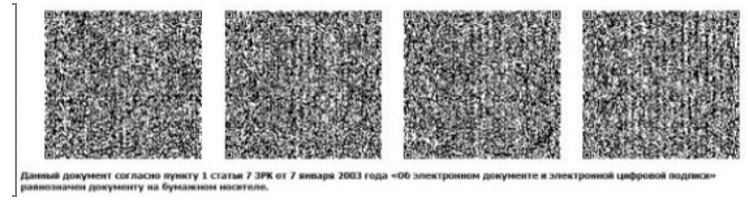 Приложение 11 к приказу
Министр внутренних дел
Республики Казахстан
от 22 октября 2022 года № 832Приложение 11 к приказу
Министра внутренних дел
Республики Казахстан
от 27 марта 2020 года № 254Приложение 1
к Правилам оказания 
государственной услуги 
"Выдача разрешения на 
перевозку гражданского оружия 
и патронов к нему физическим 
лицам"
1
Наименование услугодателя
Территориальные органы полиции
2
Способы предоставления государственной услуги
Посредством веб-портала "электронного правительства"
3
Срок оказания государственной услуги
15 (пятнадцать) рабочих дней
4
Форма оказания государственной услуги
Электронная (полностью автоматизированная)
5
Результат оказания государственной услуги
Разрешения на перевозку гражданского оружия и патронов к нему физическим лицам, либо мотивированный ответ об отказе в оказании государственной услуги.
Форма предоставления результата оказания государственной услуги: электронная
6
Размер оплаты, взимаемой с услугополучателя при оказании государственной услуги, и способы ее взимания в случаях, предусмотренных законодательством Республики Казахстан
Государственная услуга оказывается на платной основе.
За оказание государственной услуги взимается государственная пошлина в соответствии со статьей 615 Кодекса Республики Казахстан "О налогах и других обязательных платежах в бюджет", в размере 0,1 МРП, установленного на день уплаты государственной пошлины за выдачу разрешения на перевозку гражданского оружия и патронов к нему физическим лицам.
При электронном запросе на портал для получения государственной услуги, оплата может осуществляться через ПШЭП
7
График работы услугодателя, и объектов информации
1) портала – круглосуточно, за исключением технических перерывов в связи с проведением ремонтных работ. При обращении услугополучателя после окончания рабочего времени, в выходные и праздничные дни согласно трудовому законодательству Республики Казахстан. Прием заявления и выдача результата оказания государственной услуги осуществляется следующим рабочим днем;
2) услугодателя – с понедельника по пятницу включительно, с 9.00 до 18.30 часов с перерывом на обед с 13.00 до 14.30 часов, кроме выходных и праздничных дней, согласно законодательству Республики Казахстан.
Адреса мест оказания государственной услуги размещены на:
1) интернет-ресурсе услугодателя;
2) на портале www.egov.kz.
8
Перечень документов и сведений, истребуемых у услугополучетеля для оказания государственной услуги
для получения разрешения на перевозку гражданского оружия и патронов к нему физическим лицам:
заявление физического лица в электронном виде по форме, согласно приложению 1 к Перечню основных требований к оказанию государственной услуги (далее – Перечень основных требований), с заполненной формой сведения согласно приложению 2 к Перечню основных требований;
сведения о документах, подтверждающего уплату государственной пошлины за выдачу разрешительного документа, за исключением случаев оплаты через ПШЭП;
электронную копию медицинского заключения об отсутствии противопоказаний к владению оружием, по форме № 076/у согласно приложению 3 к приказу исполняющего обязанности Министра здравоохранения Республики Казахстан от 30 октября 2020 года №ҚР ДСМ-175/2020 "Об утверждении форм учетной документации в области здравоохранения, а также инструкций по их заполнению" (зарегистрирован в Реестре государственной регистрации нормативных правовых актов № 21579).
Военнослужащие Вооруженных Сил, других войск и воинских формирований, сотрудники специальных государственных и правоохранительных органов, за исключением органов государственной противопожарной службы, имеющие специальные звания и классные чины (при предоставлении документа заверенной печатью и подписью уполномоченного лица с места прохождения службы), разрешение на перевозку гражданского оружия получают без представления медицинского заключения об отсутствии противопоказаний к владению оружием.
электронную копию справки о прохождении проверки знания правил безопасного обращения с оружием, по форме согласно приложению к Программе подготовки и переподготовки владельцев и пользователей гражданского и служебного оружия утвержденной приказом Министра внутренних дел Республики Казахстан от 13 июня 2019 года №536 (зарегистрирован в Реестре государственной регистрации нормативных правовых актов № 18849);
электронная копия доверенности составленного в произвольной форме и подписанного владельцем гражданского оружия, для перевозки его оружия третьим лицом (услугополучателем).
Сведения о документах, удостоверяющих личность, о лицензиях на осуществление деятельности, о разрешениях на хранение, хранение и ношение гражданского оружия, о праве владением оружия, о приобретенном оружии в специализированных магазинах по торговле оружием, информацию об оплате государственной пошлины (в случае оплаты посредством ПШЭП), работник услугодателя получает из соответствующих государственных информационных систем через "шлюз" электронного правительства.
9
Основания для отказа в оказании государственной услуги, установленные законодательством Республики Казахстан
1) установление недостоверности документов, представленных услугополучателем для получения государственной услуги, и (или) данных (сведений), содержащихся в них;
2) отсутствие у услугополучателя:
постоянного места жительства;
надлежащих условий для хранения оружия;
3) добровольный отказ от разрешения либо смерть собственника оружия;
4) наличие не погашенной или не снятой в установленном законом порядке судимости за совершение преступления;
5) освобождение от уголовной ответственности по нереабилитирующим основаниям до истечения срока нижнего предела наказания в виде лишения свободы, предусмотренного соответствующей частью статьи Особенной части Уголовного кодекса  Республики Казахстан;
6) совершения повторно в течение года административного правонарушения, предусмотренного статьями 127, 128, 131, 382, 434, 437, 438, 440, 443, 444, 448, 450, 462, 481, 482, 484, 485, 485-1, 486, 487, 489, 490, 492, 493 и 506 Кодекса Республики Казахстан об административных правонарушениях;
7) совершения уголовного проступка, предусмотренного статьями 287 (частью первой), 288 (частью четвертой), 289, 296 (частями первой, второй и третьей), 389 (частями первой и второй) Уголовного кодекса Республики Казахстан, административного правонарушения, предусмотренного статьями 73, 73-1, 73-2, 453, 461, 476, 477, 478 и 488 Кодекса Республики Казахстан об административных правонарушениях;
8) не сдачи экзамена для проверки знаний правил безопасного обращения с оружием в течение двух месяцев со дня получения постановления о направлении владельца или пользователя гражданского и служебного оружия на проверку знаний правил безопасного обращения с оружием;
9) возникновение обстоятельств, предусмотренных законодательством Республики Казахстан, исключающих возможность получения разрешений;
10) конструктивной переделки владельцем гражданского или служебного оружия, повлекшей за собой изменение баллистических и других технических характеристик указанного оружия;
11) несоответствия гражданского и служебного оружия техническому регламенту в сфере оборота гражданского и служебного оружия и патронов к нему, а также конструктивно сходных с оружием изделий и криминалистическим требованиям;
12) если лицо состоит на учете органов внутренних дел и (или) национальной безопасности по линии борьбы с экстремизмом, терроризмом или организованной преступностью;
13) несоответствие услугополучателя и (или) представленных материалов, объектов, данных и сведений, необходимых для оказания государственной услуги, требованиям Правил оборота гражданского и служебного оружия и патронов к нему, утвержденных Приказом Министра внутренних дел Республики Казахстан от 1 июля 2019 года № 602 (зарегистрирован в Реестре государственной регистрации нормативных правовых актов № 18961);
14) отрицательный ответ уполномоченного государственного органа на запрос о согласовании, который требуется для оказания государственной услуги, а также отрицательное заключение экспертизы, исследования либо проверки;
15) в отношении услугополучателя имеется вступившее в законную силу решение (приговор) суда о запрещении деятельности или отдельных видов деятельности, требующих получения определенной государственной услуги;
16) в отношении услугополучателя имеется вступившее в законную силу решение суда, на основании которого услугополучатель лишен специального права, связанного с получением государственной услуги;
17) является должником по исполнительному производству о выселении и сносе по внесенному представлению судебного исполнителя;
18) в случае отсутствия согласия услугополучателя, предоставляемого в соответствии со статьей 8 Закона Республики Казахстан "О персональных данных и их защите", на доступ к персональным данным ограниченного доступа, которые требуются для оказания государственной услуги;
19) повторной утери зарегистрированного оружия;
20) прекращения гражданства Республики Казахстан;
21) вынесения защитного предписания по факту совершения бытового насилия;
22) если имеются медицинские противопоказания к владению оружием;
23) лицам, имеющим снятую или погашенную судимость за совершение тяжкого, особо тяжкого преступлений, связанных с незаконным оборотом оружия, наркотических средств, психотропных веществ, их аналогов и прекурсоров, а также за совершение террористических, экстремистских преступлений
10
Иные требования с учетом особенностей оказания государственной услуги, в том числе оказываемой в электронной форме и через Государственную корпорацию
Услугополучатель получает государственную услугу в электронной форме посредством Портала при условии наличия ЭЦП.
Услугополучатель получает информацию о порядке и статусе оказания государственной услуги в режиме удаленного доступа посредством "личного кабинета" Портала, а также Единого контакт-центра по вопросам оказания государственных услуг "1414", 8-800-080-7777Приложение 1
к Перечню основных 
требований к оказанию 
государственной услуги 
"Выдача разрешения на 
перевозку гражданского оружия 
и патронов к нему физическим 
лицам"Приложение 2
к Перечню основных 
требований к оказанию 
государственной услуги 
"Выдача разрешения на 
перевозку гражданского оружия 
и патронов к нему физическим 
лицам"Приложение 2
к Правилам оказания 
государственной услуги 
"Выдача разрешения на 
перевозку гражданского оружия 
и патронов к нему физическим 
лицам"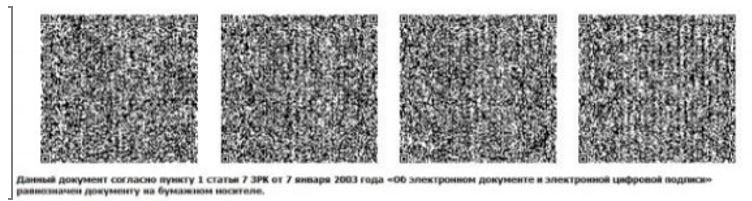 Приложение 12 к приказу
Министр внутренних дел
Республики Казахстан
от 22 октября 2022 года № 832Приложение 12 к приказу
Министра внутренних дел
Республики Казахстан
от 27 марта 2020 года № 254Приложение 1
к Правилам оказания 
государственной услуги 
"Выдача разрешения на 
перевозку гражданского и 
служебного оружия и патронов к 
нему юридическим лицам"
1
Наименование услугодателя
Территориальные органы полиции
2
Способы предоставления государственной услуги
Посредством веб-портала "электронного правительства"
3
Срок оказания государственной услуги
15 (пятнадцать) рабочих дней
4
Форма оказания государственной услуги
Электронная (полностью автоматизированная)
5
Результат оказания государственной услуги
Разрешения на перевозку гражданского и служебного оружия и патронов к нему юридическим лицам, либо мотивированный ответ об отказе в оказании государственной услуги.
Форма предоставления результата оказания государственной услуги: электронная
6
Размер оплаты, взимаемой с услугополучателя при оказании государственной услуги, и способы ее взимания в случаях, предусмотренных законодательством Республики Казахстан
Государственная услуга оказывается на платной основе
За оказание государственной услуги взимается государственная пошлина в соответствии со статьей 615 Кодекса Республики Казахстан "О налогах и других обязательных платежах в бюджет", в размере 2 МРП, установленного на день уплаты государственной пошлины за выдачу разрешения на перевозку гражданского и служебного оружия и патронов к нему юридическим лицам.
При электронном запросе на портал для получения государственной услуги, оплата может осуществляться через ПШЭП
7
График работы услугодателя, и объектов информации
1) портала – круглосуточно, за исключением технических перерывов в связи с проведением ремонтных работ. При обращении услугополучателя после окончания рабочего времени, в выходные и праздничные дни согласно трудовому законодательству Республики Казахстан. Прием заявления и выдача результата оказания государственной услуги осуществляется следующим рабочим днем;
2) услугодателя – с понедельника по пятницу включительно, с 9.00 до 18.30 часов с перерывом на обед с 13.00 до 14.30 часов, кроме выходных и праздничных дней, согласно законодательству Республики Казахстан.
Адреса мест оказания государственной услуги размещены на:
1) интернет-ресурсе услугодателя;
2) на портале www.egov.kz.
8
Перечень документов и сведений, истребуемых у услугополучетеля для оказания государственной услуги
для получения разрешения на перевозку гражданского и служебного оружия и патронов к нему юридическим лицам:
заявление юридического лица в электронном виде по форме, согласно приложению 1 к Перечню основных требований к оказанию государственной услуги (далее – Перечень основных требований), с заполненной формой сведения согласно приложению 2 к Перечню основных требований;
сведения о документах, подтверждающего уплату государственной пошлины за выдачу разрешительного документа, за исключением случаев оплаты через ПШЭП;
электронную копию медицинского заключения об отсутствии противопоказаний к владению оружием, по форме № 076/у согласно приложению 3 к приказу исполняющего обязанности Министра здравоохранения Республики Казахстан от 30 октября 2020 года №ҚР ДСМ-175/2020 "Об утверждении форм учетной документации в области здравоохранения, а также инструкций по их заполнению" (зарегистрирован в Реестре государственной регистрации нормативных правовых актов № 21579) (юридические лица, осуществляющие торговлю гражданским и служебным оружием и патронами к нему, представляют документ о допуске к оружию заверенной печатью при его наличии и подписью руководителя);
электронную копию справки о прохождении проверки знания правил безопасного обращения с оружием, по форме согласно приложению к Программе подготовки и переподготовки владельцев и пользователей гражданского и служебного оружия утвержденной приказом Министра внутренних дел Республики Казахстан от 13 июня 2019 года №536 (зарегистрирован в Реестре государственной регистрации нормативных правовых актов № 18849) (юридические лица осуществляющие торговлю гражданским и служебным оружием представляют документ о допуске к оружию заверенной печатью при его наличии и подписью руководителя);
электронную копию документа, подтверждающего право аренды специально оборудованного автотранспортного средства, имеющего специальное разрешение на осуществление перевозки выданного территориальным органом транспортного контроля по форме согласно приложению 1 к Правилам перевозки опасных грузов автомобильным транспортом утвержденной приказом Министра по инвестициям и развитию Республики Казахстан от 17 апреля 2015 года № 460 (зарегистрирован в Реестре государственной регистрации нормативных правовых актов № 11779) (при перевозке автомобильным транспортом);
электронную копию приказа о назначении ответственного за перевозку, обеспечивающего сопровождение партий огнестрельного оружия в количестве более 4 единиц или патронов в количестве более 1000 штук в пути следования охраной в количестве не менее 2 человек, вооруженных огнестрельным оружием;
электронную копию документа подтверждающего наличие специально оборудованного помещения по месту проведения соревнований или сборов (при перевозке спортивного оружия);
электронную копию договора по оказанию охранных услуг.
Сведения о документах, удостоверяющих личность, о государственной регистрации юридического лица, о лицензиях на осуществление деятельности, документов подтверждающих право собственности специально оборудованного помещения для хранения служебного оружия, соответствующего требованиям органов внутренних дел, о разрешениях на хранение и ношение служебного оружия, о приобретенном оружии в специализированных магазинах по торговле оружием, информацию об оплате государственной пошлины (в случае оплаты посредством ПШЭП), работник услугодателя получает из соответствующих государственных информационных систем через "шлюз" электронного правительства.
9
Основания для отказа в оказании государственной услуги, установленные законодательством Республики Казахстан
1) установление недостоверности документов, представленных услугополучателем для получения государственной услуги, и (или) данных (сведений), содержащихся в них;
2) отсутствие у услугополучателя:
постоянного места жительства;
надлежащих условий для хранения оружия;
3) добровольный отказ от разрешения либо смерть собственника оружия;
4) наличие не погашенной или не снятой в установленном законом порядке судимости за совершение преступления;
5) освобождение от уголовной ответственности по нереабилитирующим основаниям до истечения срока нижнего предела наказания в виде лишения свободы, предусмотренного соответствующей частью статьи Особенной части Уголовного кодекса  Республики Казахстан;
6) совершения повторно в течение года административного правонарушения, предусмотренного статьями 127, 128, 131, 382, 434, 437, 438, 440, 443, 444, 448, 450, 462, 481, 482, 484, 485, 485-1, 486, 487, 489, 490, 492, 493 и 506 Кодекса Республики Казахстан об административных правонарушениях;
7) совершения уголовного проступка, предусмотренного статьями 287 (частью первой), 288 (частью четвертой), 289, 296 (частями первой, второй и третьей), 389 (частями первой и второй) Уголовного кодекса Республики Казахстан, административного правонарушения, предусмотренного статьями 73, 73-1, 73-2, 453, 461, 476, 477, 478 и 488 Кодекса Республики Казахстан об административных правонарушениях;
8) не сдачи экзамена для проверки знаний правил безопасного обращения с оружием в течение двух месяцев со дня получения постановления о направлении владельца или пользователя гражданского и служебного оружия на проверку знаний правил безопасного обращения с оружием;
9) возникновение обстоятельств, предусмотренных законодательством Республики Казахстан, исключающих возможность получения разрешений;
10) конструктивной переделки владельцем гражданского или служебного оружия, повлекшей за собой изменение баллистических и других технических характеристик указанного оружия;
11) несоответствия гражданского и служебного оружия техническому регламенту в сфере оборота гражданского и служебного оружия и патронов к нему, а также конструктивно сходных с оружием изделий и криминалистическим требованиям;
12) если лицо состоит на учете органов внутренних дел и (или) национальной безопасности по линии борьбы с экстремизмом, терроризмом или организованной преступностью;
13) несоответствие услугополучателя и (или) представленных материалов, объектов, данных и сведений, необходимых для оказания государственной услуги, требованиям Правил оборота гражданского и служебного оружия и патронов к нему, утвержденных Приказом Министра внутренних дел Республики Казахстан от 1 июля 2019 года № 602 (зарегистрирован в Реестре государственной регистрации нормативных правовых актов № 18961);
14) отрицательный ответ уполномоченного государственного органа на запрос о согласовании, который требуется для оказания государственной услуги, а также отрицательное заключение экспертизы, исследования либо проверки;
15) в отношении услугополучателя имеется вступившее в законную силу решение (приговор) суда о запрещении деятельности или отдельных видов деятельности, требующих получения определенной государственной услуги;
16) в отношении услугополучателя имеется вступившее в законную силу решение суда, на основании которого услугополучатель лишен специального права, связанного с получением государственной услуги;
17) является должником по исполнительному производству о выселении и сносе по внесенному представлению судебного исполнителя;
18) в случае отсутствия согласия услугополучателя, предоставляемого в соответствии со статьей 8 Закона Республики Казахстан "О персональных данных и их защите", на доступ к персональным данным ограниченного доступа, которые требуются для оказания государственной услуги;
19) повторной утери зарегистрированного оружия;
20) прекращения гражданства Республики Казахстан;
21) вынесения защитного предписания по факту совершения бытового насилия;
22) если имеются медицинские противопоказания к владению оружием;
23) лицам, имеющим снятую или погашенную судимость за совершение тяжкого, особо тяжкого преступлений, связанных с незаконным оборотом оружия, наркотических средств, психотропных веществ, их аналогов и прекурсоров, а также за совершение террористических, экстремистских преступлений
10
Иные требования с учетом особенностей оказания государственной услуги, в том числе оказываемой в электронной форме и через Государственную корпорацию
Услугополучатель получает государственную услугу в электронной форме посредством Портала при условии наличия ЭЦП.
Услугополучатель получает информацию о порядке и статусе оказания государственной услуги в режиме удаленного доступа посредством "личного кабинета" Портала, а также Единого контакт-центра по вопросам оказания государственных услуг "1414", 8-800-080-7777Приложение 1
к Перечню основных 
требований к оказанию 
государственной услуги 
"Выдача разрешения на 
перевозку гражданского и 
служебного оружия и патронов к 
нему юридическим лицам"Приложение 2
к Перечню основных 
требований к оказанию 
государственной услуги 
"Выдача разрешения на 
перевозку гражданского и 
служебного оружия и патронов к 
нему юридическим лицам"Приложение 2
к Правилам оказания 
государственной услуги 
"Выдача разрешения на 
перевозку гражданского и 
служебного оружия и патронов к 
нему юридическим лицам"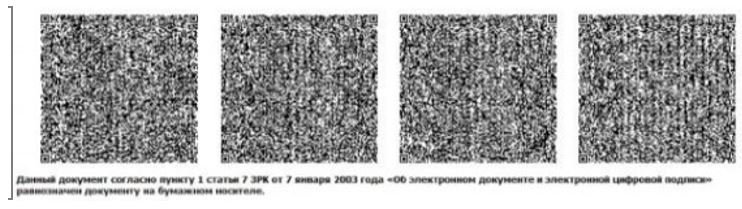 Приложение 13 к приказу
Министр внутренних дел
Республики Казахстан
от 22 октября 2022 года № 832Приложение 13 к приказу
Министра внутренних дел
Республики Казахстан
от 27 марта 2020 года № 254Приложение 1
к Правилам оказания 
государственной услуги 
"Выдача разрешения на 
приобретение гражданских
пиротехнических веществ и 
изделий с их применением 
юридическим лицам"
1
Наименование услугодателя
Территориальные органы полиции
2
Способы предоставления государственной услуги
Посредством веб-портала "электронного правительства"
3
Срок оказания государственной услуги
15 (пятнадцать) рабочих дней
4
Форма оказания государственной услуги
Электронная (полностью автоматизированная)
5
Результат оказания государственной услуги
Разрешения на приобретение е гражданских пиротехнических веществ и изделий с их применением юридическим лицам, либо мотивированный ответ об отказе в оказании государственной услуги.
Форма предоставления результата оказания государственной услуги: электронная
6
Размер оплаты, взимаемой с услугополучателя при оказании государственной услуги, и способы ее взимания в случаях, предусмотренных законодательством Республики Казахстан
Государственная услуга оказывается юридическим лицам оказывается на платной основе.
За оказание государственной услуги взимается государственная пошлина в соответствии со статьей 615 Кодекса Республики Казахстан "О налогах и других обязательных платежах в бюджет", в размере 3 МРП, установленного на день уплаты государственной пошлины за выдачу разрешения на приобретение гражданских пиротехнических веществ и изделий с их применением юридическим лицам.
При электронном запросе на портал для получения государственной услуги, оплата может осуществляться через ПШЭП
7
График работы услугодателя, и объектов информации
1) портала – круглосуточно, за исключением технических перерывов в связи с проведением ремонтных работ. При обращении услугополучателя после окончания рабочего времени, в выходные и праздничные дни согласно трудовому законодательству Республики Казахстан. Прием заявления и выдача результата оказания государственной услуги осуществляется следующим рабочим днем;
2) услугодателя – с понедельника по пятницу включительно, с 9.00 до 18.30 часов с перерывом на обед с 13.00 до 14.30 часов, кроме выходных и праздничных дней, согласно законодательству Республики Казахстан.
Адреса мест оказания государственной услуги размещены на:
1) интернет-ресурсе услугодателя;
2) на портале www.egov.kz.
8
Перечень документов и сведений, истребуемых у услугополучетеля для оказания государственной услуги
для получения разрешения на приобретение гражданских пиротехнических веществ и изделий с их применением:
заявление юридического лица в электронном виде по форме, согласно приложению 1 к Перечню основных требований к оказанию государственной услуги (далее – Перечень основных требований), с заполненной формой сведения согласно приложению 2 к Перечню основных требований;
сведения о документе, подтверждающего уплату государственной пошлины за выдачу разрешительного документа, за исключением случаев оплаты через ПШЭП;
электронную копию приказа о назначении лиц(а), ответственных за приобретение пиротехнических веществ и изделий;
электронную копию договора (контракт) на поставку пиротехнических веществ и изделий с их применением, с приложением спецификации;
электронную копию договора на хранение гражданских пиротехнических веществ и изделий с их применением 4 класса организацией, имеющей лицензию на хранение промышленных взрывчатых и пиротехнических веществ и изделий с их применением (в случае отсутствия на праве собственности склада для хранения готовой пиротехнической продукции).
Сведения о документах, удостоверяющих личность, свидетельство о регистрации (перерегистрации) юридического лица, о лицензиях по разработке, производству, торговле, использованию гражданских пиротехнических веществ и изделий с их применением, о разрешениях на хранение гражданских пиротехнических веществ и изделий с их применением, подтверждающих на праве собственности специально оборудованных помещений для реализации и склада хранения готовой пиротехнической продукции, информацию об оплате государственной пошлины (в случае оплаты посредством ПШЭП), об отсутствии противопоказаний, связанных с осуществлением заявляемой деятельности (психическое заболевание, алкоголизм или наркомания) работник услугодателя получает из соответствующих государственных информационных систем через "шлюз" электронного правительства.
9
Основания для отказа в оказании государственной услуги, установленные законодательством Республики Казахстан
1) установление недостоверности документов, представленных услугополучателем для получения государственной услуги, и (или) данных (сведений), содержащихся в них;
2) несоответствие услугополучателя и (или) представленных материалов, объектов, данных и сведений, необходимых для оказания государственной услуги, требованиям Правил приобретения, хранения, учета, использования, перевозки, уничтожения, ввоза, вывоза гражданских пиротехнических веществ и изделий с их применением, утвержденных Приказом Министра внутренних дел Республики Казахстан от 8 апреля 2015 года № 319 (зарегистрирован в Реестре государственной регистрации нормативных правовых актов № 11193);
3) отрицательный ответ уполномоченного государственного органа на запрос о согласовании, который требуется для оказания государственной услуги, а также отрицательное заключение экспертизы, исследования либо проверки;
4) в отношении услугополучателя имеется вступившее в законную силу решение (приговор) суда о запрещении деятельности или отдельных видов деятельности, требующих получения определенной государственной услуги;
5) в отношении услугополучателя имеется вступившее в законную силу решение суда, на основании которого услугополучатель лишен специального права, связанного с получением государственной услуги;
6) в случае отсутствия согласия услугополучателя, предоставляемого в соответствии со статьей 8 Закона Республики Казахстан "О персональных данных и их защите", на доступ к персональным данным ограниченного доступа, которые требуются для оказания государственной услуги
10
Иные требования с учетом особенностей оказания государственной услуги, в том числе оказываемой в электронной форме и через Государственную корпорацию
Услугополучатель получает государственную услугу в электронной форме посредством Портала при условии наличия ЭЦП.
Услугополучатель получает информацию о порядке и статусе оказания государственной услуги в режиме удаленного доступа посредством "личного кабинета" Портала, а также Единого контакт-центра по вопросам оказания государственных услуг "1414", 8-800-080-7777Приложение 1
к Перечню основных 
требований к оказанию 
государственной услуги 
"Выдача разрешения на 
приобретение гражданских
пиротехнических веществ и 
изделий с их применением 
юридическим лицам"Приложение 2
к Перечню основных 
требований к оказанию 
государственной услуги 
"Выдача разрешения на 
приобретение гражданских 
пиротехнических веществ и 
изделий с их применением 
юридическим лицам"Приложение 2
к Правилам оказания 
государственной услуги 
"Выдача разрешения на 
приобретение гражданских
пиротехнических веществ и 
изделий с их применением 
юридическим лицам"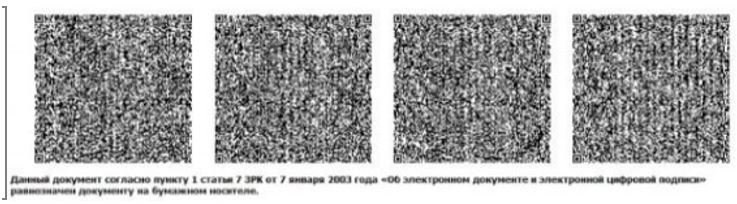 Приложение 14 к приказу
Министр внутренних дел
Республики Казахстан
от 22 октября 2022 года № 832Приложение 14 к приказу
Министра внутренних дел
Республики Казахстан
от 27 марта 2020 года № 254Приложение 1
к Правилам оказания 
государственной услуги 
"Выдача разрешений на 
хранение, гражданских 
пиротехнических веществ и 
изделий с их применением"
1
Наименование услугодателя
Территориальные органы полиции
2
Способы предоставления государственной услуги
Посредством веб-портала "электронного правительства"
3
Срок оказания государственной услуги
15 (пятнадцать) рабочих дней
4
Форма оказания государственной услуги
Электронная (полностью автоматизированная)
5
Результат оказания государственной услуги
"Выдача разрешений на хранение, гражданских пиротехнических веществ и изделий с их применением", либо мотивированный ответ об отказе в оказании государственной услуги.
Форма предоставления результата оказания государственной услуги: электронная
6
Размер оплаты, взимаемой с услугополучателя при оказании государственной услуги, и способы ее взимания в случаях, предусмотренных законодательством Республики Казахстан
Государственная услуга "Выдача разрешений на хранение, гражданских пиротехнических веществ и изделий с их применением" оказывается юридическим лицам на бесплатной основе
7
График работы услугодателя, и объектов информации
1) портала – круглосуточно, за исключением технических перерывов в связи с проведением ремонтных работ. При обращении услугополучателя после окончания рабочего времени, в выходные и праздничные дни согласно трудовому законодательству Республики Казахстан. Прием заявления и выдача результата оказания государственной услуги осуществляется следующим рабочим днем;
2) услугодателя – с понедельника по пятницу включительно, с 9.00 до 18.30 часов с перерывом на обед с 13.00 до 14.30 часов, кроме выходных и праздничных дней, согласно законодательству Республики Казахстан.
Адреса мест оказания государственной услуги размещены на:
1) интернет-ресурсе услугодателя;
2) на портале www.egov.kz.
8
Перечень документов и сведений, истребуемых у услугополучетеля для оказания государственной услуги
для получения государственной услуги "Выдача разрешений на хранение, гражданских пиротехнических веществ и изделий с их применением":
заявление юридического лица в электронном виде по форме, согласно приложению 1 к Перечню основных требований к оказанию государственной услуги (далее – Перечень основных требований), с заполненной формой сведения согласно приложению 2 к Перечню основных требований;
электронную копию документа, подтверждающего право аренды специально оборудованных помещений для реализации и склада хранения готовой пиротехнической продукции.
Сведения о документах, удостоверяющих личность, свидетельство о регистрации (перерегистрации) юридического лица, о лицензиях по разработке, производству, торговле, использованию гражданских пиротехнических веществ и изделий с их применением, о разрешениях на приобретение гражданских пиротехнических веществ и изделий с их применением, подтверждающих на праве собственности специально оборудованных помещений для реализации и складов для хранения готовой пиротехнической продукции, информацию об оплате государственной пошлины (в случае оплаты посредством ПШЭП), об отсутствии противопоказаний, связанных с осуществлением заявляемой деятельности (психическое заболевание, алкоголизм или наркомания) работник услугодателя получает из соответствующих государственных информационных систем через "шлюз" электронного правительства.
9
Основания для отказа в оказании государственной услуги, установленные законодательством Республики Казахстан
1) установление недостоверности документов, представленных услугополучателем для получения государственной услуги, и (или) данных (сведений), содержащихся в них;
2) несоответствие услугополучателя и (или) представленных материалов, объектов, данных и сведений, необходимых для оказания государственной услуги, требованиям Правил приобретения, хранения, учета, использования, перевозки, уничтожения, ввоза, вывоза гражданских пиротехнических веществ и изделий с их применением, утвержденных Приказом Министра внутренних дел Республики Казахстан от 8 апреля 2015 года № 319 (зарегистрирован в Реестре государственной регистрации нормативных правовых актов № 11193);
3) отрицательный ответ уполномоченного государственного органа на запрос о согласовании, который требуется для оказания государственной услуги, а также отрицательное заключение экспертизы, исследования либо проверки;
4) в отношении услугополучателя имеется вступившее в законную силу решение (приговор) суда о запрещении деятельности или отдельных видов деятельности, требующих получения определенной государственной услуги;
5) в отношении услугополучателя имеется вступившее в законную силу решение суда, на основании которого услугополучатель лишен специального права, связанного с получением государственной услуги;
6) в случае отсутствия согласия услугополучателя, предоставляемого в соответствии со статьей 8 Закона Республики Казахстан "О персональных данных и их защите", на доступ к персональным данным ограниченного доступа, которые требуются для оказания государственной услуги
10
Иные требования с учетом особенностей оказания государственной услуги, в том числе оказываемой в электронной форме и через Государственную корпорацию
Услугополучатель получает государственную услугу в электронной форме посредством Портала при условии наличия ЭЦП.
Услугополучатель получает информацию о порядке и статусе оказания государственной услуги в режиме удаленного доступа посредством "личного кабинета" Портала, а также Единого контакт-центра по вопросам оказания государственных услуг "1414", 8-800-080-7777Приложение 1
к Перечню основных 
требований к оказанию 
государственной услуги 
"Выдача разрешений на 
хранение, гражданских 
пиротехнических веществ и 
изделий с их применением"Приложение 2
к Перечню основных 
требований к оказанию 
государственной услуги 
"Выдача разрешений на 
хранение, гражданских 
пиротехнических веществ и 
изделий с их применением"Приложение 2
к Правилам оказания 
государственной услуги 
"Выдача разрешений на 
хранение, гражданских 
пиротехнических веществ и 
изделий с их применением"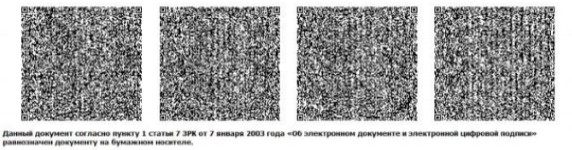 